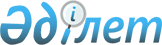 Об утверждении Программы первоочередных мер на 2006-2008 годы по реализации Концепции устойчивого развития агропромышленного комплекса Республики Казахстан на 2006-2010 годы
					
			Утративший силу
			
			
		
					Постановление Правительства Республики Казахстан от 6 марта 2006 года N 149. Утратило силу постановлением Правительства Республики Казахстан от 13 июля 2009 года N 1060

      Сноска. Утратило силу постановлением Правительства РК от 13.07.2009 N 1060 .       Сноска. В тексте аббревиатуры "РГП" и "ДГП" заменены аббревиатурой "ТОО" постановлением Правительства РК от 5 октября 2007 г. N 908 .             В целях реализации Концепции устойчивого развития агропромышленного комплекса Республики Казахстан на 2006-2010 годы, одобренной решением Правительства Республики Казахстан от 22 июня 2005 года, Правительство Республики Казахстан ПОСТАНОВЛЯЕТ: 

      1. Утвердить прилагаемую Программу первоочередных мер на 2006-2008 годы по реализации Концепции устойчивого развития агропромышленного комплекса Республики Казахстан на 2006-2010 годы (далее - Программа). 

      2. Установить, что предусмотренные в Плане мероприятий по реализации Программы первоочередных мер на 2006-2008 годы (далее - План мероприятий) суммы расходов подлежат уточнению и корректировке при формировании республиканского бюджета на 2006 и последующие годы. 

      3. Акимам областей, городов Астаны, г. Алматы в месячный срок после утверждения Программы разработать региональные программы и планы мероприятий к ним, согласовав с заинтересованными государственными органами. 

      4. Государственным органам и заинтересованным организациям (по согласованию), ответственным за реализацию Программы: 

      1) принять меры по реализации Программы; 

      2) представлять информацию о ходе выполнения Плана мероприятий в Министерство сельского хозяйства Республики Казахстан два раза в год, к 10 января и к 10 июля, по итогам полугодия. 

      5. Министерству сельского хозяйства Республики Казахстан представлять сводную информацию о ходе выполнения Плана мероприятий в Правительство Республики Казахстан два раза в год, к 25 января и к 25 июля, по итогам полугодия. 

      6. Контроль за исполнением настоящего постановления возложить на Заместителя Премьер-Министра Республики Казахстан, курирующего вопросы агропромышленного комплекса. 

      7. Настоящее постановление вводится в действие со дня подписания.       Премьер-Министр 

      Республики Казахстан Утверждена               

постановлением Правительства      

Республики Казахстан          

от 6 марта 2006 года N 149        

Программа 

первоочередных мер на 2006-2008 годы 

по реализации Концепции устойчивого развития 

агропромышленного комплекса Республики Казахстан 

на 2006-2010 годы  Содержание 1. Паспорт Программы 

2. Введение 

3. Современное состояние экономики агропромышленного комплекса 

4. Цели и задачи Программы первоочередных мер на 2006-2008 годы 

   по реализации Концепции устойчивого развития агропромышленного 

   комплекса на 2006-2010 годы 

5. Пути и механизмы реализации первоочередных мер 

  

    § 1.    Производство и переработка продукции растениеводства 

   § 1.1. Региональная специализация в земледелии на основе 

           соблюдения научно-обоснованных агротехнологий 

   § 1.2. Внедрение влагоресурсосберегающих технологий земледелия 

   § 1.3. Развитие орошаемого земледелия 

   § 1.4. Новые механизмы управления рынком горюче-смазочных 

           материалов для сельскохозяйственного производства 

   § 1.5. Качественный рост технической оснащенности производства 

           и переработки растениеводческой продукции 

   § 1.6. Формирование вертикально и горизонтально интегрированных 

           производств на основе кластерных приоритетов 

           растениеводческой продукции 

   § 1.7. Механизмы регулирования продовольственных рынков 

           продукции растениеводства и ее переработки 

   § 1.8. Инновационные проекты по развитию производства 

           растениеводческой продукции 

   § 1.9. Финансовое обеспечение мероприятий по развитию 

           производства и переработки продукции растениеводства 

   § 2.    Производство и переработка продукции животноводства 

           и рыбного хозяйства 

   § 2.1. Повышение продуктивности и качества продукции 

           животноводства 

   § 2.2. Повышение технической оснащенности производства 

           и переработки продукции животноводства 

   § 2.3. Формирование вертикально и горизонтально интегрированных 

           производств на основе кластерных приоритетов в 

           животноводстве и в рыбном хозяйстве 

   § 2.4. Механизмы регулирования продовольственных рынков 

           животноводческой продукции 

   § 2.5. Обеспечение экологической безопасности производства 

           продукции животноводства 

   § 2.6. Финансовое обеспечение мероприятий по развитию 

           производства и переработки продукции животноводства 

           и рыбного хозяйства 

   § 3.    Развитие отечественного сельхозмашиностроения 

   § 3.1. Основные направления развития сельхозмашиностроения 

   § 3.2. Финансовое обеспечение мероприятий по развитию 

           сельхозмашиностроения 

   § 4.    Развитие обслуживающей инфраструктуры и систем 

           оценки безопасности и качества продукции 

   § 4.1. Модернизация и укрепление системы контроля качества 

           и оценки рисков безопасности продукции АПК, 

           совершенствование технического регулирования 

   § 4.2. Система заготовки сельскохозяйственной продукции 

   § 4.3. Оптовая торговля продукцией АПК 

   § 4.4. Финансовая и страховая инфраструктура АПК 

   § 4.5. Информационно-маркетинговое обеспечение 

   § 4.6. Научное и кадровое обеспечение отраслей АПК 

   § 4.7. Финансовое обеспечение мероприятий по развитию 

           обслуживающей инфраструктуры и систем оценки 

           безопасности и качества продукции 

   § 5.    Конкурентоспособность агропромышленного комплекса в 

           условиях вступления Казахстана во Всемирную торговую 

           организацию 

   § 5.1. Повышение конкурентоспособности - фактор устойчивого 

           развития АПК 

   § 5.2. Финансовое обеспечение мероприятий по повышению 

           конкурентоспособности отечественного АПК 

   § 6.    Ожидаемые результаты от реализации Программы 

           первоочередных мер 

   § 7.    План мероприятий по реализации Программы первоочередных 

           мер на 2006-2008 годы по реализации Концепции 

           устойчивого развития агропромышленного комплекса 

           Республики Казахстан на 2006-2010 годы Примечание  

1. Паспорт Программы Наименование Программы       Программа первоочередных мер 

                             на 2006-2008 годы по 

                             реализации Концепции 

                             устойчивого развития 

                             агропромышленного комплекса 

                             Республики Казахстан 

                             на 2006-2010 годы Основание для                Концепция устойчивого 

разработки Программы         развития агропромышленного 

                             комплекса на 2006-2010 годы Основной                     Министерство сельского хозяйства 

разработчик                  Республики Казахстан 

Программы Цель Программы               Обеспечение устойчивости АПК 

                             на основе роста производительности 

                             и доходности его отраслей и 

                             развития национальных конкурентных 

                             преимуществ отечественной 

                             продукции Задачи                       Региональная специализация 

                             и укрупнение сельхозформирований;                              внедрение влагоресурсосберегающих 

                             технологий в земледелии; 

  

                              развитие орошаемого земледелия;                              обеспечение технической 

                             и технологической модернизации 

                             отраслей АПК на основе 

                             качественного роста технической 

                             оснащенности АПК;                              формирование интегрированных 

                             производств на основе 

                             кластерных приоритетов;                              внедрение новых механизмов 

                             регулирования рынков 

                             продовольственной продукции;                              обеспечение модернизации и 

                             укрепления системы контроля 

                             качества и оценки рисков 

                             безопасности продукции АПК;                              развитие системы заготовки 

                             и оптовой торговли 

                             сельскохозяйственной продукции;                              повышение предпринимательской 

                             активности субъектов АПК путем 

                             развития финансовой, страховой 

                             инфраструктуры и информационно- 

                             маркетингового обеспечения;                              развитие научно-инновационной 

                             инфраструктуры АПК и 

                             совершенствование кадрового 

                             обеспечения АПК;                              повышение конкурентоспособности 

                             субъектов АПК в условиях 

                             вступления в ВТО;                              развитие рыбоводства и рыбной 

                             промышленности 

  

Сроки реализации             2006-2008 годы Источники финансирования     Средства республиканского 

                             и местных бюджетов, средства 

                             внебюджетных источников 

                             (собственные средства субъектов 

                             агропромышленного комплекса, 

                             заемные средства, прямые 

                             инвестиции и другие средства 

                             финансовых институтов) Объемы финансирования        В 2006 году - 70879,6 млн. тенге. 

                             Финансовое обеспечение мероприятий 

                             Программы на 2007 и 2008 годы 

                             будет определено после утверждения 

                             на Республиканской бюджетной 

                             комиссии Ожидаемые результаты         Заметно возрастет техническая 

от реализации Программы      и технологическая оснащенность 

                             агропромышленного комплекса;                              система оценки безопасности 

                             и качества продукции АПК будет 

                             гармонизирована в соответствии 

                             требованиями ВТО;                              будут сформированы 

                             зерноперерабатывающий, молочный, 

                             плодоовощной, хлопковый и рыбный 

                             кластеры;                              доля крупных и средних хозяйств 

                             в производстве сельскохозяйственной 

                             продукции увеличится до 40 %;                              посевы высокорентабельных культур 

                             в структуре пашни увеличатся 

                             до 70 %;                              институциональная инфраструктура 

                             будет адаптирована к потребностям 

                             аграрного рынка;                              будет создана стабильная сырьевая 

                             основа для развития отечественной 

                             перерабатывающей промышленности 

                             и повышена степень загруженности 

                             перерабатывающих предприятий;                              будет заложена основа 

                             регулирования внутреннего 

                             продовольственного рынка, 

                             сформирован 

                             экспортоориентированный 

                             брэнд казахстанской экологически 

                             и биологически чистой продукции;                              объем валовой продукции АПК 

                             на 1 га пашни составит около 

                             300 долларов США;                              повысится конкурентный потенциал 

                             отечественных субъектов АПК, 

                             что очень важно в свете 

                             вступления в ВТО.       Сноска. Паспорт с изменениями, внесенными постановлением Правительства РК от 5 октября 2007 г. N 908 .  

2. Введение       В 2005 году завершена реализация Государственной агропродовольственной программы Республики Казахстан на 2003-2005 годы. Развитие агропромышленного комплекса стабилизировалось, отмечается рост производства сельскохозяйственной продукции и продуктов ее переработки, снижается уровень импорта продовольствия, растет оснащенность оборудованием и сельхозтехникой, улучшилось благосостояние сельского населения. 

      В то же время уровень эффективности отрасли еще недостаточен. Сельскохозяйственное производство страны остается все еще мелкотоварным и, как результат, технологически отсталым. Отрасль остро нуждается в скорейшем обновлении основных средств производства, и в первую очередь, технического парка. 

      Около 80 % произведенной продукции сельского и рыбного хозяйства реализуется в виде сырья без переработки, а готовая продукция имеет слабую конкурентоспособность из-за технологической отсталости перерабатывающих предприятий, моральной и физической изношенности их оборудования. 

      В сельской местности низка предпринимательская активность населения, в результате валовая продукция на душу населения в селе в пять раз ниже, чем в городе. Отчасти это обусловлено неразвитой производственной инфраструктурой и недоступностью финансовых ресурсов. 

      Все это становится препятствием повышения производительности труда, рентабельности и качества сельскохозяйственной и рыбной продукции, что особенно актуально при вступлении в ВТО. 

      Для решения этих задач в соответствии с Посланием Главы государства народу Казахстана была разработана Концепция устойчивого развития агропромышленного комплекса до 2010 года. 

      На ее основе и в целях конкретизации мер на ближайшие три года разработана Программа первоочередных мер на 2006-2008 годы по реализации Концепции устойчивого развития агропромышленного комплекса Республики Казахстан на 2006-2010 годы. 

     Сноска. Раздел 2 с изменениями, внесенными постановлением Правительства РК от 5 октября 2007 г. N 908 .  

  3. Современное состояние экономики 

агропромышленного комплекса       В 2005 году валовая продукция сельского хозяйства достигла уровня 764,8 млрд. тенге, что по сравнению с 2004 годом выше на 9,4 %. 

      В структуре валового производства растет доля отрасли животноводства, если в 2001 году она снизилась до 39 %, то в настоящее время составляет 46,5 %. 

      Во внешней торговле сельхозпродукцией и продуктами ее переработки в последние годы сохраняется положительное сальдо. Превышение экспорта сельхозпродукции и продуктов ее переработки над импортом в 2003-2005 годах составило 8 %. 

      Во внешней торговле рыбой и рыбной продукцией импорт превышает экспорт в физическом объеме. Вместе с тем, рыночная стоимость экспортного портфеля больше. 

      В растениеводстве 

      Посевные площади сельскохозяйственных культур в настоящее время составляют 18,4 млн. га. В структуре посевных площадей по-прежнему основная доля приходится на зерновые культуры в целом (до 80 %) и на пшеницу, в частности (68 %), за счет низкой доли зернофуражных, крупяных и кормовых культур. В нарушение севооборота увеличена доля хлопчатника, сохраняется тенденция сокращения площадей плодовых и виноградных насаждений. В то же время наблюдается положительная тенденция увеличения посевов масличных культур, сахарной свеклы. 

      С целью увеличения продуктивности пашни ежегодно увеличивается доля паров в ее структуре. В 2005 году они составили 19,1 %, что почти на 7 % больше, чем в 2001 году. 

      За 2002-2004 годы внесение минеральных удобрений в целом по республике составило более 100 тыс. тонн (в действующем веществе), что превышает объем минеральных удобрений, внесенных за предыдущие шесть лет. Несмотря на то, что в Казахстане имеются практически все минерально-сырьевые ресурсы, ассортимент производимых минеральных удобрений ограничен фосфорными. 

      Парк тракторов сократился с 138,5 тыс. единиц в 1995 году до 129,4 тыс. единиц в 2004 году, кормоуборочных комбайнов - с 7,7 тыс. до 3,1 тыс. единиц и т.д. Средний возраст имеющихся в настоящее время тракторов и комбайнов на 70-75 % составляет 13-14 лет, тогда как нормативный срок эксплуатации - 7-10 лет. 

      В животноводстве 

      Производство животноводческой продукции, после критического снижения в 1998-2000 годах, постепенно возрастает, но еще не достигло уровня 1995 года. 

      Более 80 % мяса, молока и шерсти производится в домашних хозяйствах, за исключением яиц и мяса птицы, более 50 % которых производится сельскохозяйственными формированиями. 

      Положительные тенденции темпов производства животноводческой продукции связаны, прежде всего с ростом поголовья скота. Численность сельскохозяйственных животных и птиц, начиная с 1998 года имеет тенденцию роста. 

      Из-за неконкурентоспособности по себестоимости и ассортименту наблюдается тенденция увеличения объема импорта мяса, в основном, мяса птицы. В 2005 году по сравнению с 2002 годом импорт мяса птицы возрос в 2,3 раза. Объемы поступления мяса птицы по импорту (110,4 тыс. тонн) превышают объемы производства по республике (прогноз 45,0 тыс. тонн) почти в 2,5 раза, тогда как существующие мощности птицефабрик имеют возможность производить более 100,0 тыс. тонн мяса птицы. 

      В рыбном хозяйстве 

      Общая площадь рыбохозяйственных водоемов, без учета Каспийского моря составляет порядка 3 млн. гектаров. Общий вылов рыбы в водоемах республики в 2006 году составлял 41773,9 тыс. тонн при лимите 49754,6 тыс. тонн. 

      Ежегодный выпуск молоди и личинок рыб в рамках государственного заказа достигает 194,02 млн. штук, в том числе более 6,0 млн. молоди осетровых в Каспийское море. 

      В республику рыба и рыбная продукция поступает из 35 зарубежных стран. К основным поставщикам рыбы относятся Россия, Норвегия и Латвия. 

      Импорт рыбы и рыбной продукции за последние пять лет, как по объему, так и по стоимости был самым высоким в 2006 году и достигал соответственно 44,1 тыс. тонн и 31,6 млн. долларов США, против 34,7 тыс. тонн и 16,0 млн. долларов США по сравнению с 2001 годом. Основной объем завозимой продукции в 2006 году приходился на океаническую (мороженную готовую и консервированную) рыбу. 

      В настоящее время переработка рыбы и производство рыбной продукции осуществляется на 58 предприятиях республики. К основным видам производства рыбной продукции относятся: консервы и пресервы рыбные, филе рыбное, рыба мороженая, рыба копченая, вяленая и другая рыбная продукция. 

      Продукция переработки сельскохозяйственного сырья 

      Пищевая промышленность имеет важное значение для устойчивого роста экономики страны. Этот сектор по предварительным данным 2005 года составляет 26,3 % в структуре обрабатывающей промышленности и вносит около 7,5 % в валовой внутренний продукт. За последние четыре года сектор показал темпы роста от 108,2 % до 114,4 % за год. Производство продовольственной продукции в 2005 году достигло 424,8 млрд. тенге, что больше уровня 2004 года на 14,4 %. 

      Имеющиеся мощности могут обеспечить потребности населения республики в продуктах глубокой переработки по молочным продуктам на 95,3 %, по производству консервированных плодов и овощей на 27 %, по мясопродуктам на 49 %. 

      Объемы переработки сельскохозяйственной продукции и производства пищевых продуктов с каждым годом увеличиваются. Так, в 2005 году было произведено больше уровня 2002 года растительного масла - в 3,2 раза и уровня 2004 года - на 1,0 %, соответственно, муки на 23,7 % и на 22,6 %, крупы на 27,1 % и на 15,1 %, кондитерских изделий в 1,6 раза и на 16,8 %, сгущенного молока - в 2,2 раза и на 28,8 %, консервов плодоовощных - в 3,3 раза и 4,6 %, колбасных изделий - в 1,4 раза и 1,0 %, сыров - в 1,6 раза и на 10,7 %, молока обработанного жидкого и сливок на 42,6 % и на 13,1 %, масла сливочного - в 2 раза и на 40,9 %. 

      В 2005 году по сравнению с 2004 годом увеличился экспорт и снизился импорт по важнейшим видам продовольственных товаров. 

      Положительные тенденции развития пищевой промышленности обусловлены как повышением спроса населения на многие виды продуктов в связи с общим подъемом экономики страны, так и реализацией мер государственной поддержки, направленных на обновление мощностей и привлечение удешевленных кредитов банков второго уровня на пополнение оборотных средств. 

      Сноска. Раздел 3 с изменениями, внесенными постановлением Правительства РК от 5 октября 2007 г. N 908 .  

  4. Цели и задачи Программы первоочередных мер 

на 2006-2008 годы по реализации Концепции 

устойчивого развития агропромышленного комплекса 

на 2006-2010 годы       Цель - обеспечение устойчивости АПК на основе роста производительности и доходности его отраслей и развития национальных конкурентных преимуществ отечественной продукции. 

      Задачи: 

      региональная специализация и укрупнение сельхозформирований; 

      внедрение влагоресурсосберегающих технологий в земледелии; 

      развитие орошаемого земледелия; 

      обеспечение технической и технологической модернизации отраслей АПК на основе качественного роста технической оснащенности АПК; 

      формирование интегрированных производств на основе кластерных приоритетов; 

      внедрение новых механизмов регулирования рынков продовольственной продукции; 

      обеспечение модернизации и укрепления системы контроля качества и оценки рисков безопасности продукции АПК; 

      развитие системы совместного производства, заготовки, сбыта, переработки, хранения, транспортировки сельскохозяйственной продукции, снабжения товарно-материальными ценностями и оптовой торговли сельскохозяйственной продукции; 

      повышение предпринимательской активности субъектов АПК путем развития финансовой, страховой инфраструктуры и информационно-маркетингового обеспечения; 

      развитие научно-инновационной инфраструктуры АПК и совершенствование кадрового обеспечения АПК; 

      повышение конкурентоспособности субъектов АПК в условиях вступления в ВТО; 

      ускоренное развитие сельскохозяйственного производства путем индустриализации отраслей АПК; 

      развитие рыбоводства и рыбной промышленности. 

      Сноска. Раздел 4 с изменениями, внесенными постановлением Правительства РК от 5 октября 2007 г. N 908 .  

  5. Пути и механизмы реализации первоочередных мер 

   

   § 1. Производство и переработка продукции растениеводства  

  § 1.1. Региональная специализация в земледелии на 

основе соблюдения научно-обоснованных агротехнологий       Проблемы: 

      в регионах не оптимизирована структура посевных площадей, в структуре посевов недостаточны площади рентабельных культур, наблюдается сокращение посевных площадей кормовых культур и сахарной свеклы, недостаточное использование овса в севооборотах в качестве "санитара полей" для борьбы с сорной растительностью и болезнями зерновых культур (таблицы 1-5); 

      низкий уровень урожайности сельскохозяйственных культур; 

      не соблюдаются научно-обоснованные агротехнологии, не выдерживаются оптимальные сроки агротехнических работ и соотношение сортов разных сроков вегетации; 

      снижение плодородия почв; 

      недостаточное развитие отечественной селекции и семеноводства, отсутствие высококачественных сортов и гибридов казахстанской селекции; 

      несовершенство действующего законодательства в области районирования сельскохозяйственных растений, препятствующее ускоренному внедрению новых сортов и гибридов; 

      слабая техническая оснащенность процессов сортоиспытания, семеноводства, экспертизы качества семян; 

      недостаточная обеспеченность кадрами; 

      нехватка качественного сырья для перерабатывающей промышленности; 

      монокультура хлопчатника; 

      высокая доля использования отечественными сахарными заводами в производстве сахара тростникового сахара-сырца взамен корнеплодов; 

      практически отсутствуют специальные овощехранилища с регулируемой газовой средой, обеспечивающие длительное хранение продукции без ухудшения качества; 

      сокращение площадей виноградных насаждений и производства посадочного материала высококачественных и высокопродуктивных сортов винограда. 

  

             Таблица 1. Производство зерновых культур      Таблица 2. Производство и переработка масличных культур        Таблица 3. Производство крупяных культур      Таблица 4. Производство и переработка технических культур * экспорт и импорт волокна хлопкового 

        Таблица 5. Производство и переработка фруктов и овощей       Задачи: 

      концентрация и специализация производства сельхозпродукции с учетом региональных природно-климатических особенностей; 

      диверсификация растениеводства путем оптимизации структуры посевных площадей за счет расширения посевов высокорентабельных, экспортоориентированных культур; 

      стимулирование соблюдения научно-обоснованных агротехнологий; 

      реформирование системы государственного сортоиспытания; 

      удовлетворение потребности предприятий переработки сельхозпродукции в сырье. 

      Меры: 

      определение для каждой области республики перечня приоритетных культур (таблица 6) и оптимальной структуры посевных площадей (таблица 7); 

      наращивание объемов производства и переработки пшеницы сильных и твердых сортов, зерновых, зернофуражных, масличных, бобовых и крупяных культур; 

      создание прочной кормовой базы, в т.ч. за счет перевода части пашни с низким бонитетом почвы (эродированных, малопродуктивных) в полноценные кормовые угодья и насыщения многолетними бобовыми и злаковыми травами, коренного улучшения естественных кормовых угодий; 

      использование ячменя в качестве основной фуражной культуры в составе концентрированных и комбинированных кормов; 

      соблюдение правил и норм агротехники и необходимого уровня культуры земледелия; 

      стимулирование объединения сельхозтоваропроизводителей в средние и крупные формирования через механизмы субсидирования стоимости горючесмазочных материалов для проведения весенне-полевых и уборочных работ, минеральных удобрений и стоимости доставки поливной воды; 

      льготное кредитование при проведении весенне-полевых и уборочных работ на приобретение отечественными товаропроизводителями основных и оборотных средств; 

      возмещение ставки вознаграждения при кредитовании проведения весенне-полевых и уборочных работ за счет средств местного бюджета; 

      переход на природоохранные и ресурсосберегающие адаптивноландшафтные системы земледелия; 

      адаптация технологий возделывания к почвенно-климатическим условиям и биологическим особенностям культур и сортов; 

      создание и внедрение новых высокоурожайных сортов растений, адаптированных к местным условиям, устойчивых к стрессам, развитие селекции и семеноводства, внедрение в производство сортов промышленного направления; 

      увеличение плодородия пашни путем освоения и соблюдения научно-обоснованных севооборотов, расширения посевов многолетних бобовых трав и зернобобовых культур, внедрения паров; 

      совершенствование законодательства в области семеноводства и охраны сортов растений; 

      разработка и принятие проекта Закона Республики Казахстан "О развитии хлопковой отрасли"; 

      строительство завода по производству биодизеля; 

      переориентирование части производства овощных культур на сорта, предназначенные для консервирования, увеличение ассортимента и объемов производства переработанной продукции; 

      восстановление (реконструкция) старых и закладка новых площадей виноградников; 

      повышение конкурентоспособности отечественной винодельческой продукции за счет улучшения ее качества и ассортимента, снижения издержек производства и цен. 

      Сноска. Подраздел "Меры" с изменениями, внесенными постановлением Правительства РК от 17.06.2008 N 589 . 

  

       Таблица 6. Рекомендуемый перечень приоритетных 

                    культур по регионам       Таблица 7. Рекомендуемая структура посевных площадей, %       Ожидаемые результаты: 

      внедрение и освоение научно обоснованных севооборотов; 

      повышение урожайности, валового сбора и качества растениеводческой продукции; 

      обеспечение внутренней потребности страны в основных продуктах питания; 

      рост конкурентоспособности, объемов переработки, в том числе глубокой, увеличение объемов экспорта и сокращение импорта продукции растениеводства и продуктов ее переработки; 

      создание коммерческого брэнда казахстанской экологически и биологически чистой продукции растениеводства и продуктов ее переработки, увеличение ассортимента; 

      создание стабильной сырьевой основы для развития отечественной перерабатывающей промышленности и повышение степени загруженности перерабатывающих предприятий; 

      создание стабильной основы кормовой базы для развития промышленного животноводства и птицеводства. 

      Сноска. Параграф 1.1. с изменениями, внесенными постановлением Правительства РК от 5 октября 2007 г. N 908 .  

  § 1.2. Внедрение влагоресурсосберегающих 

технологий земледелия       Проблемы: 

      низкая рентабельность зерновой отрасли, так как цены на зерно формируются под влиянием спроса и предложения и характеризуются нестабильностью, высокая себестоимость производства зерновых культур (таблица 8);             Таблица 8. Структура себестоимости 

   производства зерновых культур по различным технологиям       существующая угроза полной деградации земли при дальнейшей интенсификации обработки, подверженность водной и ветровой эрозии; 

      высокие затраты на производство продукции растениеводства при традиционной технологии, высокий уровень цен на горюче-смазочные материалы (далее - ГСМ), расходные материалы, технику и оплату труда (традиционный набор машин для зернового севооборота на каждые 2,5 тыс. га включает 64 единицы машин 21 наименования, в т.ч. 12 тракторов. Общая металлоемкость составляет более 206 тонн) (таблица 9); 

      неподготовленность (техническая, технологическая, моральная) сельхозтоваропроизводителей к внедрению влагоресурсосберегающих технологий; 

      недостаточность оборотных средств у сельхозтоваропроизводителей для приобретения средств защиты растений (в частности, глифосатсодержащих гербицидов), удобрений, горюче-смазочных материалов, техники по причине высокой их стоимости; 

      практическое отсутствие у сельхозтоваропроизводителей сеялок со специальными рабочими органами, обеспечивающими минимизацию механического воздействия на почву и уборочной техники с измельчителями, обеспечивающей равномерное разбрасывание соломы для создания мульчирующего слоя; 

      практическое отсутствие квалифицированных специалистов.        Таблица 9. Экономическая эффективность применения 

    минимально-нулевой технологии на примере ТОО "Заречное"       Меры: 

      внедрение влагоресурсосберегающих минимально-нулевых технологий на первом этапе в Акмолинской, Костанайской, Северо-Казахстанской областях на базе хозяйствующих субъектов, имеющих соответствующую материально-техническую базу и специалистов; 

      обучение сельхозтоваропроизводителей новым технологиям, демонстрация компонентов технологии в производственных условиях, ознакомление с зарубежным опытом, широкая пропаганда преимуществ новой системы земледелия через научные публикации и средства массовой информации; 

      внедрение технологии химического пара (таблица 10). 

       Таблица 10. Затраты при использовании глифосата       Ожидаемые результаты: 

      ускоренное массовое внедрение влагоресурсосберегающих технологий, обеспечение сохранения влаги, повышения урожайности сельскохозяйственных культур, сокращения трудозатрат, экономии горюче-смазочного материала, рабочей силы, материальных ресурсов и денежных средств, снижения расходов на оборудование; 

      сохранение органического вещества в верхнем слое почвы, уменьшение риска водной и ветровой эрозии, улучшение структуры и повышение плодородия почв.  

  § 1.3. Развитие орошаемого земледелия       Проблемы: 

      развитие процессов засоления, осолонцевания и ирригационной эрозии; 

      снижение коэффициента полезного действия оросительной сети; 

      отсутствие достоверного учета потребляемой воды; 

      недостаточный объем финансирования мелиорации за счет государственного бюджета и других источников; 

      использование орошаемых земель в большинстве случаев под монокультуру, несоблюдение научно-обоснованных севооборотов; 

      слабая организация сельских потребительских кооперативов водопользователей (далее - СПКВ) по эксплуатации и содержанию внутрихозяйственной оросительной сети; 

      недостаток поливной воды в основных регионах возделывания риса; 

      увеличение расходов поливной воды в регионах возделывания хлопчатника. 

      Меры: 

      совершенствование нормативно-правовой базы; 

      содействие в создании и становлении гидромелиоративных кондоминиумов и СПКВ; 

      восстановление системы водоучета и проведение паспортизации гидропостов на оросительных системах; 

      совершенствование организационной структуры управления водопользованием на орошаемых землях; 

      проведение мер по улучшению мелиоративного состояния орошаемых земель; 

      капитальный ремонт и восстановление особо аварийных участков межхозяйственных каналов и гидромелиоративных сооружений; 

      реконструкция и техническое перевооружение оросительной сети; 

      применение водосберегающих и почвозащитных технологий орошения; 

      совершенствование структуры посевных площадей на орошаемых землях; 

      реконструкция гидротехнических сооружений и водохранилищ комплексного назначения; 

      субсидирование стоимости услуг по доставке поливной воды сельхозтоваропроизводителям; 

      применение прогрессивных технологий возделывания сельскохозяйственных культур; 

      привлечение средств республиканского бюджета и международных финансовых институтов для комплексной реконструкции мелиоративных систем на орошаемых землях. 

      Ожидаемые результаты: 

      рациональное использование орошаемых земель, сохранение и повышение плодородия почв за счет восстановления севооборотов; 

      повышение коэффициента полезного действия мелиоративных систем.  

  § 1.4. Новые механизмы управления рынком горюче-смазочных 

материалов для сельскохозяйственного производства       Проблемы: 

      рост мировых цен на нефть и нефтепродукты в последние годы привел к росту внутренних цен; 

      использование нерыночных методов в регулировании рынка нефтепродуктов (дизельного топлива) с целью снижения цен на них в период проведения сельскохозяйственных кампаний; 

      отсутствие эффективных механизмов доступа сельхозтоваропроизводителей к ГСМ. 

      Задачи: 

      обеспечение отечественных сельхозтоваропроизводителей горючесмазочными материалами по доступным ценам. 

      Меры: 

      ежегодное определение потребности в дизельном топливе в разрезе областей; 

      распределение дизельного топлива с учетом региональной специализации; 

      обеспечение нефтеперерабатывающими заводами поставки на внутренний рынок нефтепродуктов в соответствии с потребностями сельхозтоваропроизводителей и закреплением областей; 

      субсидирование стоимости дизельного топлива для проведения сельхозтоваропроизводителями весенне-полевых и уборочных работ на основе представленных документов закупа ГСМ и справки о засеянных площадях (рисунок 1); 

      обеспечение бесперебойной и своевременной подачи подвижного состава под налив нефтепродуктов для нужд сельхозтоваропроизводителей. 

      Ожидаемые результаты: 

      повышение урожайности за счет выполнения всех агротехнических мероприятий в оптимальные сроки; 

      стабилизация производства продукции растениеводства и повышение его доходности; 

      повышение конкурентоспособности отечественных сельхозтоваропроизводителей.  Рисунок 1. Схема выплаты субсидий сельхозтоваропроизводителям 

См. бумажный вариант  

  § 1.5. Качественный рост технической оснащенности 

производства и переработки растениеводческой продукции       Повышение технической оснащенности производства и переработки продукции растениеводства 

      Проблемы: 

      высокая степень изношенности (80 %) и низкие темпы обновления (5, 6 % за последние четыре года) сельхозтехники; 

      низкая оснащенность сельхозтоваропроизводителей специальной техникой и оборудованием; 

      недостаточность средств, выделяемых государством на обновление машинно-тракторного парка республики; 

      диспаритет цен на сельскохозяйственную и промышленную продукцию; 

      отсутствие у предприятий переработки сельхозсырья средств на существенную модернизацию производства; 

      недоступность кредитных средств банков второго уровня ввиду высоких процентных ставок при кредитовании и отсутствия залогового обеспечения; 

      недостаток современных отечественных разработок оборудования и технологий; 

      дороговизна высокопроизводительного зарубежного оборудования; 

      низкий уровень автоматизации процессов фасовки, погрузки и разделки сырья. 

      Задачи: 

      стимулирование роста энергообеспеченности сельскохозяйственного производства посредством инвестиции финансового лизинга и субсидирования процентных ставок по кредитам и лизингу; 

      ускоренная модернизация технологических процессов и оборудования. 

      Меры: 

      импорт современной сельскохозяйственной техники, имеющей сертификат соответствия Республики Казахстан; 

      расширение номенклатуры сельскохозяйственной техники и технологического оборудования, передаваемых в лизинг; 

      обеспечение специальной сельскохозяйственной техникой и оборудованием; 

      вовлечение частного капитала в программу лизинга через использование механизмов государственного регулирования (возмещение ставки вознаграждения по финансовому лизингу); 

      увеличение средств на лизинг оборудования для предприятий по переработке сельскохозяйственной продукции; 

      расширение рынка лизинга высокопроизводительного технологического оборудования; 

      внедрение современных низкозатратных технологий производства. 

      Ожидаемые результаты: 

      техническое обновление машинотракторного парка республики с максимальным вовлечением в этот процесс частного капитала; 

      ввод современного оборудования и технологий производства на предприятиях по переработке сельскохозяйственной продукции; 

      повышение производительности оборудования и качества продукции.       Сервисное обслуживание посредством машинно-технологических станций 

      Проблемы: 

      неразвитость системы машинно-технологических станций (МТС); 

      отсутствие технических сервис-центров. 

      Задачи: 

      формирование системы сервисного обслуживания сельскохозяйственного производства. 

      Меры: 

      развитие системы МТС, расширение сферы их деятельности и видов предоставляемых услуг; 

      формирование сети технических сервис-центров, осуществляющих ремонт и обслуживание сельскохозяйственной техники и реализацию запасных частей; 

      сертификация услуг ремонтно-обслуживающих предприятий. 

      Ожидаемые результаты: 

      повышение эффективности использования техники на основе развития сети МТС; 

      развитие сельскохозяйственной инфраструктуры. 

      Сноска. Параграф 1.5. с изменениями, внесенными постановлением Правительства РК от 5 октября 2007 г. N 908 .  

  § 1.6. Формирование вертикально и горизонтально 

интегрированных производств на основе кластерных 

приоритетов растениеводческой продукции       Зерноперерабатывающий кластер в Акмолинской, Костанайской и Северо-Казахстанской областях 

      Проблемы: 

      отсутствие контроля по показателям качества за формированием партий зерна на хлебоприемных предприятиях, что создает трудности с формированием помольных партий; 

      снижение конкурентоспособности казахстанского зерна и его экспортного потенциала; 

      сырьевой характер экспорта сельскохозяйственной продукции; 

      высокий уровень налоговой нагрузки на перерабатывающие предприятия, в том числе по налогу на добавленную стоимость; 

      ухудшение системы послеуборочной доработки и хранения зерна; 

      мелкотоварное производство муки - всего 13,6 % предприятий составляют промышленные мельничные предприятия; 

      отсутствие системы цивилизованных оптовых рынков муки; 

      отсутствие единого казахстанского брэнда на муку, что приводит к демпингу цен и поставкам некачественной продукции на внешние рынки; 

      недостаточное развитие глубокой переработки зерна; 

      высокие транспортные расходы на перевозку; 

      качество макаронных изделий производимых в Казахстане не отвечает международным стандартам; 

      отсутствие четкой государственной стратегии поддержки экспорта продуктов глубокой переработки зерновых; 

      отсутствие статистически достоверных данных об отрасли. 

      Задачи: 

      формирование экспортоориентированного зерноперерабатывающего кластера в основном зерновом поясе республики - Акмолинской, Костанайской и Северо-Казахстанской областей; 

      повышение конкурентоспособности зерна и продуктов глубокой переработки зерновых. 

      Меры: 

      разработка государственной стратегии увеличения экспортного потенциала зернопереработки республики; 

      создание единого казахстанского брэнда на продукцию глубокой переработки зерна; 

      создание ассоциации экспортеров - зернопереработчиков; 

      лицензирование деятельности по реализации зерна на экспорт; 

      льготное кредитование экспортеров, льготные тарифы на перевозку сырья и готовой продукции, государственные гарантии экспортных поставок; 

      развитие глубокой переработки зерна пшеницы, включая производство сухой клейковины и биоэтанола; 

      строительство завода по глубокой переработке зерна; 

      государственное стимулирование экспорта зерна и продуктов его переработки, в том числе посредством субсидирования, разработки и реализации программ по поддержке экспорта сельскохозяйственной продукции; 

      совместное развитие инфраструктуры экспорта и проведение политики протекционизма сельскохозяйственной продукции на территории государств-членов СНГ, ЕврАзЭС и ЕЭП; 

      разработка и реализация мер таможенно-тарифного регулирования, внедрение унифицированных железнодорожных тарифов между государствами-членами ЕврАзЭС; 

      активизация загранучреждений Республики Казахстан по расширению рынков сбыта сельскохозяйственной продукции и продуктов ее переработки, особенно в Китай, Афганистан, Пакистан, Египет; 

      увеличение уставного капитала АО "Ак Бидай Терминал" и замена загрузочного устройства зернового терминала в порте Актау; 

      строительство приемных зерновых терминалов в портах Баку (Азербайджан), Амирабад (Иран) и Поти (Грузия), а также мельничных комплексов в портах Баку (Азербайджан) и Поти (Грузия). 

  

       Плодоовощной кластер в Алматинской, Жамбылской и Южно-Казахстанской областях 

      Проблемы: 

      недостаточная емкость внутреннего рынка; 

      высокая стоимость тароупаковочных материалов, в первую очередь стеклотары; 

      недостаток тары, в особенности стеклотары нужных типоразмеров; 

      отсутствие в стране аккредитованных структур по сертификации продукции и производства; 

      недостаток сырья, пригодного к промышленной переработке; 

      неразвитость системы заготовки, хранения и первичной обработки и сбыта сельскохозяйственной продукции. 

      Задачи: 

      формирование конкурентоспособного плодоовощного кластера при участии предприятий - переработчиков плодоовощного сырья, расположенных в основном плодоовощном поясе республики - Алматинской, Жамбылской и Южно-Казахстанской областей. 

      Меры: 

      разработка мер по восстановлению и развитию плодопитомников, виноградных питомников и семеноводства овощных культур для выращивания чистосортного посадочного материала и семян; 

      упрощение процедур признания сертификатов пищевого оборудования; 

      кредитование лизинга техники и оборудования для предприятий по производству и переработке плодоовощной продукции и винограда; 

      разработка мер государственной поддержки работ по закладке и выращиванию многолетних насаждений плодово-ягодных культур и винограда, по увеличению производства пригодных к переработке сортов плодоовощных культур и винограда; 

      проведение местными исполнительными органами совместно с научными организациями регионов инвентаризации существующих площадей виноградных насаждений для дальнейшего учета при планировании мероприятий (в том числе финансирования) региональных программ. 

  

       Кластер "Текстильная промышленность" в Южно-Казахстанской области 

      Проблемы: 

      раздробленность сельхозформирований, занимающихся производством хлопчатника; 

      отсутствие достаточного набора конкурентоспособных сортов, отвечающих возросшим запросам промышленности; 

      недостаток квалифицированных специалистов; 

      недостаточно развита сеть семеноводческих хозяйств по размножению семян до первой-третьей репродукций с целью последующего обеспечения ими сельхозтоваропроизводителей; 

      практически не соблюдается сортовая агротехника, так как происходит обезличивание семян на хлопкоочистительных заводах, что негативно отражается на качестве и реализационной цене хлопка; 

      отсутствие в стране аккредитованных структур по сертификации продукции и производства, необходимых стандартов, системы менеджмента качества; 

      низкие темпы кооперации (объединения) сельхозтоваропроизводителей и предприятий по производству и переработке хлопчатника; 

      низкий уровень маркетинга; 

      низкая загруженность отечественных перерабатывающих предприятий. 

      Задачи: 

      формирование кластера по производству хлопчатобумажной пряжи и ткани в Южно-Казахстанской области. 

      Меры: 

      увеличение количества грантов для специальностей, связанных с подготовкой специалистов для отрасли хлопководства (агрономов различного профиля, гидромелиораторов и т.д.); 

      внедрение на хлопкоперерабатывающих организациях систем менеджмента качества; 

      разработка и принятие Закона "О развитии хлопковой отрасли"; 

      содействие внедрению на хлопкоперерабатывающих организациях систем менеджмента качества на соответствие международным стандартам ИСО серии 9000; 

      материально-техническое оснащение ТОО "НИИ хлопководства"; 

      содействие проведению маркетинговых исследований текстильной отрасли для повышения эффективности взаимоотношений между текстильными и швейными компаниями и рассмотрения возможности включения маркетинговых исследований в хлопково-текстильном секторе в деятельность АО "Казагромаркетинг"; 

      расширение международного сотрудничества через международные организации по хлопководству и текстильной промышленности; 

      создание отечественного сертификационного центра по экспертизе качества хлопка-волокна; 

      строительство хлопкоперерабатывающего предприятия, акции которого в последующем будут переданы сельхозтоваропроизводителям; 

      строительство завода по производству сортового семенного материала хлопчатника. 

      Ожидаемые результаты: 

      повышение конкурентоспособности продукции Казахстана на внешних рынках; 

      увеличение объемов производства и экспорта продуктов глубокой переработки; 

      снижение недобросовестной конкуренции между отечественными компаниями и устранение демпинга цен; 

      рост налоговых отчислений в бюджет и численности занятых на производстве; 

      к 2008 году объем экспорта переработанной плодоовощной продукции вырастет до 60 млн. долл. США (в 30 раз по сравнению с 2004 годом), как следствие роста объема производства до 200 млн. долл. США (в 2,4 раза); 

      отход от сырьевой направленности экспорта продукции отрасли. 

      Сноска. Параграф 1.6. с изменениями, внесенными постановлениями Правительства РК от 5 октября 2007 г. N 908 ; от 17.06.2008 N 589 .  

  § 1.7. Механизмы регулирования продовольственных 

рынков продукции растениеводства и ее переработки       Проблемы: 

      высокая степень зависимости цен на сельскохозяйственную продукцию от конъюнктуры и состояния внутреннего и внешних рынков соседних стран; 

      отсутствие сети пунктов по заготовке, хранению и первичной переработке сельскохозяйственного сырья, низкое качество и недостаток его по ассортименту, объемам и степени пригодности к промышленной переработке. 

      Задачи: 

      повышение эффективности регулирования рынка сельхозпродукции посредством интервенционных механизмов. 

      Меры: 

      дальнейшее развитие фьючерсной системы закупа зерна и расширение ассортимента закупаемых культур за счет фуражных, бобовых, крупяных; 

      совершенствование методики расчета среднегодовых цен и установление на их основе фиксированных закупочных цен; 

      разработка механизма проведения закупочных операций и ценовых интервенций; 

      проведение государственных закупочных операций и ценовых интервенций по наиболее значимым видам продукции растениеводства, определенных решением Правительства. 

      Ожидаемые результаты: 

      обеспечение продовольственной безопасности страны; 

      стабилизация внутренних цен на зерно и другие социально значимые виды продовольствия.  

  § 1.8. Инновационные проекты по развитию 

производства растениеводческой продукции       Проблемы: 

      отсутствие четкого механизма внедрения научно-технических разработок в реальный сектор экономики; 

      слабое развитие новых наукоемких и инновационных технологий; 

      низкий уровень спроса на инновационную, наукоемкую и высокотехнологичную продукцию; 

      отсутствие специалистов, владеющих технологиями коммерциализации и управления инновационных и высокотехнологичных проектов. 

      Задачи: 

      создание Национального агротехнологического парка "Астана" на базе ТОО "НПЦ пищевой промышленности и биотоплива" (далее - НАТП "Астана") с участием ТОО "Казахский агротехнический университет им. С.Сейфуллина"; 

      создание максимально благоприятных условий для организаций инновационного производства, выпуска импортозамещающих, конкурентоспособных и экспортно-ориентированных товаров, работ и услуг, соответствующих мировым стандартам качества; 

      оказание материально-технической помощи в создании и развитии инновационного предпринимательства, а также инжиниринговые, маркетинговые, консалтинговые и управленческие услуги. 

      Меры: 

      разработка технико-экономического обоснования бюджетно-инвестиционного проекта "Создание НАТП "Астана"; 

      разработка проектно-сметной документации для работ по реконструкции и обновлению материально-технической базы предприятия и организации инфраструктуры технопарка; 

      организация на территории НАТП "Астана" специальной экономической зоны отраслевой направленности; 

      определение и поддержка приоритетных направлений развития зерновой индустрии в области внедрения инновационных технологий по производству и переработке растениеводческой продукции; 

      формирование в технопарке образовательных центров в области инновационного менеджмента; 

      выбор оптимальных вариантов зарубежного опыта по трансферту технологий и их адаптация к условиям Казахстана. 

      Ожидаемые результаты: 

      формирование инфраструктуры и отработка процессов функционирования регионального технопарка и сопутствующих структур; 

      сбор, анализ, отбор и развитие инновационных заявленных проектов, в регионе; 

      налаживание сотрудничества с потенциальными разработчиками инновационных идей для их генерирования; 

      наращивание научно-технического, инновационного и производственного потенциала в соответствии с особенностями экономики региона. 

      Сноска. Параграф 1.8. с изменениями, внесенными постановлением Правительства РК от 17.06.2008 N 589 .  

  § 1.9. Финансовое обеспечение мероприятий по развитию 

производства и переработки продукции растениеводства              Таблица 11. Финансовое обеспечение*                                                     млн. тенге * Объемы средств представлены по финансируемым из республиканского бюджета мероприятиям и подлежат уточнению и корректировке при формировании республиканского бюджета на соответствующий год 

      Сноска. Параграф 1.9. с изменениями, внесенными постановлениями Правительства РК от 5 октября 2007 г. N 908 ; от 17.06.2008 N 589 .  

  § 2. Производство и переработка продукции 

животноводства и рыбного хозяйства  

  § 2.1. Повышение продуктивности и 

качества продукции животноводства       Проблемы: 

      мелкотоварное производство; 

      низкое качество животноводческого сырья из-за высокого удельного веса производства продукции в личных подсобных хозяйствах; 

      низкая молочная продуктивность коров, которая составляет в среднем 2108 кг. Существующие породы молочного скота обладают потенциалом по увеличению молочной продуктивности коров в пределах 2500-3000 кг молока в год; 

      низкие привесы скота. На убой скот реализуется низкими кондициями, низкий убойный выход (52 %); 

      недостаточный уровень селекционно-племенной работы, недостаток пунктов искусственного осеменения животных; 

      неполноценное кормление животных из-за слабой кормовой базы и неполного использования возможностей нагула и откорма скота; 

      высокая стоимость полнорационных комбикормов; 

      низкий удельный вес племенного скота в стаде крупного рогатого скота составляет лишь - 3,8 %, овец - 7,1, лошадей - 1,6 и свиней - 5,9 %; 

      отсутствие отечественных конкурентоспособных кроссов птицы мясного и яичного направлений; 

      отсутствие спроса со стороны отечественной текстильной промышленности и предприятий по первичной переработке шерсти из-за низкого качества животноводческого сырья. 

      Задачи: 

      повышение продуктивности сельхозживотных на основе применения передовых технологий выращивания и оптимизации рациона кормления; 

      повышение эффективности производства животноводческой продукции путем качественного улучшения стада и укрупнения животноводства; 

      удовлетворение потребности внутреннего рынка в животноводческой продукции и выход на внешние рынки.         Таблица 12. Производство и переработка молока продолжение таблицы     Таблица 13. Производство и переработка мяса (всех видов) продолжение таблицы              Таблица 14. Производство по видам мяса продолжение таблицы               Таблица 15. Производство яиц продолжение таблицы           Таблица 16. Производство овечьей шерсти продолжение таблицы                Таблица 17. Производство кожсырья продолжение таблицы                 Таблица 18. Выход кормовых единиц       Меры: 

      создание устойчивой кормовой базы и обеспечение полноценного и сбалансированного кормления животных путем увеличения посевных площадей под кормовыми культурами и создания сервис-центров, специализирующихся на оказании услуг по заготовке кормов; 

      стимулирование процессов формирования средне- и крупнотоварного животноводства, перевода его на промышленную основу, в том числе с использованием механизма субсидирования стоимости комбикормов, вовлечения отрасли в лизинговую программу для технического и технологического переоснащения; 

      целенаправленная селекционно-племенная работа по улучшению племенных и продуктивных качеств местного скота, в том числе с использованием зарубежного генофонда, а также завоз и адаптация пород импортной селекции; 

      субсидирование приобретения, содержания высококлассных племенных животных и выращивания ремонтного молодняка для расширенного воспроизводства; 

      удешевление стоимости реализованных отечественным сельскохозяйственным товаропроизводителям племенной продукции (материала); 

      возмещение стоимости специального технологического, лабораторного оборудования, а также специальной сельскохозяйственной техники и оргтехники, приобретаемых для развития племенного дела; 

      строительство, содержание и реконструкция государственных пунктов искусственного осеменения животных, заготовки животноводческой продукции и сырья, площадок по убою сельскохозяйственных животных за счет средств местного бюджета; 

      стимулирование создания сети заготовительных пунктов по закупу животноводческой продукции и сырья; 

      создание откормочных площадок по производству говядины и баранины с карантинно-экспортной площадкой; 

      обеспечение полноценного и сбалансированного кормления животных и птицы путем развития комбикормовой промышленности; 

      повышение продуктивности и качества продукции животноводства и птицеводства за счет удешевления стоимости комбикормов для производства молока, говядины, свинины, мяса птицы и яиц; 

      использование низкозатратной технологии выращивания скота за счет максимального использования естественных пастбищ; 

      создание зон по производству молока (молочных поясов) вокруг крупных населенных пунктов; 

      финансирование с 2006 года научно-исследовательских работ по созданию конкурентоспособных типов молочного скота с использованием высокопродуктивных пород мировой селекции. 

       Таблица 19. Производство и потребность в комбикормах     Таблица 20. Расчет потребности в концкормах на 2008 год продолжение таблицы          Таблица 21. Потребность в организации пунктов 

       искусственного осеменения на 2006-2008 годы * открытие пунктов по осеменению овец       Ожидаемые результаты: 

      увеличение объемов производства животноводческой продукции; 

      увеличение объемов переработки животноводческого сырья и повышение загруженности мощностей перерабатывающих предприятий; 

      улучшение воспроизводства стада; 

      продуктивность коров увеличится до 2500 кг при общем объеме производства молока 5,5 млн. тонн в 2008 году; 

      к 2008 году экспорт мяса и мясопродуктов возрастет до 10 тыс. тонн, молока - до 100 тыс. тонн, значительно сократятся объемы импорта: молока - до 161 тыс. тонн, мяса птицы - до 79 тыс. тонн, яиц - до 100 млн. штук; 

      повышение кондиций реализуемого скота; 

      увеличение доли племенного скота в общем стаде; 

      насыщение внутреннего рынка животноводческой продукцией отечественного производства. 

               Таблица 22. Прогнозируемые объемы 

          производства продукции животноводства                                            тыс. тонн продолжение таблицы  

   § 2.2. Повышение технической оснащенности 

производства и переработки продукции животноводства       Проблемы: 

      примитивная и устаревшая технология производства и переработки продукции, а также моральная и физическая изношенность техники; 

      отсутствие у предприятий средств на существенную модернизацию производства; 

      низкий уровень механизации и автоматизации процессов производства и переработки продукции; 

      недоступность кредитных средств банков второго уровня ввиду высоких процентных ставок при кредитовании и отсутствия ликвидного залогового обеспечения; 

      отсутствие сервис-центров по механизированной стрижке овец, заготовке и обеспечению кормами. 

      Задачи: 

      повышение производительности труда на основе роста механизации процессов производства животноводческой продукции; 

      формирование системы сервисного обслуживания животноводства; 

      ускоренная модернизация технологических процессов и оборудования; 

      удовлетворение потребности животноводства в современных сельскохозяйственных машинах и механизмах. 

      Меры: 

      содействие объединению мелких товаропроизводителей в кооперативы путем предоставления таким кооперативам мягких кредитов на приобретение специального технологического оборудования (доильное и холодильное оборудование, оборудование для кормления и выдачи кормов), транспортных средств, миницехов по первичной переработке животноводческой продукции и сырья; 

      модернизация технологических процессов производства и переработки животноводческой продукции; 

      организация производства криогенного и технологического оборудования для племенного дела; 

      расширение номенклатуры сельскохозяйственной техники и технологического оборудования, передаваемых в лизинг; 

      стимулирование создания специализированных откормочных площадок, а также молочно-товарных ферм вокруг крупных городов с высокоудойным стадом, оснащенных высокотехнологичным оборудованием; 

      возмещение ставки вознаграждения (интереса) по финансовому лизингу специального оборудования; 

      увеличение выделяемых государством средств на лизинг сельхозтехники и оборудования. 

      Ожидаемые результаты: 

      совершенствование технологических процессов производства животноводческой продукции; 

      повышение доступности лизинга в целом; 

      рациональное использование ресурсов производства и рост производительности труда; 

      развитие предпринимательства в сфере агросервиса.  

  § 2.3. Формирование вертикально и горизонтально 

интегрированных производств на основе кластерных 

приоритетов в животноводстве       Молочный кластер в Костанайской области, развитие кластерных потенциалов в Алматинской, Карагандинской, Восточно-Казахстанской областях 

      Проблемы: 

      недостаточная емкость внутреннего рынка; 

      недостаток сырья, пригодного для промышленной переработки, низкое его качество; 

      отсутствие льготного финансирования (например, для предприятий реинвестирующих в оборудование); 

      несовершенство государственного технического регулирования (недекларируемый импорт и др.); 

      несовершенство законодательной базы; 

      отсутствие льгот для экспортирующих компаний и барьеров для импорта; 

      слабое взаимодействие потенциальных участников кластера и низкий уровень их информированности о выгодах от преимуществ кластерного развития; 

      мелкотоварность производства и сложности осуществления ветеринарных мероприятий в этих условиях. 

      Задачи: 

      формирование конкурентоспособного экспортоориентированного молочного кластера в Костанайской области, развитие кластерных инициатив в других регионах. 

      Меры: 

      создание средних и крупных субъектов по животноводству и комплексное использование для этого средств сельхозформирований и бюджетных субсидий; 

      в каждом сельском округе Костанайской области сформировать базовое хозяйство по районированному направлению вида животных; 

      субсидирование покупки племенного поголовья из средств областного бюджета; 

      ужесточение правовой ответственности владельцев за несоблюдения правил обезвреживания инфицированного скота на законодательном уровне; 

      организация машинного доения и пунктов сбора молока с его первичным охлаждением; 

      развитие лабораторной базы по контролю качества сырья и готовой продукции, их техническое переоснащение; 

      привлечение инвестиций на строительство комбикормового завода с современной технологией; 

      разработка региональных программ по кормопроизводству; 

      открытие дополнительных пунктов по искусственному осеменению для поголовья частного подворья. 

      Ожидаемые результаты: 

      повышение в структуре стада высокопродуктивного племенного поголовья и доли хозяйств, работающих в животноводстве по интенсивным и промышленным технологиям; 

      эпизоотическое благополучие, беспрепятственный выход на рынки сбыта продукции; 

      максимальное повышение выхода приплода и продуктивности животных в индивидуальном секторе. 

  

       Рыбный кластер в Атырауской области (исключен - от 5 октября 2007 г. N 908 ) 

  

            Сноска. Параграф 2.3. с изменениями, внесенными постановлением Правительства РК от 5 октября 2007 г. N 908 .  

  § 2.3-1. Рыбоводство, рыбная промышленность       Сноска. Параграф 2.3-1. дополнен в соответствии с постановлением Правительства РК от 5 октября 2007 г. N 908 . 

              2.3-1.1. Рыбоводство 

      Проблемы: 

      пробелы в законодательстве в области развития товарного рыбоводства, как одного из перспективных направлений увеличения рыбных ресурсов и использования водоемов местного значения для искусственного выращивания рыбы; 

      высокая себестоимость рыбопосадочного материала; 

      высокие ставки таможенных пошлин при ввозе рыбопосадочного материала (личинок, молоди рыб и других) и кормовых организмов, на территорию республики; 

      отсутствие достаточных мощностей для развития товарного рыбоводства; 

      высокая стоимость специализированных кормов, удобрений, лечебных препаратов, электроэнергии, использования водных ресурсов и земли; 

      отсутствие мер государственной поддержки товарного рыбоводства; 

      низкая рентабельность производства товарной рыбы; 

      высокая себестоимость рыбной продукции из-за значительных потерь при ранних этапах выращивания товарной рыбы. 

      Задачи: 

      совершенствование нормативно-правовой базы рыбного хозяйства; 

      оказание государственной поддержки развитию товарного рыбоводства. 

      Меры: 

      совершенствование нормативно-правовой базы в области развития товарного рыбоводства как одного из перспективных направлений увеличения рыбных ресурсов; 

      введение государственной монополии на переработку и реализацию икры осетровых видов рыб; 

      50-процентное субсидирование озерно-товарных, прудовых и других рыбоводных хозяйств для приобретения рыбопосадочного материала и корма; 

      создание предприятия по производству рыбных кормов, рыбоводного оборудования и инвентаря; 

      разработка технико-экономического обоснования и проведение капитального ремонта основных средств Капчагайского водохранилища, Майбалыкского, Петропавловского и Камышлыбашского рыбопитомников. 

      Ожидаемые результаты: 

      Приведение нормативно-правовой базы в соответствие с требованиями современных технологий по искусственному выращиванию товарной рыбы и аквакультуры; 

      создание к 2009 году 50 индустриальных, озерно-товарных, прудовых, бассейновых, садковых и других товарных рыбоводных хозяйств; 

      проведение капитального ремонта мощностей предприятий воспроизводственного комплекса для создания условий по обеспечению посадочным материалом потребности товарных рыбоводных хозяйств в соответствии со схемой акклиматизации и зарыбления; 

      улов товарной рыбы от товарных рыбоводных хозяйств будет доведен до 300 тонн в год. 

  

       2.3-1.2. Рыбная промышленность 

      Проблемы: 

      отсутствие маркетинговых исследований в сфере производства, недостаточная информация по потенциальному спросу (потребности) на рыбу и рыбную продукцию по видам, по областям, безопасности рыбной продукции; 

      требуют исследования вопросы маркетинга на внутреннем и внешнем рынках, доступ на рынок конкурентно-способных товаров с высокой добавленной стоимостью и другие; 

      не выявлены факторы, влияющие на ценообразование, рентабельность 

рыбоперерабатывающих предприятий, их ассортимент и конкурентоспособность видов рыбной продукции, представленных на рынке республики; 

      низкий объем и ассортимент основных видов выпускаемой в стране продукции, ее несоответствие современным стандартам качества; 

      почти 100 %-ый моральный и физический износ добывающего и перерабатывающего оборудования, особенно глубокой переработки, применение устаревших технологий; 

      выраженная сырьевая направленность экспорта рыбной продукции, выражающаяся в экспорте свежемороженой непереработанной рыбы; 

      отсутствие морского рыбодобывающего флота; 

      на протяжении последних 5 лет отсутствует промысел кильки, сельди, кефали; 

      разрыв экономических связей предприятий добывающего и перерабатывающего сектора; 

      отсутствие механизма определения ставок плат за пользование животным миром. 

      Задачи: 

      оказание государственной поддержки развитию частного предпринимательства в области переработки рыбной продукции. 

      Меры: 

      совершенствование законодательства в области развития рыбной промышленности, с целью ее поддержки; 

      изучение возможности применения и рационального использования шкур, мяса и жира взрослых тюленей и белька; 

      повышение правовой и экономической грамотности пользователей рыбными ресурсами, не пользующихся предоставленными государством льготами и преференциями; 

      определение механизма утверждения ставок плат за пользование животным миром; 

      проведение республиканской выставки рыбной продукции; 

      проработка вопроса реализации инвестиционного проекта, направленного на закуп, переработку и реализацию рыбной продукции в Аральском регионе; 

      усиление контроля за переработкой и оборотом водных биологических ресурсов и продукции из них, особенно осетровых видов рыб, включая налоговый и таможенный режимы. 

      Ожидаемые результаты: 

      создание инвестиционной привлекательности рыбоводства и перерабатывающей отрасли; 

      увеличение конкурентоспособности казахстанской рыбной продукции на мировом рынке и формирование "Казахстанского брэнда" на рыбную продукцию. 

  

       2.3-1.3. Развитие научного потенциала и образования в сфере рыбного хозяйства 

      Проблемы: 

      недостаток квалифицированных специалистов с высшим образованием, техническим и профессиональным образованием. По мере развития рыбной отрасли, возрастет потребность в специалистах высшего образования, технического и профессионального образования (среднего звена), задействованных в рыбном хозяйстве; 

      отсутствие новых разработанных методик в области товарного рыбоводства; 

      слабая материально-техническая база государственных научных организаций. 

      Задачи: 

      развитие научного и образовательного потенциала и научно-методического обеспечения отрасли. 

      Меры: 

      ежегодное проведение совместных с другими прикаспийскими государствами исследований по оценке состояния осетровых рыб и других морских биоресурсов; 

      увеличение государственного образовательного заказа по специальностям рыбохозяйственных отраслей; 

      повышение квалификации и переподготовки кадров рыбного хозяйства в высших учебных заведениях; 

      повышение эффективности проведения научных исследований на рыбохозяйственных водоемах республики; 

      издание учебной и научно-методической литературы по рыбному хозяйству и сборника нормативных правовых актов в области рыбного хозяйства. 

      Ожидаемые результаты: 

      создание учебных пособий по товарному рыбоводству и рыбной промышленности Казахстана; 

      повышение квалификации и переподготовка кадров в высших учебных заведениях; 

      увеличение образовательного гранта по специальностям рыбохозяйственной отрасли и создание рыбохозяйственных факультетов в высших учебных заведениях республики. 

  

            2.3-1.4. Рыбный кластер в Атырауской области 

      Проблемы: 

      неудовлетворительное состояние рыболовного флота, материально-технической базы рыбоперерабатывающей отрасли, отсутствие современных технологий переработки рыбной продукции; 

      низкая закупочная цена на частиковые рыбы из-за слабой развитости перерабатывающих мощностей; 

      краткосрочный характер закрепления рыбохозяйственных участков за рыбохозяйственными предприятиями; 

      низкий уровень работы по охране и воспроизводству рыбных ресурсов; 

      отсутствие добывающих и перерабатывающих мощностей для сельди, кефали, килек и морского тюленя (морского рыболовства); 

      слабое взаимодействие потенциальных участников кластера и низкий уровень их информированности о выгодах и преимуществах кластерного развития; 

      слабое развитие консервного производства; 

      значительная доля экспорта свежемороженой рыбной продукции, а также продукции неглубокой переработки; 

      низкий показатель потребления рыбной продукции на душу населения - 3,8 кг по сравнению с нормой потребления - 14 кг; 

      недостаточная обеспеченность квалифицированными специалистами. 

      Задачи: 

      формирование конкурентоспособного рыбного кластера в Атырауской области; 

      удовлетворение потребности внутреннего рынка и наращивание экспорта рыбной продукции на основе развития высокопродуктивного товарного рыбоводства. 

      Меры: 

      увеличение добычи рыбных ресурсов, в том числе кильки и других частиковых видов рыб; 

      внедрение высоких технологий в области выпуска консервированной рыбной продукции; 

      стимулирование производства глубокой переработки; 

      внедрение альтернативных, конкурентоспособных методов производства рыбной продукции на перспективных водоемах местного значения; 

      улучшение маркетинга рыбной продукции и облегчение доступа рыбаков и переработчиков рыбы к рынкам сбыта; 

      формирование промысловой численности ценных видов рыб на водоемах республики; 

      привлечение инвестиций в рыбную отрасль, а также улучшение ситуации с охраной и воспроизводством рыбных ресурсов путем закрепления рыбохозяйственных водоемов (участков) за пользователями на долгосрочной основе. 

      Ожидаемые результаты: 

      увеличение добычи и переработки рыбы, тюленей с дальнейшей их переработкой, расширение возможности развития рыбного хозяйства; 

      увеличение экспорта продукции глубокой переработки; 

      сокращение теневого оборота, увеличение налоговых поступлений в бюджет; 

      увеличение показателя потребления рыбы и рыбной продукции на душу населения; 

      повышение доходности отрасли и уровня занятости населения; 

      улучшение состояния охраны и воспроизводства рыбных ресурсов.  

§    § 2.4. Механизмы регулирования продовольственных 

рынков животноводческой продукции       Проблемы: 

      сезонный характер формирования цен на продукцию животноводства; 

      несовершенство законодательства в сфере регулирования закупочных операций для регулирования внутреннего рынка; 

      недостаточность финансовых средств АО "Мал өнімдері корпорациясы" для влияния на сезонные скачки цен путем закупа животноводческой продукции и проведения закупочных интервенций; 

      высокие тарифы на транспортные перевозки, отсутствие дешевых транспортных коридоров; 

      сырьевой характер экспорта сельскохозяйственной продукции; 

      отсутствие инфраструктуры по откорму и организованной отправке животных на экспорт; 

      несоблюдение требований стран - импортеров по обязательному прохождению скота через карантинные экспортные площадки и проведение необходимых ветеринарных диагностических и профилактических (карантинных) мероприятий при его экспорте; 

      отсутствие сети пунктов по заготовке, хранению и первичной переработке сельскохозяйственного сырья, низкое качество и недостаток его по ассортименту, объемам и степени пригодности к промышленной переработке. 

      Задачи: 

      развитие инфраструктуры производства и сбыта животноводческой продукции; 

      повышение эффективности регулирования рынка сельхозпродукции посредством интервенционных механизмов. 

      Меры: 

      исключение операций по закупкам животноводческой продукции из предмета регулирования  Закона "О государственных закупках"; 

      определение перечня животноводческой продукции и механизма проведения государственных закупочных операций; 

      увеличение уставного капитала АО "Мал өнімдері корпорациясы" для расширения экспортных поставок продукции животноводства; 

      проведение закупочных операций и ценовых интервенций по социально значимым видам животноводческой продукции за счет средств государственного бюджета; 

      развитие инфраструктуры по заготовке, переработке, хранению и реализации животноводческой продукции; 

      строительство площадок по доращиванию и откорму скота, а также экспортных карантинных площадок (рисунок 2); 

      выход на рынки стран СНГ и дальнего зарубежья путем организации современной системы экспорта живого скота и мяса; 

      разработка и реализация мер таможенно-тарифного регулирования, особенно в отрасли птицеводства; 

      активизация загранучреждений Республики Казахстан по расширению рынков сбыта сельскохозяйственной продукции и продуктов ее переработки. 

      Ожидаемые результаты: 

      стабилизация внутренних цен и снижение уровня инфляции на животноводческую продукцию; 

      обеспечение доступности животноводческой продукции для населения; 

      увеличение объемов экспорта скота и мяса и снижение объемов их импорта; 

      реализация проекта организации современных откормочных площадок позволит ежегодно экспортировать более 100 тыс. голов овец, на общую сумму 7 млн. долл. США, 400 тонн баранины на сумму 1,2 млн. долл. США.  Рисунок 2. Экспортные карантинные площадки 

См. Бумажный вариант 

   

   § 2.5. Обеспечение экологической безопасности 

производства продукции животноводства       Для обеспечения экологической безопасности агробизнеса в животноводстве предусматриваются следующие меры: 

      определение оптимальных мест, находящихся в экологически благополучных местах для организации пунктов по закупу животноводческой продукции; 

      разработка и принятие закона "О личных подсобных хозяйствах", в котором необходимо предусмотреть ограничительные меры по выпасу скота вокруг населенных пунктов, где наблюдается деградация пастбищ; 

      создание материально-технической базы лабораторий качества и безопасности молока и продуктов его переработки; 

      ведение мониторинга производства и переработки животноводческой продукции осуществляемой по новым технологиям; 

      комиссионный отбор проектов технологического оборудования, используемого при переработке животноводческого сырья, обеспечивающего производство экологически чистых продуктов; 

      благоустройство и санитарная очистка территорий пунктов по заготовке животноводческого сырья; 

      обеспечение эпизоотического благополучия и повышение уровня ветеринарного контроля за безопасностью продуктов и сырья животного происхождения.  

  § 2.6. Финансовое обеспечение мероприятий 

по развитию производства и переработки продукции 

животноводства и рыбного хозяйства 

                  Таблица 23. Финансовое обеспечение*                                            млн. тенге * Объемы средств представлены по финансируемым из республиканского бюджета мероприятиям и подлежат уточнению и корректировке при формировании республиканского бюджета на соответствующий год  

  § 3. Развитие отечественного сельхозмашиностроения 

   

   § 3.1. Основные направления развития сельхозмашиностроения       Проблемы: 

      ограниченность оборотных средств и недостаток инвестиций предприятий сельхозмашиностроения; 

      высокий уровень зависимости от импорта комплектующих, материалов, энергоносителей и т.д.; 

      изношенность (моральная и физическая) оборудования и технологий производства машиностроительных предприятий; 

      недостаток квалифицированных кадров; 

      импорт сельхозтехники, технические характеристики которой не соответствуют природно-климатическим условиям республики; 

      слабое развитие новых наукоемких и инновационных технологий; 

      отсутствие современной научно-технической и производственной инфраструктуры. 

      Задачи: 

      повышение конкурентоспособности отечественного сельхозмашиностроения. 

      Меры: 

      определение и поддержка приоритетных направлений развития сельхозмашиностроения; 

      внедрение на предприятиях сельхозмашиностроения международных стандартов управления качеством; 

      оказание господдержки технологическому перевооружению отечественных предприятий сельхозмашиностроения: 

      субсидирование процентных ставок по кредитам, выдаваемым банками второго уровня предприятиям сельхозмашиностроения на освоение производства сельскохозяйственной техники и оборудования; 

      организация производства, в том числе совместно с зарубежными предприятиями, сельскохозяйственной техники; 

      привлечение инвестиций для реализации инновационных проектов, направленных на выпуск конкурентоспособной продукции (широкозахватной посевной и уборочной техники), совершенствование механизмов инвестирования институтами развития; 

      формирование и развитие инфраструктуры: машинно-испытательных станций, научно-исследовательского института сельскохозяйственного машиностроения, конструкторско-технологических бюро, межотраслевых технологических парков; 

      стимулирование производства ремонтно-технологического и диагностического оборудования; 

      подготовка квалифицированных кадров для сельхозмашиностроения. 

      Ожидаемые результаты: 

      модернизация производственных фондов машиностроительных предприятий и внедрение современных технологий; 

      объединение усилий научно-исследовательских, опытно-конструкторских, образовательных, производственных организаций, а также предпринимательской среды в развитии сельскохозяйственного машиностроения; 

      расширение номенклатуры и увеличение объемов выпуска конкурентоспособной продукции сельхозмашиностроения.  

   § 3.2. Финансовое обеспечение мероприятий по развитию 

сельхозмашиностроения             Таблица 24. Финансовое обеспечение*                                              млн. тенге * Объемы средств представлены по финансируемым из республиканского бюджета мероприятиям и подлежат уточнению и корректировке при формировании республиканского бюджета на соответствующий год. 

      Сноска. Параграф 3.2. с изменениями, внесенными постановлением Правительства РК от 5 октября 2007 г. N 908 .  

  § 4. Развитие обслуживающей инфраструктуры и 

систем оценки безопасности и качества продукции  

  § 4.1. Модернизация и укрепление системы 

контроля качества и оценки рисков безопасности 

продукции АПК, совершенствование технического 

регулирования       Проблемы: 

      слабая обеспеченность материально-техническими и кадровыми ресурсами госучреждения Республиканский методический центр фитосанитарной диагностики и прогнозов, а также узкая сеть его филиалов; 

      не достаточная квалификация кадров по карантину растений, слабое материально-техническое, нормативно-методическое и справочно-информационное оснащение инспекторов по карантину растений территориальных управлений МСХ, а также пограничных фитосанитарных пунктов и постов; 

      отсутствие в регионах стационарных, специализированных лабораторий для досмотра подкарантинной продукции, недостаточная их укомплектованность - систематиками по карантину растений; 

      отсутствие специальных хранилищ (могильников) для захоронения запрещенных и непригодных пестицидов, а также тары из под использованных пестицидов; 

      наличие неблагополучных пунктов по особо опасным заболеваниям, в том числе по бруцеллезу, туберкулезу и лейкозу животных; 

      недостаточное количество специальных убойных пунктов (площадок) в населенных пунктах; 

      отсутствие государственного научно-контрольного центра по стандартизации и сертификации ветеринарных препаратов; 

      несоответствие технического оснащения ветеринарных лабораторий международным нормам и стандартам; 

      отсутствие отечественного производства биологических и фармацевтических препаратов для ветеринарных целей, отвечающих международным стандартам и нормам; 

      не соблюдение зоогигиенических и ветеринарно-санитарных требований при содержании сельскохозяйственных животных; 

      низкий уровень развития ветеринарных услуг, слабая материально-техническая обеспеченность ветеринарных специалистов. 

      Задачи: 

      обеспечение безопасности продуктов и сырья животного происхождения; 

      формирование современной эффективной системы контроля качества и оценки рисков безопасности продукции АПК; 

      обеспечение благополучной фитосанитарной обстановки; 

      обеспечение ветеринарно-санитарного, эпизоотического благополучия республики; 

      снятие технических барьеров для отечественной сельхозпродукции в международной торговле; 

      удовлетворение потребности населения и субъектов АПК в ветеринарных услугах. 

      Общие меры: 

      приведение законодательства в области АПК в соответствие с требованиями в области технического регулирования; 

      формирование нормативно-правовой базы по регулированию производства и оборота генетически модифицированной продукции; 

      массовое обучение и переквалификация специалистов в области контроля безопасности и оценки рисков; 

      оснащение лабораторий предприятий по переработке сельхозсырья и пищевой промышленности современной материально-технической базой. 

      Меры в области фитосанитарной безопасности: 

      увеличение объемов обследований на выявление особо опасных вредных организмов; 

      ежегодное проведение борьбы с особо опасными вредными организмами на площади около 3 млн. га; 

      удешевление стоимости протравителей семян и гербицидов; 

      увеличение штатной численности государственного учреждения "Республиканский методический центр фитосанитарной диагностики и прогнозов"; 

      ежегодное проведение обследований на выявление карантинных объектов на площади около 1200 тыс. га, локализацию и ликвидацию очагов их распространения на площади более 180 тыс. га; 

      приобретение специального оборудования, оргтехники и других средств для 108 пограничных (пунктов) постов по карантину растений; 

      доукомплектование областных, городских, районных территориальных управлений МСХ РК и пограничных постов по карантину растений государственными инспекторами по карантину растений в количестве 200 единиц; 

      строительство специальных хранилищ (могильников), а также организация обезвреживания запрещенных, непригодных пестицидов и тары из-под них. 

      Меры в области ветеринарно-санитарной безопасности: 

      внедрение новых средств специфической профилактики, лечебных препаратов и высокочувствительных диагностических тестов; 

      обследование эпизоотических очагов и проведение в них противоэпидемических и противоэпизоотических мероприятий; 

      создание государственного научно-контрольного центра по сертификации и стандартизации ветеринарных препаратов с целью производства конкурентоспособных ветеринарных препаратов и контроля их качества в соответствии с международными требованиями; 

      материально-техническое переоснащение ветеринарных лабораторий в соответствии с международными требованиями и СФС мер ВТО; 

      гармонизация нормативных правовых актов в области ветеринарии в соответствии с международными стандартами, руководствами и рекомендациями; 

      обеспечение сельских округов специальными убойными пунктами (площадками) и скотомогильниками; 

      соблюдение зоогигиенических и ветеринарно-санитарных требований при содержании сельскохозяйственных животных; 

      улучшение материально-технической базы ветеринарно-контрольных постов на границе и транспорте; 

      обеспечение ветеринарно-санитарной безопасности продуктов и сырья животноводства посредством создания подразделений производственного контроля в перерабатывающих отраслях АПК; 

      расширение ветеринарного обслуживания по диспансеризации, идентификации сельскохозяйственных животных и другим ветеринарным обработкам, оказываемых субъектами предпринимательства в области ветеринарии; 

      обеспечение обучения и повышения квалификации специалистов ветеринарных лабораторий; 

      гармонизация законодательства в области ветеринарии с международными нормами и правилами и внедрение новых диагностических тест-систем, соответствующих требованиям международных стандартов; 

      предотвращение заноса особо опасных и экзотических болезней животных из других государств на территорию Республики Казахстан. 

      Ожидаемые результаты: 

      достоверная и полная информированность о фитосанитарной обстановке; 

      формирование системы защиты от массового распространения особо опасных вредных организмов и карантинных объектов; 

      сохранение урожая сельскохозяйственных культур; 

      фитосанитарная безопасность и благополучие страны; 

      эпизоотическое благополучие республики, наличие современной материально-технической базы ветеринарных лабораторий и ветеринарно-контрольных постов на границе и транспорте предотвращающих занос и распространение особо опасных заразных болезней животных; 

      гармонизация законодательства в области ветеринарии с международными нормами и правилами и внедрение новых диагностических тест-систем, соответствующих требованиям международных стандартов; 

      снижение заболеваемости и падежа сельскохозяйственных животных; 

      развитие ветеринарных услуг; 

      свободная от технических барьеров торговля отечественной сельхозпродукцией; 

      рост уровня конкурентоспособности отечественной сельскохозяйственной продукции.  

§  4.2. Система заготовки 

сельскохозяйственной продукции       Проблемы: 

      недостаточное развитие взаимодействия между сельхозтоваропроизводителями и переработчиками сырья; 

      низкое качество сельхозпродукции из-за мелкотоварности производства; 

      слабая инфраструктура хранения, заготовки и первичной переработки сельскохозяйственной продукции; 

      высокие транспортные расходы на доставку сырья, в результате чего сельскохозяйственное сырье в дальних населенных пунктах не востребовано; 

      недоступность для сельхозфомирований и домашних хозяйств торговых мест розничной торговли; 

      большинство посредников и перекупщиков действуют в теневом поле; 

      низкий коэффициент использования емкостей существующих плодоовощехранилищ; 

      недостаток оборотных средств для закупа сырья, дороговизна банковских кредитов; 

      высокий уровень налоговой нагрузки для перерабатывающих сельхозсырье предприятий, в частности по налогу на добавленную стоимость; 

      несбалансированность цен на сельскохозяйственную продукцию в течение года. 

      Задачи: 

      обеспечение перерабатывающей продукции качественным сырьем; 

      сокращение количества посредников сельхозпродукции и оптимизация затрат на ее заготовку, хранение, транспортировку и реализацию; 

      снижение уровня безработицы в сельской местности и увеличение доходов сельских жителей. 

      Меры: 

      стимулирование объединения сельхозформирований путем льготного кредитования сельских потребительских кооперативов, хозяйственных товариществ, акционерных обществ, производственных кооперативов по совместному производству, заготовке, хранению, переработке, сбыту, транспортировке сельхозпродукции, снабжению сельхозтоваропроизводителей товарно-материальными ценностями, а также по оказанию других сервисных услуг, оснащенных специализированной техникой, холодильным и специализированным оборудованием; 

      обеспечение выгодных условий реализации, сортировки и формирования товарных партий продукции, консультирования членов кооператива по вопросам производства и сбыта продукции, предоставления маркетинговой информации; 

      кооперация интересов переработчиков и производителей сырья для удовлетворения их потребностей в сбыте, хранении, переработке, транспортировке сельхозпродукции, снабжении товарно-материальными ценностями на коммерческой и некоммерческой основе; 

      развитие сети производственных баз, имеющих спецоборудование для убоя скота, заготовки, первичной переработки и хранения животноводческой продукции; 

      снижение налоговой нагрузки по налогу на добавленную стоимость для торгово-закупочных организаций и перерабатывающих производств; 

      в районах производства плодоовощной продукции максимальное задействование имеющихся плодоовощехранилищ и баз и их строительство; 

      введение субсидирования части затрат по транспортировке сельскохозяйственной продукции для дальнейшей ее переработки. 

      Ожидаемые результаты: 

      создание конкурентной среды на рынке закупа сельхозпродукции; 

      уменьшение количества посредников и перекупщиков, что позволит увеличить доходы сельхозтоваропроизводителей при одновременном снижении розничных цен на продукцию сельского хозяйства; 

      минимизация затрат на заготовку, хранение, транспортировку и реализацию продукции; 

      увеличение загруженности производственных мощностей перерабатывающих предприятий сельхозпродукции; 

      стабилизация цен на сельскохозяйственную продукцию в межсезонный период; 

      повышение качества сельскохозяйственной продукции и продуктов ее переработки. 

      Сноска. Параграф 4.2. с изменениями, внесенными постановлением Правительства РК от 5 октября 2007 г. N 908 .  

§  4.3. Оптовая торговля продукцией АПК       Основные проблемы: 

      большое количество посредников и перекупщиков, которые искусственно манипулируют ценами в целях извлечения максимальной выгоды, работают в теневом поле, не платят налогов, что создает предпосылки для коррупции; 

      отсутствие реальных правовых механизмов недопущения и устранения фактов ценовых сговоров; 

      слабая инфраструктура частных подворий граждан для прямых поставок своей мясомолочной и плодоовощной продукции на коммунальные рынки не способствует реализации принципа "от производителя до прилавка - без посредников"; 

      высокая стоимость во многих регионах стоимости арендных платежей за торговые места на коммунальных рынках, что увеличивает цену реализуемой продукции; 

      отдаленность коммунальных рынков от густонаселенных районов; 

      из-за трудностей с транспортировкой отсутствует налаженная система бесперебойной поставки продукции сельхозтоваропроизводителями; 

      отсутствие коммунальных торгово-закупочных предприятий по закупу и реализации сельскохозяйственной продукции; 

      несовершенство законодательной и нормативной базы в части создания коммунальных рынков в республике; 

      отсутствие опыта масштабной организации оптовой торговли, инфраструктуры оптовой торговли, которая бы в полной мере отвечала новым задачам и требованиям, соответствующих кадров и современных биржевых технологий и инструментов; 

      недостаток обращения кредитных контрактов и опционов на товарных биржах, что препятствует организации системы управления рисками и прогнозирования цен; 

      несоответствие действующего Закона РК "О товарных биржах" изменившейся экономической ситуации и противоречий многих его статьей принятым после законодательным актам. 

      Задачи: 

      рост реализации сельскохозяйственной продукции за счет формирования цивилизованных механизмов оптовой торговли; 

      повышение доступности сельхозпроизводителей к оптовым торговым площадкам; 

      стабилизирующее влияние на инфляционные процессы за счет сокращения числа посредников. 

      Меры: 

      создание и восстановление необходимой инфраструктуры для заготовки и хранения сельхозпродукции; 

      стимулирование развития оптовых (коммунальных) рынков сельскохозяйственной продукции (далее - ОРСХ) путем выделения средств местных бюджетов на формирование уставного капитала ОРСХ, льготное кредитование на поддержку инфраструктуры ОРСХ, регулирование стоимости на их услуги; 

      содействие в налаживании ОРСХ связи с региональными товаропроизводителями для обеспечения устойчивой сырьевой базы; 

      организация оптового рынка с функциями биржевой площадки по принципу "север-юг"; 

      развитие системы предварительной контрактации закупок сельхозпродукции организациями оптовой торговли; 

      внесение изменений и дополнений в существующую нормативную правовую базу, а также разработка новых нормативных правовых актов, типовых правил организации оптовой торговли на ОРСХ, направленных на создание и регулирование их деятельности и обеспечивающих прозрачное ценообразование (проведение ежедневных аукционов и т.д.); 

      изучение и подготовка обоснования целесообразности создания ОРСХ, а также определение регионов республики, в которых необходимо их создать; 

      совершенствование законодательства о товарных биржах; 

      развитие электронных торгов сельскохозяйственной продукцией в режиме он-лайн. 

      Ожидаемые результаты: 

      уменьшение количества посредников и перекупщиков, что позволит увеличить доходы сельхозтоваропроизводителей при одновременном снижении розничных цен на продукцию сельского хозяйства; 

      создание условий для эффективного сбыта произведенной сельхозпродукции; 

      снижение давления импортных товаров на рынок и предоставление сельхозпроизводителям возможности выхода на мировой экспортный рынок; 

      организация крупных оптовых рынков сельскохозяйственной продукции в узловых регионах и всех областных центрах республики, имеющих развитую сеть коммуникаций и транспортных развязок, имеющих возможность осуществления приграничной торговли с Россией, Кыргызстаном и другими странами; 

      создание организованного товарного рынка, основанного на биржевом механизме; 

      сокращение теневого сектора экономики.  

§   4.4. Финансовая и страховая инфраструктура АПК       Кредитование сельхозпроизводства через систему сельских кредитных товариществ (СКТ) и развития несельскохозяйственного бизнеса 

       Проблемы: 

      неполный охват районов по обеспечению сельхозтоваропроизводителей льготными кредитными средствами на фоне постоянно возрастающей потребности в кредитных средствах; 

      увеличение затрат и снижение рентабельности сельскохозяйственного производства в связи с разрозненностью закупа оборотных средств для проведения посевных и уборочных работ; 

      недостаточное развитие инфраструктуры несельскохозяйственного бизнеса на селе; 

      недостаток альтернативных форм кредитования агро- и несельскохозяйственного бизнеса на селе; 

      отсутствие средств и достаточных знаний у сельского населения для организации собственного бизнеса на селе. 

      Задачи: 

      повышение предпринимательской активности на селе; 

      развитие несельскохозяйственного бизнеса на селе; 

      увеличение охвата сельхозтоваропроизводителей доступными кредитными ресурсами. 

      Меры: 

      увеличение кредитных ресурсов АО "Аграрная кредитная корпорация" на расширение сети сельских кредитных товариществ и их кредитование; 

      повышение эффективности ведения производства путем стимулирования объединения мелких сельхозформирований в средние и крупные предприятия и предоставления им льготных кредитных ресурсов; 

      осуществление оперативного и постоянного контроля за финансовым состоянием сельских кредитных товариществ; 

      внедрение государственного ипотечного и потребительского кредитования сельского населения и субъектов АПК; 

      разработка и внедрение информационной системы по ведению кредитной политики и управленческой деятельности сельских кредитных товариществ; 

      создание условий для повышения жизненного уровня сельского населения и обеспечения занятости путем выделения кредитных ресурсов на развитие несельскохозяйственного бизнеса. 

      Ожидаемые результаты: 

      увеличение количества СКТ до необходимого для удовлетворения потребности в них количества; 

      увеличение охвата сельхозтоваропроизводителей льготными кредитными ресурсами; 

      развитие сельской инфраструктуры (сервисные центры, заготовительные пункты, первичная переработка сельхозпродукции, развитие промыслов, расширение сельских торговых пунктов и т.д.); 

      обеспечение занятости сельского населения путем создания дополнительных рабочих мест. 

  

       Система зерновых расписок 

      Проблемы: 

      неэффективная система страхования гражданско-правовой ответственности по договорам хранения зерна; 

      отсутствие альтернативных фондов гарантирования исполнения обязательств по зерновым распискам; 

      недостаточная капитализация системы гарантирования исполнения обязательств по зерновым распискам. 

      Задачи: 

      привлечение инвестиций и кредитных ресурсов в сельское хозяйство посредством развития системы зерновых расписок. 

      Меры: 

      увеличение уставного капитала АО "КазАгроГарант", объемов гарантирования по зерновым распискам и расширения применения данной схемы на другие виды сельхозпродукции; 

      Ожидаемые результаты: 

      увеличение объема кредитования сельхозтоваропроизводителей под залог зерновых расписок до уровня, необходимого для финансирования производства зерна за счет частных инвестиций; 

      доступность "дешевого" финансирования сельхозтоваропроизводителей казахстанскими банками и по линии зарубежных финансовых институтов за счет гарантирования зерновых расписок. 

  

       Сельское микрокредитование 

      Проблемы: 

      отсутствие средств у частных лиц для открытия собственного бизнеса на селе; 

      недостаточность знаний и опыта сельского населения по организации и ведению собственного бизнеса; 

      отсутствие системы обучения сельского населения основам предпринимательства. 

      Задачи: 

      развитие предпринимательской активности на основе формирования системы доступного кредитования сельского населения. 

      Меры: 

      увеличение объемов выделения государственных средств на организацию микрокредитования сельского населения; 

      развитие сети микрокредитных организаций на селе; 

      облегчение доступа к финансово-кредитным ресурсам экономически активного сельского населения; 

      проведение обучающих семинаров сельского населения основам предпринимательства. 

      Ожидаемые результаты: 

      формирование устойчивой и эффективно функционирующей системы микрокредитования; 

      рост объема производства и переработки сельхозпродукции за счет улучшения предпринимательских способностей сельского населения и расширение сферы экономической деятельности на селе; 

      снижение уровня бедности и обеспечение занятости на селе путем вовлечения сельских жителей в предпринимательскую деятельность. 

  

       Сельскохозяйственное страхование 

      Проблемы: 

      недоверие сельхозтоваропроизводителей частным страховым компаниям; 

      низкая культура страхования сельскохозяйственных рисков; 

      несоблюдение требований законодательства об обязательном страховании участниками страхового рынка; 

      удаленность сельхозтоваропроизводителей от страховых компаний; 

      недостаточная сеть гидрометеостанций (постов); 

      неурегулированность отдельных положений механизмов обязательного страхования в действующем законодательстве. 

      Задачи: 

      построение эффективной системы страхования сельскохозяйственного производства, основанного на использовании различных схем страхования. 

      Меры: 

      внесение изменений в Закон "Об обязательном страховании в растениеводстве"; 

      увеличение количества метеостанций (постов); 

      разработка законопроекта "Об обществах взаимного страхования" и создание обществ взаимного страхования с участием государства в сельской местности. 

      Ожидаемые результаты: 

      создание эффективной системы сельскохозяйственного страхования, являющейся гарантирующим фактором снижения рисков при инвестировании; 

      доверие населения к страховому рынку; 

      создание с участием государства пилотных обществ взаимного страхования. 

      Сноска. Параграф 4.4. с изменениями, внесенными постановлениями Правительства РК от 05.10.2007 N 908 .; от 04.04.2008 N 318 .  

§   4.5. Информационно-маркетинговое обеспечение       Проблемы: 

      несовершенство механизма взаимодействия участников системы информационно-консультационного обеспечения и субъектов агропромышленного комплекса; 

      недостаток информационного обеспечения, обучающих и консультационных услуг для субъектов агропромышленного комплекса; 

      компании, оказывающие информационно-маркетинговые и консалтинговые услуги аграрному сектору, имеют узкую направленность деятельности, недостаточно обеспечены информацией и не имеют региональной сети; 

      отсутствие единой информационной системы, базы данных, обширная территория республики, удаленность региональных подразделений АО Казагромаркетинг" и недостаточное развитие информационных технологий в сельской местности затрудняют своевременное получение сельхозтоваропроизводителями информации от АО "Казагромаркетинг". 

      Задачи: 

      обеспечение эффективности функционирования агробизнеса путем расширения доступности к информационно-маркетинговым услугам и повышения информационного уровня субъектов агропромышленного комплекса. 

      Меры: 

      принятие нормативного правового акта, регулирующего развитие информационно-маркетинговой системы агропромышленного комплекса; 

      обеспечение регулярного проведения на базе сельских информационно-консультационных центров обучающих семинаров по основам ведения агробизнеса; 

      расширение перечня информации и услуг, предоставляемых АО "Казагромаркетинг" через сеть сельских информационно-консультационных центров субъектам агропромышленного комплекса на безвозмездной основе, в рамках государственной поддержки по информационно-маркетинговому обеспечению агропромышленного комплекса; 

      создание единой автоматизированной системы управления отраслями агропромышленного комплекса "E-Agriculture" в информационно-маркетинговой системе агропромышленного комплекса, формирование системы электронной коммерции сельхозпродукции в режиме он-лайн; 

      развитие информационно-маркетинговой системы Министерства сельского хозяйства Республики Казахстан до уровня сельских округов в рамках пилотных проектов; 

      организация и проведение региональных выставочно-ярмарочных мероприятий. 

      Ожидаемые результаты: 

      обеспечение оперативного обмена достоверной информацией и тесное взаимодействие участников аграрного рынка; 

      повышение информационного уровня субъектов агропромышленного комплекса; 

      улучшение информационной инфраструктуры в сельской местности, укрепление ее материально-технической базы, что в целом создаст благоприятные условия для развития на селе рынка информационных и консалтинговых услуг; 

      организация системы содействия развитию взаимовыгодных отношений между субъектами предпринимательских структур, установлению деловых связей с партнерами стран СНГ и других государств.  

§   4.6. Научное и кадровое обеспечение отраслей АПК       Проблемы: 

      несовершенство нормативно-правовой базы в научно-технической сфере; 

      недостаточный уровень финансирования сельскохозяйственной науки (0,24 % от валового внутреннего продукта сельского хозяйства) и подготовки кадров из республиканского и местных бюджетов; 

      распределение ограниченных финансовых средств по необоснованно широкому спектру научных направлений; 

      недостаточная материально-техническая база научно-исследовательских организаций и учебных заведений, осуществляющих подготовку кадров по специальностям, определяющим развитие отраслей агропромышленного комплекса; 

      низкий уровень инновационной деятельности научных учреждений аграрного профиля и отсутствие действенных механизмов оперативного и эффективного внедрения научных достижений в производство; 

      неразвитость информационно-сервисной системы научно-консультационных услуг в аграрной сфере; 

      недостаточный доступ государственных органов к современной научно-технической литературе по отраслям агропромышленного комплекса; 

      наличие на рынке труда квалификационно-профессионального дисбаланса между спросом и предложением из-за отсутствия системного мониторинга наличия и потребности в кадрах для аграрного сектора, а также механизма налогового стимулирования социального партнерства между сельхозформированиями и организациями образования; 

      недостаточный уровень практических знаний выпускников учебных заведений, осуществляющих подготовку кадров по специальностям для аграрного сектора, вследствие недостаточности производственно-технологической практики; 

      недостаточный уровень трудоустройства специалистов; 

      слабая интеграция образования, науки и производства; 

      несоответствие условий для проведения научно-исследовательских опытно-конструкторских работ международным стандартам; 

      недостаточное развитие системы информационно-библиографического обеспечения научно-исследовательских и опытно-конструкторских работ; 

      недостаточная обеспеченность научно-исследовательских организаций и высших учебных заведений аграрного профиля квалифицированными научными кадрами, тенденция старения научных кадров; 

      недостаточная социальная защищенность ученых. 

      Задачи: 

      повышение вклада аграрной науки в устойчивое развитие отраслей АПК путем ускорения внедрения научных достижений в производство, увеличения результативности научных исследований, стимулирования инновационных разработок; 

      повышение престижа аграрной науки на основе формирования эффективной инфраструктуры коммерциализации научных разработок. 

      Меры: 

      совершенствование нормативно-правовой базы в области: науки; защиты интеллектуальной собственности; введение достижений научно-исследовательских работ в экономический оборот; развитие инновационной деятельности; международного сотрудничества; 

      принятие организационных и экономических мер для совершенствования механизмов и расширения источников финансирования научных исследований, системы определения приоритетов научных исследований и распределения финансовых, материальных и трудовых ресурсов; концентрация исследований на приоритетных направлениях агропромышленного производства; 

      поэтапное повышение финансирования аграрных исследований с приближением к уровню развитых стран (доведение уровня выделяемых бюджетных средств до 2,5 % от валового внутреннего продукта сельского хозяйства в 2015 году); привлечение частных инвестиций, средств институтов развития, грантов международных организаций; 

      дальнейшая модернизация материально-технической базы научно-исследовательских учреждений и организаций образования; 

      создание системы и механизмов внедрения научных разработок в производство; 

      создание и поддержка деятельности современных элементов научной и инновационной инфраструктуры (технопарков, научно-образовательных центров и т.п.) в области агропромышленного комплекса; 

      материальная и моральная поддержка ученых и специалистов в области аграрной науки; 

      создание научно-технической библиотеки при Министерстве сельского хозяйства; 

      постоянный мониторинг наличия и потребности на рынке труда в квалифицированных рабочих и специалистах, обеспечивающих развитие отраслей агропромышленного комплекса; 

      постоянный мониторинг трудоустройства окончивших организации образования за счет государственного бюджета по специальностям, обеспечивающим развитие отраслей агропромышленного комплекса; 

      совершенствование государственных классификаторов специальностей с учетом развития агропромышленного комплекса и потребности рынка труда; 

      включение необходимых объемов подготовки кадров за счет государственных грантов и кредитов из республиканского и местных бюджетов; 

      внедрение механизмов стимулирования хозяйствующих субъектов по обучению студентов; 

      организация производственных практик обучающихся в соответствии с договорами на базе передовых сельхозформирований; 

      совершенствование государственных общеобразовательных стандартов профессионального образования, учебных планов и программ, учебников и учебно-методических комплексов по специальностям отраслей агропромышленного комплекса и введение процедуры их согласования с уполномоченным органом в области сельского хозяйства; 

      расширение сети профессиональных школ (лицеев) и колледжей по подготовке квалифицированных рабочих кадров и специалистов технического и обслуживающего труда для отраслей агропромышленного комплекса; 

      принятие необходимых мер по трудоустройству выпускников учебных заведений по специальности, в первую очередь, обучавшихся за счет бюджетных средств (предоставление льгот для приобретения жилья, на создание личного подсобного хозяйства и т.д.); 

      повышение квалификации и стажировки профессорско-преподавательского состава аграрных вузов и инженерно-педагогических кадров сельских профессиональных школ (лицеев) в ведущих зарубежных научных центрах и учебных заведениях; 

      совершенствование системы переподготовки и повышения квалификации кадров агропромышленного комплекса на базе научно-исследовательских организаций и учебных заведений. 

      Ожидаемые результаты: 

      становление аграрной науки в качестве одного из основных факторов устойчивого развития агропромышленного комплекса; 

      тесная интеграция образования, науки и производства; 

      укрепление финансовой устойчивости научных организаций путем целевого использования средств на научные исследования, оптимизации бюджетного финансирования, привлечения частных инвестиций, коммерциализации научных разработок; 

      формирование и реализация программ научных исследований в соответствии с приоритетами агропромышленного комплекса и тенденциями развития мировой науки; 

      повышение результативности и эффективности научного и образовательного процессов при обновлении материально-технической базы; 

      создание эффективной информационно-сервисной системы научно-консультационных услуг в аграрном секторе; 

      создание механизма взаимовыгодного сотрудничества научно-исследовательских организаций, учебных заведений и сельхозформирований различных форм собственности; 

      обеспечение отраслей агропромышленного комплекса, научных организаций и учебных заведений аграрного профиля конкурентоспособными, высококвалифицированными кадрами, способными самостоятельно и творчески решать профессиональные задачи; 

      совершенствование системы переподготовки и повышения квалификации кадров агропромышленного комплекса. 

      Сноска. Параграф 4.6. с изменениями, внесенными постановлением Правительства РК от 5 октября 2007 г. N 908 .  

§   4.7. Финансовое обеспечение мероприятий 

по развитию обслуживающей инфраструктуры и систем 

оценки безопасности и качества продукции                Таблица 25. Финансовое обеспечение*                                                   млн. тенге * Объемы средств представлены по финансируемым из республиканского бюджета мероприятиям и подлежат уточнению и корректировке при формировании республиканского бюджета на соответствующий год. 

      Сноска. Параграф 4.7. с изменениями, внесенными постановлениями Правительства РК от 5 октября 2007 г. N 908 ; от 17.06.2008 N 589 .  

§      5. Конкурентоспособность агропромышленного 

комплекса в условиях вступления Казахстана во 

Всемирную торговую организацию  

§   5.1. Повышение конкурентоспособности - 

фактор устойчивого развития АПК       Проблемы: 

      уровень действующей господдержки, влияющей на цены сельхозпродукции, в 2,3 раза ниже минимально допустимого, разрешенного ВТО (5 % от валовой продукции сельского хозяйства); 

      в структуре господдержки АПК низка доля мер (дотации, субсидии), влияющих на конкурентоспособность отечественной продукции - 35 %, в то время как в ЕС она достигает 80 %; 

      недостаточный уровень поддержки сельхозпроизводства из государственного бюджета на 1 га пашни - 14,4 долл. в США, что почти в 6 раз меньше, чем в Канаде (83 долл. США), в 30 раз меньше, чем в США (412 долл. США), в 77 раз меньше, чем в ЕС (1112 долл. США); 

      низкая эффективность сельскохозяйственного производства (урожайность зерновых и зернобобовых в Казахстане в 2,5 раза, по надою молока в 3,9 раз ниже, чем в Канаде, имеющей схожие природно-климатические условия); 

      недостаточная степень технико-технологической обеспеченности сельского хозяйства, что снижает его эффективность, недостаточность доступных средств для закупа оборудования, технологий, сырья; 

      несоответствие сельхозпродукции международным стандартам безопасности и качества ИСО и ХАСПП; 

      отсутствие необходимых знаний для внедрения стандартов качества ИСО и ХАССП; 

      слабая нормативно-правовая и методическая база внедрения международных СМК, а также высокая стоимость услуг по ее сертификации на соответствие требованиям стандартов ИСО и ХАССП; 

      низкая материально-техническая оснащенность отечественных органов по сертификации, предприятий по переработке сельхозсырья и пищевой промышленности, несоответствие международным требованиям в данной области, невозможность проведения сертификационных работ по международным стандартам; 

      несоответствие действующих межгосударственных стандартов на пищевую продукцию, требованиям Межгосударственного совета СНГ по стандартизации, метрологии и сертификации, норм безопасности и качественных параметров предприятий пищевой и перерабатывающей сельскохозяйственное сырье промышленности к работе по международным стандартам; 

      отсутствие доступа к техническому законодательству Европейского Союза, стран СНГ; 

      высокая стоимость услуг по разработке новых стандартов и гармонизации действующих с международными стандартами (от 300 тыс. до 1,0 млн. тенге за каждый стандарт); 

      несовершенство системы налогообложения; 

      недостаток квалифицированных специалистов по внедрению системы менеджмента качества (СМК), разработки стандартов, по ведению арбитражных процессов в рамках ВТО; 

      несовершенство системы таможенно-тарифного регулирования: средневзвешенный импортный тариф по агропродовольственной группе товаров составляет около 12,2 % - один из самых низких в мире, тогда как в Болгарии - 35 %, в Китае - 15 %, в Латвии - 34 %; 

      отсутствие референтной лаборатории, устаревшая материально-техническая база лабораторий по контролю безопасности и качества сырья и продукции. 

      Задачи: 

      максимально приблизить уровень господдержки до минимальных параметров, установленных Всемирной торговой организацией; 

      формирование системы обеспечения безопасности и качества продукции в соответствии с международными требованиями, способствующей повышению конкурентоспособности отечественной продукции АПК; 

      обеспечение модернизации предприятий, перерабатывающих сельскохозяйственную продукцию, и увеличение загрузки их производственных мощностей путем стимулирования экономическими методами. 

      Меры: 

      имеющиеся резервы увеличения господдержки АПК необходимо направить на программы удешевления необходимых товарно-материальных ресурсов, развитие сельскохозяйственной инфраструктуры агробизнеса; 

      увеличение объемов субсидирования процентных ставок при кредитовании субъектов агропромышленного комплекса с целью повышения материально-технической оснащенности; 

      направление мер прямой поддержки на позиционирование Казахстана в качестве значимого поставщика отечественной продукции на мировые специализированные рынки продовольствия; 

      гармонизация национальных стандартов и разработанных технических регламентов на продукцию АПК с международными стандартами качества в соответствии с требованиями ИСО и ХАСПП, содействие переходу предприятий на международную систему менеджмента качества и стандартов; 

      субсидирование затрат предприятий пищевой промышленности на разработку, внедрение и сертификацию систем менеджмента качества на базе ИСО и ХАССП (таблица 26); 

      разработка и реализация методических рекомендаций и руководств по внедрению на предприятиях современных систем менеджмента качества; 

      внедрение технологической цепи контроля безопасности переработки продуктов и животноводческого сырья в перерабатывающие отрасли АПК в соответствии с международными нормами и с учетом принципов ХЛП и ХАССП; 

      создание экспертного совета в области технического регулирования при Министерстве сельского хозяйства Республики Казахстан и разработка технических регламентов на сельскохозяйственную продукцию; 

      гармонизация межгосударственных стандартов СНГ и методов испытаний с международными аналогами; 

      увеличение финансирования из государственного бюджета на разработку технических регламентов и гармонизация отечественных стандартов на соответствие международным стандартам; 

      пропаганда преимуществ и стимулирование перехода предприятий на международные стандарты качества ИСО, приведение в соответствие законодательных актов; 

      совершенствование налогового законодательства в части снижения налоговой нагрузки по НДС для предприятий по переработке сельхозпродукции и пищевой промышленности и системы таможенно-тарифного регулирования - повышение уровня тарифной защиты по агропродовольственной группе товаров; 

      содействие в создании отраслевых объединений (ассоциаций) предприятий-экспортеров сельхозсырья и продуктов его глубокой переработки; 

      разработка Закона "О безопасности пищевой продукции" и принятие на ее основе технических регламентов на отдельные виды продовольствия.             Таблица 26. Внедрение системы менеджмента 

         качества на предприятиях переработки продукции 

                 агропромышленного комплекса продолжение таблицы       Ожидаемые результаты: 

      повышение конкурентоспособности и экспортного потенциала отечественной продукции на внешних рынках; 

      снижение недобросовестной конкуренции, предотвращение демпинга; 

      выведение из теневой экономики значительной доли переработки сельскохозяйственной продукции; 

      высвобождение оборотных средств предприятий и направление их на модернизацию производства; 

      разработка и продвижение новых видов продуктов переработки сельского хозяйства; 

      увеличение налоговых поступлений в бюджет; 

      безболезненный переход агропромышленного комплекса к новым экономическим условиям работы в рамках ВТО; 

      беспрепятственный выход на рынки сбыта продукции, формирование устойчивых казахстанских товарных брэндов; 

      к 2008 году объем экспорта отечественной продукции превысит 150 млрд. тенге.  

§   5.2. Финансовое обеспечение мероприятий по повышению 

конкурентоспособности отечественного АПК                Таблица 27. Финансовое обеспечение*                                                 млн. тенге       * Объемы средств представлены по финансируемым из республиканского бюджета мероприятиям и подлежат уточнению и корректировке при формировании республиканского бюджета на соответствующий год  

6. Ожидаемые результаты от реализации 

Программы первоочередных мер       К 2008 году заметно возрастет техническая и технологическая оснащенность агропромышленного комплекса. 

      Система оценки безопасности и качества продукции АПК будет гармонизирована в соответствии с требованиями в ВТО. 

      Будут сформированы зерноперерабатывающий, молочный, плодоовощной, хлопковый и рыбный кластеры. 

      Доля крупных и средних хозяйств в производстве сельскохозяйственной продукции увеличится до 40 %. 

      Посевы высокорентабельных культур в структуре пашни увеличатся до 70 %. 

      Институциональная инфраструктура будет адаптирована к потребностям аграрного рынка. 

      Будет создана стабильная сырьевая основа для развития отечественной перерабатывающей промышленности и повышена степень загруженности перерабатывающих предприятий. 

      Будет заложена основа регулирования внутреннего продовольственного рынка, сформирован экспортоориентированный брэнд казахстанской экологически и биологически чистой продукции. 

      Объем валовой продукции АПК на 1 га пашни составит около 300 долл. США. 

      В результате реализации первоочередных мероприятий при соответствующей государственной поддержке к 2008 году существенно повысится конкурентный потенциал отечественных субъектов АПК, что очень важно в свете вступления ВТО. Утвержден             

постановлением Правительства  

Республики Казахстан      

от 6 марта 2006 года N 149       Сноска. Раздел 7 с изменениями, внесенными постановлением Правительства РК от 05.10.2007 N 908 ; от 04.04.2008 N 318 ; от 17.06.2008 N 589 ; от 27.08.2008 N 776 . 

                  7. План мероприятий по реализации 

           Программы первоочередных мер на 2006-2008 годы 

            по реализации Концепции устойчивого развития 

          агропромышленного комплекса Республики Казахстан 

                          на 2006-2010 годы   * финансовое обеспечение мероприятий на 2007 и 2008 годы, предусмотренных Планом мероприятий по реализации Программы первоочередных мер на 2006-2008 годы по реализации Концепции устойчивого развития агропромышленного комплекса Республики Казахстан на 2006-2010 годы, будет определено после утверждения на Республиканской бюджетной комиссии. 

      Сноска. Примечание с изменениями, внесенными постановлением Правительства РК от 05.10.2007 N 908 ; от 04.04.2008 N 318 ; от 17.06.2008 N 589 ; от 27.08.2008 N 776 .       Примечание 

  

АЗР             Агентство Республики Казахстан по управлению 

                земельными ресурсами 

АКК             АО "Аграрная кредитная корпорация" 

АО              акционерное общество 

АПК             агропромышленный комплекс 

АРЕМ            Агентство Республики Казахстан по регулированию 

                естественных монополий 

АС              Агентство Республики Казахстан по статистике 

БРК             АО "Банк развития Казахстана" 

ВТО             Всемирная торговая организация 

ВУЗ             высшее учебное заведение 

ГСМ             горюче-смазочные материалы 

ГУ              государственное учреждение 

ТОО НИИ ВХ      ТОО "Научно-исследовательский институт 

                водного хозяйства" 

ТОО НИИ         ТОО "Научно-исследовательский 

хлопководства   институт хлопководства" 

ДИ              другие источники 

ЕврАзЭС         Евразийское экономическое сотрудничество 

ЕЭП             Единое экономическое пространство 

ИСО, ХАССП      международные стандарты качества 

ИФК             акционерное общество "Инвестиционный фонд 

                Казахстана" 

КазГАТУ         АО "Казахский агротехнический университет 

                им. С. Сейфуллина" 

КАМ             АО "КазАгроМаркетинг" 

КАФ             АО "КазАгроФинанс" 

КТЖ             АО "Национальная компания "Қазақстан Teмip жолы" 

МБ              местный бюджет 

МЗ              Министерство здравоохранения 

                Республики Казахстан 

МИД             Министерство иностранных дел 

                Республики Казахстан 

МИС             машинно-испытательная станция 

МИТ             Министерство индустрии и торговли 

                Республики Казахстан 

МОК             акционерное общество "Мал өнiмдері корпорациясы" 

МОН             Министерство образования и науки 

                Республики Казахстан 

МООС            Министерство охраны окружающей среды 

                Республики Казахстан 

МСХ             Министерство сельского хозяйства 

                Республики Казахстан 

МТК             Министерство транспорта и коммуникаций 

                Республики Казахстан 

МТС             машинно-технологическая станция 

МФ              Министерство финансов Республики Казахстан 

МЭБП            Министерство экономики и бюджетного 

                планирования Республики Казахстан 

МЮ              Министерство юстиции Республики Казахстан 

МВД             Министерство внутренних дел Республики Казахстан 

НДС             налог на добавленную стоимость 

НИИ             научно-исследовательские институты 

                Министерства сельского хозяйства 

                Республики Казахстан 

НИО             научно-исследовательские организации 

НИФ             АО "Национальный инновационный фонд" 

НПА             нормативно-правовые акты 

НПЦ             научно-производственные центры 

ОРСХ            оптовые рынки сельскохозяйственной продукции 

НК ПКК          акционерное общество "Национальная компания 

                "Продовольственная контрактная корпорация" 

ПРК             Правительство Республики Казахстан 

РБ              республиканский бюджет 

ТОО НПЦЗХ       ТОО "Научно-производственный центр зернового 

                хозяйства им. А.И. Бараева" 

ТОО РХ          ТОО "Научно-производственный центр рыбного 

                хозяйства 

СКТ             сельские кредитные товарищества 

СМК             система менеджмента качества 

СПКВ            сельские потребительские кооперативы 

                водопользователей 

СФС             санитарные и фитосанитарные меры 

ТОО             товарищество с ограниченной ответственностью 

КАГ             АО "КазАгроГарант" 

ФРМП            АО "Фонд развития малого предпринимательства" 

ФФПСХ           АО "Фонд финансовой поддержки сельского 

                хозяйства" 

ЮКО             Южно-Казахстанская область 

АО "КАИ"        акционерное общество "КазАгроИнновация"; 

ГУ "РНМЦАС"     государственное учреждение "Республиканский 

                научно-методический центр агрохимической службы 

                Министерства сельского хозяйства Республики Казахстан 

  
					© 2012. РГП на ПХВ «Институт законодательства и правовой информации Республики Казахстан» Министерства юстиции Республики Казахстан
				Годы      Производство      Производство      Производство Внутрен- 

нее потребле- 

ние, тыс. тонн Импорт, тыс. 

тонн Экспорт, тыс. 

тонн Годы посевная площадь, тыс. га урожай- 

ность, ц/га валовой сбор млн. тонн Внутрен- 

нее потребле- 

ние, тыс. тонн Импорт, тыс. 

тонн Экспорт, тыс. 

тонн 1 2 3 4 5 6 7 Мягкая пшеница 
2001 10766,4 11,7 12706,8 6180,5 2,4 3022,4 2002 11488,8 10,9 12556,3 6643,3 0 3926,6 2003 11049,7 10,2 11288,4 6618,3 3,6 5121,8 2004 11561,2 8,4 9693,5 6343,8 0 2407 2005 11597,4 9,4 10957,3 6675,1 0 1809 в сред- 

нем за 

5 лет 11292,7 10,1 11440,5 6492,2 1,2 3257,4 Твердая пшеница 
2002 167,8 8,6 143,7 94,4 2,2 51,5 2003 205,8 12,1 248,9 163,3 5,1 90,7 2004 223,9 10,9 243,5 68,4 5,4 180,5 2005 215,8 11,6 241 154,8 3,8 90 в сред- 

нем за 

5 лет 203,3 9,4 219,3 120,2 4,1 103,2 Кукуруза на зерно 
2001 86,3 33,3 320,4 308,7 1,5 13,2 2002 105,2 41,4 435,2 425,9 0,2 9,5 2003 101,2 43,2 437,5 409,1 0,3 28,7 2004 102,6 44,6 457,8 444,1 0,1 13,8 2005 104 41,5 432,1 427,9 0,1 4,3 в сред- 

нем за 5 лет 99,9 41,7 416,6 403,1 0,4 13,9 Ячмень 
2001 1711,6 13,1 2243,8 2002,8 12,3 253,3 2002 1737 12,7 2208,9 1854,1 6,7 361,5 2003 1886,9 11,4 2153,8 1584,4 2 571,4 2004 1642,3 8,5 1387,9 1144,4 5 248,5 2005 1450,6 10,5 1527,5 1457,1 28,5 98,9 в сред- 

нем за 

5 лет 1685,7 11,3 1904,4 1608,6 10,9 306,7 Овес 
2001 183 12 220,2 214,9 0 5,3 2002 144,5 12,7 183,2 183 0 0,2 2003 161 10,6 171 167,4 0 3,6 2004 169,8 7,7 130,2 128,9 0 1,3 2005 135,8 11,8 160 159,9 0 0,1 в сред- 

нем за 

5 лет 158,8 10,9 172,9 170,8 2,1 Озимая рожь 
2001 41,7 10,4 43,4 37,5 0 5,9 2002 77,5 13,8 106,5 106,2 0 0,3 2003 49,6 8,4 42 41,7 10,8 11,1 2004 28,1 7,1 20,1 17,4 0,5 3,2 2005 30,3 7,1 23,6 24,9 1,3 0 в сред- 

нем за 

5 лет 45,4 10,4 47,1 45,5 2,5 4,1 Зернобобовые 
2001 23,7 13,3 31,5 31,6 0,3 0,2 2002 27,8 12,2 33,8 33,4 0,1 0,5 2003 32,1 12,2 39,2 38,9 0 0,3 2004 32,3 11,3 36,5 36 0 0,5 2005 30 10,5 31,6 31,7 0,1 0 в сред- 

нем за 

5 лет 29,2 11,8 34,5 34,3 0,1 0,3 Годы    Производство 

   маслосемян    Производство 

   маслосемян    Производство 

   маслосемян Расход, тыс. 

тонн Расход, тыс. 

тонн Экспорт 

масла, тыс. 

тонн Импорт масла, тыс. 

тонн Годы посевная 

площадь, 

тыс. га урожай- 

ность, ц/га вало- 

вой сбор, тыс. тонн на се- 

мена пере- 

работка 

масло- 

семян Экспорт 

масла, тыс. 

тонн Импорт масла, тыс. 

тонн Рапс 
2002 3,0 7,0 2,1 0,03 2,07 0,0 1,7 2003 11,3 6,5 7,3 0,11 7,19 0,2 0,4 2004 14,4 3,8 4,3 0,14 4,16 0,6 - 
2005 41,6 8,7 36,2 0,42 35,77 - 0,1 в сред- 

нем за 

4 года 17,6 7,1 12,5 0,18 49,19 0,2 0,6 Подсолнечник 
2001 255,3 6,0 149 2,6 146,4 0,2 22,0 2002 319,9 5,9 189,8 3,8 186,1 0,3 28,7 2003 447,2 6,5 292,7 5,1 287,6 1,6 34,6 2004 458,4 5,8 265,8 4,7 261,1 4,0 21,2 2005 (прог- 

ноз) 453,8 7,0 295,5 4,6 290,9 4,0 23,0 в сред- 

нем за 

5 лет 380,6 6,3 238,6 4,2 234,4 2,0 25,9 Годы     Производство     Производство     Производство Производство крупы, тыс. тонн Производство крупы, тыс. тонн Экспорт, тыс. 

тонн Импорт, тыс. 

тонн Годы посев- 

ная пло- 

щадь, тыс.га уро- 

жай- 

ность,ц/га вало- 

вой сбор, тыс. тонн всего 

  в т.ч. 

для внут- 

реннего потреб- 

ления Экспорт, тыс. 

тонн Импорт, тыс. 

тонн Рис 
2002 84,4 30,3 199,2 41,3 70,6 4,7 34 2003 80,8 32,7 273,3 63,9 72,0 5,3 13,4 2004 77,7 34,2 275,9 95,0 23,2 74,5 2,7 2005 (прог- 

ноз) 85,7 32,4 300,0 69,0 39,7 33,4 4,1 в сред- 

нем за 4 года 82,1 31,9 262,1 67,3 51,4 29,4 13,5 Гречиха 
2002 41,8 7,1 30,0 19,8 19,5 0,3 0,2 2003 62,7 7,7 48,5 32,2 30,5 1,7 0,4 2004 85,9 6,1 52,4 34,2 34,1 0,1 0,3 2005 (прог- 

ноз) 82,7 6,0 49,6 32,4 32,3 0,1 - 
в сред- 

нем за 

4 года 68,3 6,7 45,1 29,7 29,1 0,55 0,3 Годы Производство Производство Производство Переработка в перерабатывающих 

предприятиях Переработка в перерабатывающих 

предприятиях Экспорт, 

тыс. 

тонн Импорт, тыс. тонн Годы посев- 

ная пло- 

щадь, тыс. га уро- 

жай- 

ность,ц/га вало- 

вой сбор, тыс. тонн проект- 

ная мощ- 

ность в сутки, тыс. 

тонн загрузка 

мощно- 

стей, % Экспорт, 

тыс. 

тонн Импорт, тыс. тонн Хлопок* 
2001 184,7 22,7 411,9 3,4 54,4 95,6 0,02 2002 170,7 21,5 360,4 3,4 47,6 136,7 0,03 2003 199,5 20,5 402,0 3,4 53,2 127,5 0,9 2004 223,5 20,5 466,7 3,4 61,7 143,8 0,05 2005 (прог- 

ноз) 204,1 22,0 449,0 3,4 59,4 162,9 27,2 Сахарная свекла 
2001 19,6 172,6 282,3 22,5 7,0 2,8 16,3 2002 19,8 206,6 372,1 22,5 7,5 8,5 19,1 2003 22,2 210,4 423,7 22,5 9,7 80,9 35,5 2004 22,8 197,4 397,9 22,5 10,9 130,4 50,6 2005 (прог- 

ноз) 19,2 241,6 463,8 22,5 10,1 131,4 64,8 в сред- 

нем за 

5 лет 20,7 190,3 387,9 22,5 9,1 70,8 37,2 Годы Потреб- 

ность внут- 

реннего рынка, тыс. тонн Производство Производство Производство Внутреннее потребление, 

тыс. тонн Внутреннее потребление, 

тыс. тонн Годы Потреб- 

ность внут- 

реннего рынка, тыс. тонн пло- 

щадь тыс.га урожай- 

ность, ц/га валовой 

сбор, тыс. тонн в свежем 

виде в консер- 

вирован- 

ном виде 1 2 3 4 5 6 7 Яблоки 
2002 327,0 39,8 32 110,4 88,4 22,0 2003 239,0 39,2 27,0 93,1 74,1 19,0 2004 332,0 36,4 46,6 148,9 119,9 29,0 2005 (прог- 

ноз) 334,0 40 47,0 188,0 150,0 38,0 в сред- 

нем за 4 года 308,0 38,9 38,2 135,1 108,1 27,0 Томаты 
2002 132,0 24,8 180,9 448,9 27,0 44,8 2003 132,0 24,3 183,5 447,9 27,0 44,7 2004 133,0 25,3 195,1 490,9 27,0 49,0 2005 (прог- 

ноз) 134,0 25 200,0 500,0 28,0 50,0 в сред- 

нем за 

4 года 132,8 24,9 189,9 471,9 27,3 47,1                             Лук                             Лук                             Лук                             Лук                             Лук                             Лук                             Лук 2002 280,0 19,3 162,2 309,9 194,5 - 2003 281,0 18,6 172,7 320,0 229,1 - 2004 283,0 18,0 181,7 327,3 201,8 - 2005 (прог- 

ноз) 285,0 18,8 185,0 322,4 220,3 - в сред- 

нем за 

4 года 282,3 18,7 171,1 319,9 211,4 -                            Капуста                            Капуста                            Капуста                            Капуста                            Капуста                            Капуста                            Капуста 2002 283,1 15,3 207,5 322,0 125,9 32,2 2003 283,9 15,5 210,5 328,0 123,3 32,8 2004 285,6 15,1 215,0 322,0 128,6 32,2 2005 (прог- 

ноз) 287,9 15,5 220,0 341,0 123,7 34,1 в сред- 

нем за 

4 года 285,1 15,4 213,2 328,3 125,4 32,8                           Картофель                           Картофель                           Картофель                           Картофель                           Картофель                           Картофель                           Картофель 2002 1037,5 162,9 139,3 2268,8 489,0 1558,8 2003 1040,4 166 139,0 2308,3 498,0 1580,8 2004 1046,6 168,1 134,5 2260,7 504,0 1537,4 2005 (прог- 

ноз) 1055,2 168,2 140,0 2354,8 505,0 1621,7 в сред- 

нем за 

4 года 1044,9 166,3 138,2 2298,2 499,0 1574,7 Акмолин- 

ская Актю- 

бинская Алма- 

тинская Восточно-Казах- 

станская Жамбыл- 

ская Западно- 

Казах- 

станская яровая пшеница 

озимая рожь 

ячмень 

ячмень пивовар 

овес 

гречиха 

зерно- 

бобовые 

рапс 

подсол- 

нечник 

кормовые 

культуры озимая пшеница 

яровая пшеница 

озимая рожь 

ячмень 

ячмень пивовар 

овес 

просо 

сафлор 

подсол- 

нечник 

кормовые 

культуры озимая 

пшеница 

ячмень 

ячмень 

пивовар 

кукуруза на зерно 

рис 

соя 

сафлор 

подсол- 

нечник 

сахарная 

свекла 

табак 

овощи 

плоды и ягоды 

виноград 

кормовые 

культуры озимая 

пшеница 

яровая 

пшеница 

озимая рожь 

ячмень 

ячмень 

пивовар 

овес 

гречиха 

просо 

зерно- 

бобовые 

подсол- 

нечник 

соя 

кормовые 

культуры озимая 

пшеница 

ячмень 

кукуруза на зерно 

соя 

сафлор 

сахарная 

свекла 

овощи 

плоды и ягоды 

кормовые 

культуры озимая 

пшеница 

озимая рожь 

ячмень 

овес 

просо 

подсол- 

нечник 

сафлор 

кормовые 

культуры Караган- 

динская Кызыл- 

ордин- 

ская Костанай- 

ская Павлодар- 

ская Северо- 

Казах- 

станская Южно- 

Казах- 

станская яровая пшеница 

ячмень 

овес 

зерно- 

бобовые 

подсол- 

нечник 

кормовые 

культуры кукуруза на зерно 

рис 

просо 

соя 

сафлор 

кормовые 

культуры яровая 

пшеница 

озимая рожь 

ячмень 

ячмень 

пивовар 

овес 

гречиха 

просо 

зерно- 

бобовые 

рапс 

подсол- 

нечник 

кормовые 

культуры яровая 

пшеница 

озимая рожь 

ячмень 

овес 

гречиха 

просо 

рапс 

подсол- 

нечник 

кормовые 

культуры яровая 

пшеница 

озимая рожь 

ячмень 

овес 

гречиха 

зерно- 

бобовые 

рапс 

подсол- 

нечник 

кормовые 

культуры озимая 

пшеница 

ячмень 

пивовар 

кукуруза 

на зерно 

рис 

соя 

сафлор 

подсол- 

нечник 

хлопчатник 

овощи 

плоды и 

ягоды 

виноград 

кормовые 

культуры    Культуры 2005 г.   2006 г.   2007 г.   2008 г. пшеница мягкая 67,7 63,3 60,6 57,9 пшеница твердая 1,2 1,3 1,7 2,1 ячмень 8,1 9,4 10,2 11,5 пивоваренный ячмень 0,5 0,6 0,6 0,6 озимая рожь 0,2 0,2 0,3 0,4 овес 0,8 1,0 1,2 1,3 кукуруза 0,6 0,6 0,6 0,8 рис 0,5 0,4 0,4 0,4 гречиха 0,5 0,5 0,6 0,7 просо 0,5 0,4 0,4 0,4 бобовые 0,2 0,2 0,2 0,2 подсолнечник 2,5 22 22 22 рапс 0,2 1,0 2,4 3,3 соя 0,2 0,3 0,5 0,9 сафлор 0,7 0,7 0,6 0,6 сахарная свекла 0,1 0,1 0,1 0,1 хлопчатник 1,1 1,0 0,9 0,8 картофель 0,9 0,9 0,8 0,8 овощи и бахчевые 0,8 0,8 0,8 0,7 кормовые 12,9 15,2 14,8 14,4 Итого 100 
100 
100 
100 
Наименование 

показателя Значение показателя по технологиям Значение показателя по технологиям Значение показателя по технологиям Значение показателя по технологиям Значение показателя по технологиям Значение показателя по технологиям Наименование 

показателя традиционная традиционная минимальная минимальная нулевая нулевая Наименование 

показателя тенге/га % тенге/га % тенге/га % Себестоимость 

продукции 11055,0 100,0 9121,1 100,0 9953,7 100,0 в т.ч. зарплата 101,1 0,9 70,5 0,8 66,5 0,7 ГСМ, электро- 

энергия, 

вода, газ 1540,1 13,9 748,8 8,2 641,1 6,4 ремонт, 

техническое 

обслуживание 2672,0 24,2 2177,2 23,9 2098,7 21,1 амортизация 

(реновация) 2859,5 25,9 2306,2 25,3 2226,4 22,4 семена 1675,8 15,2 1675,8 18,4 1675,8 16,8 удобрения 611,8 5,5 611,8 6,7 611,8 6,1 средства 

защиты 

растений 534,7 4,8 534,7 5,9 1635,9 16,4 накладные 

расходы 

(налоги) 1061,4 9,6 997,5 10,9 997,5 10,0 Показатели Технология возделывания 

мягкой пшеницы Технология возделывания 

мягкой пшеницы Показатели Традиционная 

технология Минимально- 

улевая 

технология Затраты на 1 га, 

тенге: 

на подготовку пара 

возделывание пшеницы   7739 

11070   5879 

9973 Себестоимость 1 

тонны, тенге 11375 6629 Рентабельность, % - 2,8 33,5 Гербицид Стоимость гектарной дозы, тенге/га Затраты на внесение, тенге/га Затраты на обработку, тенге/га Затраты на 

50 тыс. га, тыс. тенге Глифосат доза - 1 л/га 865 266 1131 56525 Мероприятие 2006 год 2007 год 2008 год 1 2 3 4 5 1. Стимулирование объединения 

сельхозтоваропроизводителей 

в средние и крупные 

формирования через механизмы реализации бюджетных программ: 1. а) на повышение урожайности и 

качества продукции 

растениеводства, удешевление 

стоимости горюче-смазочных 

материалов и других товарно- 

материальных ценностей, 

необходимых для проведения 

весенне-полевых и уборочных 

работ, по определяемым 

Правительством Республики 

Казахстан приоритетным 

культурам 7000,0 12805,0 9800,0 1. б) развитие семеноводства 

сельскохозяйственных культур 

с учетом диверсификации 

растениеводства (оригинальных 

и элитных семян) 1006,0 996,3 1000,0 1. в) обеспечение закладки и 

выращивания многолетних насаж- 

дений плодово-ягодных культур 

и винограда - 800,0 501,1 1. г) (исключен - от 5 октября 2007 г. N 908 ) г) (исключен - от 5 октября 2007 г. N 908 ) г) (исключен - от 5 октября 2007 г. N 908 ) г) (исключен - от 5 октября 2007 г. N 908 ) 1. д) субсидирование стоимости 

услуг по доставке воды 

сельскохозяйственным 

товаропроизводителям 683,3 724,3 767,7 2. Агрохимическое и агроклимати- 

ческое обеспечение сельско- 

хозяйственного производства 330,9 342,9 344,6 3. Сортоиспытание 

сельскохозяйственных культур 109,8 131,3 240,4 4. Субсидирование приобретения 

гербицидов сплошного действия 

для обработки паров по 

технологии технического пара 150,0 165,0 165,0 5. Создание отечественного 

сертификационного центра по 

экспертизе качества 

хлопка-волокна и возмещение 

стоимости экспертизы качества 

хлопка-волокна 254,0 254,0 254,0 6. Сохранение и улучшение 

мелиоративного состояния 

земель 178,5 203,1 207,8 7. Капитальный ремонт и 

восстановление особо аварийных 

участков межхозяйственных 

каналов и гидромелиоративных 

сооружений 463,4 2500,0 2500,0 8. Реализация инвестиционного 

проекта "Управление водными 

ресурсами и восстановление 

земель" 155,8 - 160,0 9. Реконструкция гидротехнических 

сооружений и водохранилищ 

комплексного назначения 1234,7 2500,0 2500,0 10. Льготное кредитование при 

проведении весенне-полевых и 

уборочных работ на приобрете- 

ние отечественными товаро- 

производителями основных и 

оборотных средств 2500,0 7000,0 7000,0 11. Экспертиза сортовых и 

посевных качеств семенного 

и посадочного материала 163,0 177,8 177,8 12. (исключена - от 5 октября 2007 г. N 908 ) (исключена - от 5 октября 2007 г. N 908 ) (исключена - от 5 октября 2007 г. N 908 ) (исключена - от 5 октября 2007 г. N 908 ) 13. Строительство хлопкоперераба- 

тывающего предприятия с 

последующей передачей его 

акций сельхозтоваропроизводи- 

телям 1000,0 - - 14. Создание в Южно-Казахстанской 

области информационного центра 

по хлопку - 30,8 32,3 15. Строительство завода по 

производству сортового 

семенного материала 

хлопчатника - - 16. Материально-техническое 

оснащение ТОО 

"НИИ хлопководства" 92,8 39,3 17. Улучшение материально- 

технической базы зернового 

терминала в порте Актау путем 

увеличения уставного капитала 

АО "Ак Бидай-Терминал 1100,0 280,0 - 18. Сохранение и развитие фьючерс- 

ной системы закупа зерна в 

государственные ресурсы, 

расширение ассортимента 

закупаемых культур, включая 

масличные, фуражные, бобовые, 

крупяные культуры 6208,3 6208,3 6208,3 19. Обеспечение перемещения и 

хранения зерна государственных 

ресурсов 853,9 856,8 861,0 20. Лизинг сельхозтехники 5000,0 7000,0 7000,0 21. Возмещение ставки 

вознаграждения (интереса) 

по финансовому лизингу 

сельскохозяйственной техники 197,7 137,7 102,9 22. Создание Национального 

агротехнологического парка 

"Астана" на базе ТОО "НПЦ пищевой промышленности и биотоплива" с участием "АО "Казахский агротехнический университет им. С.Сейфуллина" 30,0 Итого 29712,1 
43152,5 
39822,9 
Годы Потребление Потребление Потребление Производство Производство Производство Годы числен- 

ность 

насе- 

ления, 

тыс. 

чел. потреб- 

ление 

на душу 

насе- 

ления 

кг/год объем 

потреб- 

ления, 

тыс. 

тонн пого- 

ловье 

коров, 

тыс. 

гол. сред- 

ний 

удой, 

кг всего 

произ- 

водство, 

тыс. 

тонн 2003 14917,2 277 4132 2068,0 2069 4278,4 2004 15074,8 282 4251 2143,0 2108 4518,2 2005 15161,3 290 4397 2200,0 2145 4720,0 в 

среднем 

за 3 

года 15051,1 283 4260 2137,0 2108 4505,5 Потребление в 

цельном виде, 

тыс. тонн Потребление в 

цельном виде, 

тыс. тонн Потребление в 

цельном виде, 

тыс. тонн Переработка, тыс. тонн Переработка, тыс. тонн Переработка, тыс. тонн Импорт, 

тыс. 

тонн всего в том числе в том числе всего, 

в пере- 

счете на 

молоко в том числе в том числе Импорт, 

тыс. 

тонн всего насе- 

лением на 

выпойку 

телят и 

другое всего, 

в пере- 

счете на 

молоко на внут- 

реннее 

потреб- 

ление экспорт Импорт, 

тыс. 

тонн 3556,2 2959,2 597 722,2 663 59,2 398,3 3725,6 3107,6 618 792,6 750,9 41,7 520,1 3903,7 3266,7 637 875,5 859,4 16,1 1520,0 3728,5 3111,2 590 796,8 757,8 39,0 812,8 Годы Потребление Потребление Потребление Произ- 

водст- 

во, 

тыс. 

тонн Потреб- 

ление 

в виде 

мяса, 

тыс. 

тонн Переработка, 

тыс. тонн Переработка, 

тыс. тонн Переработка, 

тыс. тонн Годы числен- 

ность 

населе- 

ния, 

тыс. 

чел. пот- 

реб- 

ление 

на 

душу, 

кг объем 

пот- 

реб- 

ления, 

тыс. 

тонн Произ- 

водст- 

во, 

тыс. 

тонн Потреб- 

ление 

в виде 

мяса, 

тыс. 

тонн всего 

(в пере- 

счете 

на 

мясо) в том числе в том числе Годы числен- 

ность 

населе- 

ния, 

тыс. 

чел. пот- 

реб- 

ление 

на 

душу, 

кг объем 

пот- 

реб- 

ления, 

тыс. 

тонн Произ- 

водст- 

во, 

тыс. 

тонн Потреб- 

ление 

в виде 

мяса, 

тыс. 

тонн всего 

(в пере- 

счете 

на 

мясо) на 

внутрен- 

нее 

потреб- 

ление экс- 

порт 2003 14917,2 50,2 748,7 693,2 593,6 73,5 73,5 0 2004 15074,8 54,3 815,9 737,1 630,9 79,6 78,4 1,2 2005 15161,3 56,3 852,7 767,0 645,3 93,3 91,6 1,7 в 

сред- 

нем 

за 3 

года 15062,4 53,5 805,8 732,4 623,3 82,1 81,2 1,5 Годы Экс- 

порт 

в 

виде 

мяса, 

тыс. 

тонн Про- 

чий 

рас- 

ход, 

тыс. 

тонн Импорт, тыс. тонн Импорт, тыс. тонн Импорт, тыс. тонн Импорт, тыс. тонн Импорт, тыс. тонн Импорт, тыс. тонн Годы Экс- 

порт 

в 

виде 

мяса, 

тыс. 

тонн Про- 

чий 

рас- 

ход, 

тыс. 

тонн всего 

(в 

пере- 

счете 

на 

мясо) в том числе в том числе в том числе в том числе в том числе Годы Экс- 

порт 

в 

виде 

мяса, 

тыс. 

тонн Про- 

чий 

рас- 

ход, 

тыс. 

тонн всего 

(в 

пере- 

счете 

на 

мясо) мясо колбасы колбасы консервы консервы Годы Экс- 

порт 

в 

виде 

мяса, 

тыс. 

тонн Про- 

чий 

рас- 

ход, 

тыс. 

тонн всего 

(в 

пере- 

счете 

на 

мясо) мясо в 

нату- 

раль- 

ном 

выра- 

жении (в 

пере- 

счете 

на 

мясо) в 

нату- 

раль- 

ном 

выра- 

жении (в 

пере- 

счете 

на 

мясо) 2003 0,6 25,5 81,6 63,3 8,7 11,9 2,3 3,3 2004 0,3 26,3 106,4 85,2 9,1 12,4 2,7 3,8 2005 0,3 28,1 115,8 96,1 14,3 19,6 4,2 5,9 в 

сред- 

нем 

за 3 

года 0,4 26,6 101,3 83,9 10,7 14,7 3,1 4,9 Годы Числен- 

ность 

насе- 

ления, 

тыс. 

чело- 

век Потреб- 

ление на 

душу 

насе- 

ления, 

кг в год Объем 

потреб- 

ления, 

тыс. 

тонн Производство Производство Производство Годы Числен- 

ность 

насе- 

ления, 

тыс. 

чело- 

век Потреб- 

ление на 

душу 

насе- 

ления, 

кг в год Объем 

потреб- 

ления, 

тыс. 

тонн в 

убойной 

массе, 

тыс. 

тонн убойный 

выход, 

% в живой 

массе, 

тыс. 

тонн 1 2 3 4 5 6 7 Говядина 
2003 14917,2 21,2 316,0 311,9 52,92 589,5 2004 15074,8 22,2 334,0 329,7 52,39 629,3 2005 15161,3 23,1 350,3 345,4 52,7 655,4 в 

сред- 

нем за 

3 года 15062,4 22,1 333,4 329,0 52,7 624,3 Свинина 
2003 14917,2 12,4 185,2 184,9 68,18 271,1 2004 15074,8 13,2 198,6 198,6 69,45 286,0 2005 15161,3 13,3 201,1 200,6 69,65 288,0 в 

сред- 

нем за 

3 года 15062,4 12,9 194,97 194,7 69,1 281,7 Баранина 
2003 14917,2 6,4 96,0 96,0 46,12 208,0 2004 15074,8 6,7 101,6 101,6 46,18 220,3 2005 15161,3 7,1 107,7 107,7 46,25 233,0 в 

сред- 

нем за 

3 года 15062,4 6,8 101,7 101,7 46,14 220,4 Конина 
2003 14917,2 3,8 57,0 57,0 51,66 110,3 2004 15074,8 4,0 60,8 60,8 52,76 115,2 2005 15161,3 4,3 64,5 64,5 53,5 120,5 в 

сред- 

нем за 

3 года 15062,4 4,0 60,8 60,8 52,7 115,3 Мясо птицы 
2003 14917,2 6,5 97,1 38,4 71,1 54,0 2004 15074,8 8,1 122,0 41,3 73 56,6 2005 15161,3 8,8 132,3 43,5 73 59,6 в 

сред- 

нем за 

3 года 15062,4 7,8 117,5 41,1 72,7 56,7 Годы Производство Производство Расход, тыс. тонн Расход, тыс. тонн Расход, тыс. тонн Импорт, 

тыс. 

тонн Годы средне- 

сдаточ- 

ный 

вес 1 

головы, 

кг реали- 

зация 

на 

убой, 

тыс. 

голов всего потреб- 

лено на 

внут- 

реннем 

рынке экспорт 1 8 9 10 11 12 13 Говядина 
2003 301 1958,5 311,8 311,8 0,04 4,2 2004 299 2105,0 329,7 329,7 - 4,3 2005 307 2134,0 345,4 345,3 0,1 5,0 в 

среднем 

за 3 

года 302 2066 329,0 328,9 0,05 4,5 Свинина 
2003 98 2766,0 184,9 184,7 0,2 0,5 2004 98 2918,0 198,6 198,4 0,2 0,2 2005 99 2909,0 200,6 200,6 - 0,5 в 

среднем 

за 3 

года 98,4 2863,0 194,7 194,57 0,13 0,4 Баранина 
2003 38 5472 96,0 96,0 - - 2004 38 5797 101,6 101,6 - - 2005 38 6131 107,7 107,7 - - в 

среднем 

за 3 

года 38 5800 101,7 101,7 - - Конина 
2003 313 352,3 57,0 57,0 - - 2004 313 368,0 60,8 60,8 - - 2005 313 385,0 64,5 64,5 - - в 

среднем 

за 3 

года 313 368,4 60,8 60,8 - - Мясо птицы 
2003 1,8 30,0 38,4 38,3 0,1 58,8 2004 1,7 33,3 41,3 41,3 0,04 80,7 2005 1,7 35,1 43,5 43,3 0,2 89,0 в 

среднем 

за 3 

года 1,73 32,8 41,1 41,0 0,1 76,5 Годы Потребление Потребление Потребление Производство Производство Годы числен- 

ность 

насе- 

ления, 

тыс. 

чел. потреб- 

ление 

на душу 

насе- 

ления, 

штук всего 

объем 

потреб- 

ления, 

млн. 

штук пого- 

ловье 

кур- 

несушек, 

тыс. 

голов средняя 

яйценос- 

кость на 1 

курицу- 

несушку, 

штук 2003 14917,2 142 2133,3 11961,4 189 2004 15074,8 149 2233,8 12316,0 187 2005 15161,3 157 2377,0 12968,4 190 среднее 

за 

3 года 15051,1 149 2244,7 12415,3 189 Годы Производство Расход, млн. штук Расход, млн. штук Расход, млн. штук Импорт, 

млн. 

штук Годы всего 

произ- 

водство, 

млн. штук на внут- 

реннее 

потреб- 

ление на инку- 

бацию 

и прочие 

расходы экспорт Импорт, 

млн. 

штук 2003 2260,7 2019,4 250,1 7,2 113,9 2004 2303,1 2055,9 246,0 1,2 177,9 2005 2464,0 2207,0 258,0 0,5 170,0 среднее 

за 

3 года 2342,6 2094,1 251,4 3,0 153,9 Годы Поголовье, тыс. голов Поголовье, тыс. голов Средний 

настриг, 

кг Производство 

шерсти, 

тыс. тонн Годы всего в т.ч. 

острижено Средний 

настриг, 

кг Производство 

шерсти, 

тыс. тонн 2003 9788 8933 3,0 26,8 2004 10420 9827 2,9 28,5 2005 11287 10345 2,9 30,0 в сред- 

нем за 

3 года 10498 9659 2,94 28,4 Годы Расход, тыс. тонн Расход, тыс. тонн Первичная 

переработка Первичная 

переработка Неуч- 

тенные 

остатки, 

тыс. 

тонн Импорт, 

тыс. 

тонн Годы исполь- 

зовано 

насе- 

лением экс- 

порт всего, 

тыс. 

тонн % к 

произ- 

водству Неуч- 

тенные 

остатки, 

тыс. 

тонн Импорт, 

тыс. 

тонн 2003 4,4 13,8 13,4 50 8,6 0,2 2004 4,5 10,3 6,3 22,1 7,4 - 2005 4,5 10,0 5,7 19,0 9,8 - в сред- 

нем за 

3 года 4,4 11,37 8,5 30,4 8,6 - Годы крупное крупное крупное крупное крупное крупное Годы Произ- 

водство, 

тыс. 

штук Экс- 

порт, 

тыс. 

штук Импорт, 

тыс. 

штук Неуч- 

тенные 

остатки Первичная 

переработка 

кожсырья Первичная 

переработка 

кожсырья Годы Произ- 

водство, 

тыс. 

штук Экс- 

порт, 

тыс. 

штук Импорт, 

тыс. 

штук Неуч- 

тенные 

остатки тыс. 

штук % к 

произ- 

водству 2003 2081,8 1318,4 121,2 763,4 452,7 22 2004 2225,7 1450,4 504,6 775,7 613,9 28 2005 2336,9 1200,0 117,2 1136,9 460,4 19,7 среднее 

за 3 

года 2229,7 1322,9 127,8 892,0 509,0 22,8 Годы мелкое мелкое мелкое мелкое мелкое мелкое Годы Произ- 

вод- 

ство, 

тыс. 

штук Экс- 

порт, 

тыс. 

штук Импорт, 

тыс. 

штук Неуч- 

тенные 

остатки, 

тыс. 

штук Первичная 

переработка 

кожсырья Первичная 

переработка 

кожсырья Годы Произ- 

вод- 

ство, 

тыс. 

штук Экс- 

порт, 

тыс. 

штук Импорт, 

тыс. 

штук Неуч- 

тенные 

остатки, 

тыс. 

штук тыс. 

штук % к 

произ- 

водству 2003 5911,7 2713,1 52,8 3198,6 755,9 13 2004 6302,1 2548,4 16,5 3753,7 1061,3 15 2005 6350,0 2600,0 12,0 3750,0 117,4 1,8 среднее 

за 3 

года 6188,0 2620,5 27,1 3567,5 603,5 9,8 Культура Коэффи- 

циент 

выхода 

кормовых 

единиц Средняя 

урожай- 

ность за 

2001-2005 

годы, 

ц/га Выход 

кормовых 

единиц 

с 1 га, 

цн Норма- 

тивы 

затрат 

на 1 

гектар, 

тенге Себе- 

стоимость 

1 цн 

кормовых 

единиц, 

тенге/цн Овес 1 10,6 10,6 11429 1078,2 Пшеница 1,28 10,4 13,3 14228 1069,8 Ячмень 1,15 11,2 12,9 12899 1001,5 Кукуруза 1,33 42,2 56,1 36369 648,0 Озимая 

рожь 1,15 10,7 12,3 12510 1016,7 Годы Производство, 

тыс. тонн Потребность, 

тыс. тонн 2003 366,2 875,0 2004 370,4 940,0 2005 430,0 1020,0 2008 970,0 1360,0 Области крупный рогатый 

скот, тыс. крупный рогатый 

скот, тыс. овцы и 

козы, тыс. овцы и 

козы, тыс. лошади, тыс. лошади, тыс. Области голов услов- 

ных 

голов голов услов- 

ных 

голов голов услов- 

ных 

голов Акмолинская 446,5 357 306,0 31 99,5 99,5 Актюбинская 435,6 348 1075,0 108 76,0 76,0 Алматинская 683,7 547 2898,0 290 200,0 200,0 Атырауская 166,0 133 615,0 62 47,0 47,0 Восточно- 

Казахстанская 805,0 644 1706,0 171 170,0 170,0 Жамбылская 326,0 261 2238,0 224 81,2 81,2 Западно- 

Казахстанская 474,4 380 788,9 79 55,0 55,0 Карагандинская 432,9 346 1175,0 118 137,5 137,5 Костанайская 521,8 417 300,0 30 72,0 72,0 Кызылординская 231,0 185 788,9 79 55,0 55,0 Мангистауская 7,6 6 531,3 53 33,1 33,1 Павлодарская 385,5 308 360,0 36 64,2 64,2 Северо- 

Казахстанская 379,5 304 209,3 21 85,9 85,9 Южно- 

Казахстанская 634,5 508 3108,6 311 133,6 133,6 По республике 5930,0 4744 16100,0 1610 1310,0 1310,0 верблюды, 

тыс. верблюды, 

тыс. свиньи, тыс. свиньи, тыс. птицы, тыс. птицы, тыс. всего, 

тыс 

услов- 

ных 

голов сред- 

него- 

довая 

норма 

на одну 

условную 

гол., 

тонн тре- 

буется 

на 

год, 

тыс. 

тонн голов ус- 

лов- 

ных 

голов голов ус- 

лов- 

ных 

голов голов ус- 

лов- 

ных 

голов всего, 

тыс 

услов- 

ных 

голов сред- 

него- 

довая 

норма 

на одну 

условную 

гол., 

тонн тре- 

буется 

на 

год, 

тыс. 

тонн 0,1 0,1 256,7 77 3450,0 52 616 0,87 536 22,9 22,9 104,2 31 960,0 14 601 0,52 312 7,0 7,0 151,0 45 7700,0 116 1205 0,67 807 30,4 30,4   1,9 1 36,6 1 273 0,29 79 0,5 0,5 128,3 38 3520,0 53 1076 0,58 624 4,4 4,4 54,3 16 1410,0 21 608 0,5 304 4,0 4,0 28,9 9 870,0 13 539 0,48 259 1,2 1,2 120,8 36 1800,0 27 666 0,58 386 0,2 0,2 290,0 87 4000,0 60 667 0,92 613 26,0 26,0 3,2 1 450,0 7 352 0,34 120 37,9 37,9 0,2 0 8,4 0 130 0,25 33 - - 111,7 34 1080,0 16 458 0,6 275 - - 233,1 70 2400,0 36 516 1,05 542 15,5 15,5 25,7 8 2315,0 35 1010 0,48 485 150,1 150,1 1510,0 453 30000,0 450 8717 0,62 5405 Области 2006 2007 2008 Всего Акмолинская 29 20 19 68 Актюбинская 23 29 35 87 Алматинская 29 20 20 69 Атырауская 11 12 13 36 В-Казахстанская 60 38 39 137 Жамбылская 14 19 24 57 З-Казахстанская 34 44 53 131 Карагандинская 7 12 15 34 Кызылординская 10 13 13 36 Костанайская 60 38 39 137 Мангыстауская* 5 10 10 25 Павлодарская 19 21 25 65 С-Казахстанская 55 58 61 174 Ю-Казахстанская 15 20 25 60 Республика 371 354 391 1116 Годы Молоко Мясо Мясо Мясо Мясо Годы Молоко всего говядина свинина баранина 2006 4913 813,0 365,2 213,0 114,0 2007 5159 868,0 385,0 228,0 121,0 2008 5468 930,0 410,0 244,0 129,0 Мясо Мясо Яйцо, 

шт Шерсть 

овечья Кожсырье, тыс. штук Кожсырье, тыс. штук конина мясо 

птицы Яйцо, 

шт Шерсть 

овечья крупное мелкое 68,5 48,0 2650,0 32,0 2370,0 6430,0 73,0 55,0 2860,0 34,5 2404,0 6650,0 77,5 63,0 3100,0 37,0 2425,0 6850,0 Мероприятие 2006 год 2007 год 2008 год 1. Субсидирование повышения 

продуктивности и 

качества продукции 

животноводства 1000,0 5218,0 7980,0 2. Поддержка развития 

племенного животноводства 1891,1 2335,8 2311,0 3. Выделение ресурсов для 

проведения закупочных 

операций и ценовых 

интервенций животновод- 

ческой продукции - 4840,0 6840,0 4. Развитие экспортного 

потенциала животновод- 

ческой продукции путем 

увеличения уставного 

капитала АО "Мал 

өнімдері корпорациясы" 1500,0 6000,0 5500,0 5. Лизинг технологического 

оборудования и специа- 

льной техники для 

субъектов животноводства 500,0 1000,0 1000,0 6. Возмещение ставки 

вознаграждения (интереса) 

по финансовому лизингу 

технологического обору- 

дования и специальной 

техники для субъектов животноводства - 500,0 500,0 7. Поддержка развития 

переработки рыбной 

продукции и товарного 

рыбоводства - 301,8 316,9 8. Проведение мероприятий 

по воспроизводству и 

рациональному использо- 

ванию рыбных и других 

водных биоресурсов 623,2 1289,0 400,3 9. Финансирование участия 

в межгосударственных 

программах комплексных 

исследований по 

оценке рыбных запасов 20,0 41,1 43,2 10. Качественное улучшение 

профессиональной подго- 

товки инспекторского 

состава территориальных 

органов Комитета рыбного 

хозяйства 1,5 1,5 1,5 11. Содействие в организации 

озерно-товарного рыбо- 

водства по Костанайской, 

Северо-Казахстанской, 

Акмолинской, Караган- 

динской, Кызылординской, 

Западно-Казахстанской 

областям - 62,0 - Итого 5535,8 
21589,2 
24892,9 
    Мероприятие 2006 год 2007 год 2008 год 1. Субсидирование ставок вознаграждения (интереса) по кредитам, выдаваемым банками второго уровня предприятиям по производству сельскохозяйственной техники, узлов, агрегатов, запасных частей к ним и оборудования на пополнение их оборотных средств - 2. Проведение испытаний и обязательной сертификации продукции 

сельхозмашиностроения отечественного и зарубежного 

производства - 100,0 3. Государственный учет 

и регистрация 

тракторов, прицепов к 

ним, самоходных 

сельскохозяйственных, 

мелиоративных и 

дорожно-строительных 

машин и механизмов 63,3 217,6 63,3 4. Возмещение ставки 

вознаграждения 

(интереса) по 

финансовому лизингу 

сельскохозяйственной 

техники - 158,2 - 5. Разработка мер по 

созданию и эффектив- 

ному функционированию 

головных проектно- 

конструкторских бюро 

по разработке и 

организации 

производства по 

приоритетным 

направлениям сельхоз- 

машиностроения - - - Итого 63,3 
375,8 
1663,3 
Мероприятие 2006 

год 2007 

год 2008 

год 1 2 3 4 5 1. Проведение мониторинга 

за развитием и распростра- 

нением вредных и особо 

опасных вредных организмов, 

предусмотрев передачу 

функций мониторинга ГУ 

"Республиканский методичес- 

кий центр фитосанитарной 

диагностики и прогнозов" 554,5 775,4 720,4 2. Проведение борьбы с особо 

опасными вредными 

организмами 2295,9 2595,1 2589,8 3. Проведение мероприятий по 

выявлению, локализации и 

ликвидации очагов распрост- 

ранения карантинных вреди- 

телей, болезней растений и 

сорняков 740,2 917,0 917,0 4. Внесение предложений по 

увеличению штатной числен- 

ности государственных 

инспекторов по карантину 

растений на 200 ед. и 

создание управления по 

карантину растений в МСХ - 120,0 120,0 5. Проведение лабораторных 

экспертиз подкарантинной 

продукции на наличие в ней 

карантинных объектов, 

выявление скрытой заражен- 

ности в посевном и 

посадочном материале 39,7 76,1 95,7 6. Удешевление протравителей 

семян и гербицидов 665,0 665,0 665,0 7. Оснащение лаборатории по 

оценке качества 

испытываемых сортов 

сельскохозяйственных культур - 520,0 8. Передислокация ГУ 

"Государственная комиссия 

по сортоиспытанию 

сельскохозяйственных 

культур" МСХ в г. Астану - 3,1 - 9. Создание лаборатории по 

определению принадлежности 

растений к генетически 

модифицированным объектам - 500,5 500,5 10. Национальный центр 

мониторинга, референции, 

лабораторной диагностики и 

методологии в ветеринарии 97,8 174,2 182,3 11. Выполнение мероприятий по 

диагностическим исследова- 

ниям болезней животных и 

птиц 1506,5 2838,1 3309,2 12. Организация противоэпи- 

зоотических мероприятий по 

борьбе с особо опасными 

болезнями сельскохозяйст- 

венных животных и птиц 3218,0 8434,4 8273,7 13. Ликвидация очагов острых 

инфекционных заболеваний 

животных и птиц 172,5 190,1 193,3 14. Приведение в соответствие с 

требованиями международных 

стандартов зданий и 

сооружений ветеринарных 

лабораторий республики - 450,4 8816,3 15. Стимулирование объединения 

сельхозформирований путем 

льготного кредитования 

сельских потребительских 

кооперативов, хозяйственных 

товариществ, акционерных 

обществ, производственных 

кооперативов по совместному 

производству, заготовке, 

хранению, переработке, 

сбыту, транспортировке 

сельхозпродукции, а также 

по оказанию других 

сервисных услуг 3541,5 3500,0 3500,0 16. Расширение сети сельских 

кредитных товариществ и их 

кредитование через увеличе- 

ние уставного капитала АО 

"Аграрная кредитная 

корпорация" 5400,0 9860 5638,0 17. Развитие несельскохозяйст- 

венного бизнеса на селе - 1700,0 2200,0 18. Увеличение объемов 

гарантирования зерновых 

расписок и расширения 

применения данной схемы на 

другие виды сельхозпродукции 800,0 1500,0 1500,0 19. Поддержка сельского 

предпринимательства и 

повышение доходности 

сельского населения путем 

микрокредитования 2000,0 5000,0 8000,0 20. Стимулирование создания 

обществ взаимного 

страхования - 520,0 260,0 21. Возмещение страховым компаниям 50 % выплаченных сумм страхового возмещения сельхозтоваропроизводителям в случае наступления неблагоприятных природных явлений 100,0 1000,0 1000,0 22. Реализация 2 этапа 

инвестиционного проекта 

"Постприватизационная 

поддержка сельского 

хозяйства" 975,5 2328,1 4047,6 23. Реализация инвестиционного 

проекта "Повышение 

конкурентоспособности 

сельскохозяйственной 

продукции" 806,5 2490,5 3758,4 24. Создание в информационно- 

маркетинговой системе МСХ 

единой автоматизированной 

системы управления отраслями 

агропромышленного комплекса 

E-Agriculture (мониторинг 

сельских населенных пунктов, 

идентификация, электронные 

торги) - 377,7 602,5 25. (исключена - от 5 октября 2007 г. N 908 ) (исключена - от 5 октября 2007 г. N 908 ) (исключена - от 5 октября 2007 г. N 908 ) (исключена - от 5 октября 2007 г. N 908 ) 26. Укрепление материально- 

технической базы АО 

"Казагромаркетинг" в целях 

развития информационной 

инфраструктуры на селе 756,3 - - 27. Субсидирование перечня 

услуг по представлению 

бесплатной маркетинговой и 

аналитической информации в 

области развития АПК 110,0 231,0 242,6 28. Проведение научных 

исследований в области АПК, 

направленных на создание 

наукоемких, ресурсосберегаю- 

щих и экологически чистых 

производств 2123,2 2660,4 2704,6 29. (исключена - от 5 октября 2007 г. N 908 ) (исключена - от 5 октября 2007 г. N 908 ) (исключена - от 5 октября 2007 г. N 908 ) (исключена - от 5 октября 2007 г. N 908 ) 30. (исключена - постановлением Правительства РК от 17.06.2008 N 589) (исключена - постановлением Правительства РК от 17.06.2008 N 589) (исключена - постановлением Правительства РК от 17.06.2008 N 589) (исключена - постановлением Правительства РК от 17.06.2008 N 589) 31. Развитие генофонда 

высокоценных пород с/х 

животных, птиц и рыб на 

основе приобретения лучших 

мировых генотипов - 50,0 32. Строительство Национального 

хранилища генетических 

ресурсов растений и животных 243,6 0,349 500,0 33. Поддержка ученых и 

специалистов в области 

аграрной науки (премия 

А.И. Бараева) 0,6 0,63 0,65 34. (исключена - постановлением Правительства РК от 17.06.2008 N 589) (исключена - постановлением Правительства РК от 17.06.2008 N 589) (исключена - постановлением Правительства РК от 17.06.2008 N 589) (исключена - постановлением Правительства РК от 17.06.2008 N 589) 35. (исключена - постановлением Правительства РК от 17.06.2008 N 589) (исключена - постановлением Правительства РК от 17.06.2008 N 589) (исключена - постановлением Правительства РК от 17.06.2008 N 589) (исключена - постановлением Правительства РК от 17.06.2008 N 589) 36. Строительство современных 

учебных корпусов, общежитий 

и жилых домов для студентов 

и сотрудников НИО 94,1 274,7 207,5 Итого 26241,4 
49232,78 
61065,05 
Годы Продукция растениеводства Продукция растениеводства Продукция растениеводства Продукция растениеводства Продукция растениеводства Годы Мука Макаронные 

изделия Плодо- 

овощная 

продукция Сахар Масло 

расти- 

тельное 1 2 3 4 5 6 Количество предприятий, внедривших СМК Количество предприятий, внедривших СМК Количество предприятий, внедривших СМК Количество предприятий, внедривших СМК Количество предприятий, внедривших СМК Количество предприятий, внедривших СМК 2004 - - - - - 2005 3 1 1 - 1 Всего 3 1 1 - 1 Рекомендуемое внедрение СМК Рекомендуемое внедрение СМК Рекомендуемое внедрение СМК Рекомендуемое внедрение СМК Рекомендуемое внедрение СМК Рекомендуемое внедрение СМК 2006 12 1 2 2 3 2007 15 1 2 3 4 2008 50 10 5 3 5 Годы Продукция животноводства Продукция животноводства Продукция животноводства Рыбная 

продук- 

ция Другие 

отрас- 

ли Всего Годы Молоко 

продукты Мясо 

продукты Кожа, 

шерсть Рыбная 

продук- 

ция Другие 

отрас- 

ли Всего 1 7 8 9 10 11 12 Количество предприятий, внедривших СМК Количество предприятий, внедривших СМК Количество предприятий, внедривших СМК Количество предприятий, внедривших СМК Количество предприятий, внедривших СМК Количество предприятий, внедривших СМК Количество предприятий, внедривших СМК 2004 4 3 - 2 - 9 2005 5 2 1 1 16 31 Всего 9 5 1 3 16 40 Рекомендуемое внедрение СМК Рекомендуемое внедрение СМК Рекомендуемое внедрение СМК Рекомендуемое внедрение СМК Рекомендуемое внедрение СМК Рекомендуемое внедрение СМК Рекомендуемое внедрение СМК 2006 11 5 1 1 9 47 2007 14 5 1 1 11 57 2008 10 10 3 4 14 114 Мероприятие 2006 год 2007 год 2008 год 1. Обеспечение доступности кредитных ресурсов на 

пополнение оборотных средств путем удешевления процентной ставки кредита 

предприятиям переработки 1300,0 2000,0 2500,0 2. Частичное субсидирование 

расходов предприятий по 

переработке сельско- 

хозяйственной продукции, 

направляемой на 

сертификацию производства 

на соответствие 

требованиям международных 

стандартов   40,0 80,0 200,0 3. Лизинг технологического оборудования для предприятий по переработке 

сельскохозяйственной продукции 1500,0 1000,0 1000,0 4. Возмещение ставки вознаграждения (интереса) по финансовому лизингу технологического оборудования по 

переработке сельско- 

хозяйственной продукции 12,5 1535,0 1526,6 5. Нормативно-методическое обеспечение развития отраслей АПК 147,5 147,5 147,5 Итого 3000,0 4762,5 5374,1 N 

п/п Мероприятие Форма 

за- 

вер- 

шения Ответ- 

ствен- 

ные за 

испол- 

нение Срок 

ис- 

пол- 

не- 

ния Предполагаемые 

расходы 

(млн. тенге) Предполагаемые 

расходы 

(млн. тенге) Предполагаемые 

расходы 

(млн. тенге) Источ- 

ники 

финан- 

сиро- 

вания N 

п/п Мероприятие Форма 

за- 

вер- 

шения Ответ- 

ствен- 

ные за 

испол- 

нение Срок 

ис- 

пол- 

не- 

ния 2006 

г. 2007 

г.* 2008 

г.* Источ- 

ники 

финан- 

сиро- 

вания 1 2 3 4 5 6 8 9 1. Производство и переработка продукции растениеводства 
Региональная специализация в земледелии на основе 

соблюдения научно-обоснованных агротехнологий 
1.1 Разработка 

и утверж- 

дение реко- 

мендуемой 

схемы спе- 

циализации 

регионов по 

оптимальному 

использо- 

ванию 

сельскохо- 

зяйственных 

угодий для производства конкретных 

видов сель- 

скохозяйст- 

венной про- 

дукции При- 

каз МСХ МСХ I 

ква- 

ртал 

2006 

года - - - Не тре- 

бует 

финан- 

совых 

затрат 1.1-1 Внесение 

предложений 

по: 

1) проведе- 

нию инвента- 

ризации 

наличия 

бросовых и 

залежных 

земель, 

находящихся 

во владении 

хозяйствую- 

щих субъек- 

тов и в 

государ- 

ственном 

земельном 

запасе, 

картирования 

данных 

земель; Инфор- 

мация 

в МСХ АУЗР, 

акимы 

облас- 

тей II 

квартал 

2008 

года - - - Не тре- 

бует 

финан- 

совых 

затрат 1.1-1 2) определе- 

нию состоя- 

ния бросовых 

и залежных 

земель на 

предмет их 

пригодности 

для выращи- 

вания 

сельскохо- 

зяйственных 

культур; Инфор- 

мация 

в МСХ АУЗР 

АО 

"КАИ" 

(по со- 

гласо- 

ванию), 

ГУ 

"РНМЦ 

АС" 

акимы 

облас- 

тей II 

квартал 

2008 

года - - - Не тре- 

бует 

финан- 

совых 

затрат 1.1-1 3) стимули- 

рованию 

сельхозтова- 

ропроизводи- 

телей по 

вовлечению 

в оборот 

бросовых и 

залежных 

земель, 

приобретению 

мелиорирую- 

щих средств 

для мелиора- 

ции солонцо- 

вых земель, 

удобрений 

(за исключе- 

нием органи- 

ческих) для 

повышения 

плодородия 

и средств 

защиты 

растений для 

обработки 

бросовых и 

залежных 

земель Пред- 

ложе- 

ния в 

Прави- 

тель- 

ство 

Рес- 

пуб- 

лики 

Казах- 

стан МСХ 

(со- 

зыв), 

МЭБП, 

МФ II 

квартал 

2008 

года - - - Не тре- 

бует 

финан- 

совых 

затрат 1.1.-2 Проведение 

разъясни- 

тельной 

работы среди 

сельхозтова- 

ропроизводи- 

телей по 

возможным 

направлениям 

использова- 

ния бросовых 

и залежных 

земель, 

планируемых 

для вовлече- 

ния в 

сельскохо- 

зяйственный 

оборот, а 

также 

демонстрации 

компонентов 

технологии в 

производст- 

венных 

условиях, 

ознакомление 

с зарубежным 

опытом Инфор- 

мация 

в МСХ АО 

"КАМ" 

(по со- 

гласо- 

ванию), 

АО 

"КАИ" 

(по со- 

гласо- 

ванию), 

акимы 

облас- 

тей 2008 год - - - Не тре- 

бует 

финан- 

совых 

затрат 1.2 Внесение из- 

менений в 

Закон "О се- 

меноводстве" Про- 

ект 

За- 

кона МСХ IV 

ква- 

ртал 

2006 

года - - - Не тре- 

бует 

финан- 

совых 

затрат 1.3 Организация 

ввоза роди- 

тельских форм гибри- 

дов рапса с 

целью орга- 

низации 

производства 

гибридных 

семян рапса 

в республике зая- 

вка 

на 

про- 

из- 

вод- 

ство 

роди- 

тель- 

ских 

форм МСХ, 

акимы 

облас- 

тей II 

ква- 

ртал 

2006 

года - ... ... ДИ 1.3 Организация 

ввоза роди- 

тельских форм гибри- 

дов рапса с 

целью орга- 

низации 

производства 

гибридных 

семян рапса 

в республике ввоз 

роди- 

тель- 

ских 

форм I 

ква- 

ртал 

2007 

года - ... ... ДИ 1.4 Проведение 

аттестации 

оригинато- 

ров, элит- 

носеменовод- 

ческих хо- 

зяйств 

(участки 

гибридизации 

и производ- 

ство элиты) Сви- 

дете- 

льст- 

во об 

атте- 

ста- 

ции акимы 

облас- 

тей, 

МСХ IV 

ква- 

ртал 

2006 

года - - - Не тре- 

бует 

финан- 

совых 

затрат 1.5 Создание 

кооперативов 

по совмест- 

ному исполь- 

зованию 

сельскохо- 

зяйственной 

техники Ин- 

фор- 

ма- 

ция в 

ПРК аким 

ЮКО, 

МСХ, 

АО БРК 

(по 

сог- 

ласова- 

нию) IV 

ква- 

ртал 

2006- 

2008 

годов - - - Не тре- 

бует 

финан- 

совых 

затрат 1.6 Осуществле- 

ние ежегод- 

ного закупа 

хлопка по 

фиксирован- 

ной цене Ин- 

фор- 

ма- 

ция 

в ПРК МСХ, 

аким 

ЮКО, 

НК ПКК 

(по 

сог- 

ласо- 

ванию) Ян- 

варь, 

по 

итогам 

пре- 

дыду- 

щего 

года 1000,0 ... ... ДИ 1.7 Формирование 

государст- 

венных ре- 

сурсов семян 

хлопчатника Пре- 

дло- 

же- 

ние 

в ПРК МСХ, НК ПКК (по 

сог- 

ласо- 

ванию), 

аким 

ЮКО IV 

квар- 

тал 

2007- 

2008 

годов - - - Не тре- 

бует 

финан- 

совых 

затрат 1.8 Агрохимичес- 

кое и агро- 

климатичес- 

кое обеспе- 

чение сель- 

скохозяйст- 

венного 

производства Отчет 

в ПРК МСХ Ян- 

варь, 

по 

итогам 

пре- 

дыду- 

щего 

года 330,9 ... ... РБ 1.9 Сортоиспыта- 

ние сельско- 

хозяйствен- 

ных культур Отчет 

в ПРК МСХ Ян- 

варь, 

по 

итогам 

преды- 

дущего 

года 109,8 ... ... РБ 1.10 Введение 

обязатель- 

ности экс- 

пертизы 

качества 

хлопка- 

волокна и 

возмещение 

стоимости 

экспертизы Про- 

ект 

За- 

кона 

РК МСХ, 

МЭБП, 

ТОО НИИ 

хлопко- 

вод- 

ства, 

аким 

ЮКО I 

квар- 

тал 

2006 

года 254,0 ... ... РБ 1.11 Внесение 

необходимых 

изменений в 

нормативную 

правовую 

базу для за- 

конодатель- 

ного закреп- 

ления поня- 

тия хлопко- 

вого сево- 

оборота с 

учетом при- 

равнивания 

его несоблю- 

дения к не- 

рационально- 

му использо- 

ванию земли Про- 

ект 

За- 

кона 

РК МСХ, 

АЗР, 

аким 

ЮКО I 

квар- 

тал 

2006 

года - - - Не тре- 

бует 

финан- 

совых 

затрат 1.12 Проведение 

организа- 

ционно-разъ- 

яснителъной 

работы с 

целью макси- 

мального 

использова- 

ния потен- 

циала сель- 

ских потре- 

бительских 

кооперативов 

водопользо- 

вателей для 

объединения 

мелких сель- 

хозтоваро- 

производите- 

лей и 

организации 

эффективной 

эксплуатации 

оросительных 

и дренажных 

систем, ме- 

лиоративных 

и иррига- 

ционных 

работ Ин- 

фор- 

мация 

в ПРК аким 

ЮКО, 

МСХ, 

ТОО НИИ 

хлоп- 

ковод- 

ства IV 

квар- 

тал 

2006- 

2008 

годов - - - Не тре- 

бует 

финан- 

совых 

затрат 1.13 Развитие се- 

меноводства 

сельскохо- 

зяйственных 

культур с 

учетом ди- 

версификации 

растениевод- 

ства Отчет 

в ПРК МСХ, 

акимы 

облас- 

тей Ян- 

варь, 

по 

итогам 

преды- 

дущего 

года 1006,0 ... ... РБ 1.14 Льготное 

кредитование 

при проведе- 

нии весенне-полевых и 

уборочных 

работ на 

приобретение 

отечествен- 

ными товаро- 

производите- 

лями основ- 

ных и обо- 

ротных 

средств Ин- 

фор- 

мация 

в ПРК МСХ 

(со- 

зыв), 

НК ПКК 

(по 

согла- 

сова- 

нию) Ян- 

варь, 

по 

итогам 

преды- 

дущего 

года 2500,0 ... ... РБ 1.15 Возмещение 

ставки воз- 

награждения 

при кредито- 

вании прове- 

дения 

весенне- 

полевых и 

уборочных 

работ Отчет 

в ПРК акимы 

облас- 

тей Ян- 

варь, 

по 

итогам 

пре- 

дыду- 

щего 

года - ... ... МБ 1.16 Частичное 

удешевление 

стоимости 

семян I, II 

и III репро- 

дукции, реа- 

лизованных 

отечествен- 

ным сельхоз- 

товаропроиз- 

водителям Отчет 

в ПРК МСХ 

(со- 

зыв), 

акимы 

облас- 

тей Ян- 

варь, 

по 

итогам 

пре- 

дыду- 

щего 

года 3500,0 ... ... МБ 1.17 Обеспечение 

закладки и 

выращивания 

многолетних 

насаждений 

плодово- 

ягодных 

культур и 

винограда Отчет 

в ПРК МСХ 

(со- 

зыв), 

акимы 

облас- 

тей Ян- 

варь, 

по 

итогам 

пре- 

дыду- 

щего 

года - ... ... РБ 1.18 (исключена - от 5 октября 2007 г. N 908 ) (исключена - от 5 октября 2007 г. N 908 ) (исключена - от 5 октября 2007 г. N 908 ) (исключена - от 5 октября 2007 г. N 908 ) (исключена - от 5 октября 2007 г. N 908 ) (исключена - от 5 октября 2007 г. N 908 ) (исключена - от 5 октября 2007 г. N 908 ) (исключена - от 5 октября 2007 г. N 908 ) 1.19 Экспертиза 

сортовых и 

посевных 

качеств 

семенного и 

посадочного 

материала Ин- 

фор- 

мация 

в ПРК МСХ Ян- 

варь, 

по 

итогам 

преды- 

дущего 

года 163,0 ... ... РБ 1.20 (исключена - постановлением Правительства РК от 17.06.2008 N 589) (исключена - постановлением Правительства РК от 17.06.2008 N 589) (исключена - постановлением Правительства РК от 17.06.2008 N 589) (исключена - постановлением Правительства РК от 17.06.2008 N 589) (исключена - постановлением Правительства РК от 17.06.2008 N 589) (исключена - постановлением Правительства РК от 17.06.2008 N 589) (исключена - постановлением Правительства РК от 17.06.2008 N 589) (исключена - постановлением Правительства РК от 17.06.2008 N 589) 1.21 (исключена - от 5 октября 2007 г. N 908 ) (исключена - от 5 октября 2007 г. N 908 ) (исключена - от 5 октября 2007 г. N 908 ) (исключена - от 5 октября 2007 г. N 908 ) (исключена - от 5 октября 2007 г. N 908 ) (исключена - от 5 октября 2007 г. N 908 ) (исключена - от 5 октября 2007 г. N 908 ) (исключена - от 5 октября 2007 г. N 908 ) 1.22 Строительст- 

во завода по 

производ- 

ству 

биодизеля Ин- 

фор- 

мация 

в ПРК МСХ, 

НК ПКК 

(по 

сог- 

ласо- 

ванию) IV 

квар- 

тал 

2008 

года - 819,0 ... РБ и 

другие 

источ- 

ники 1.22-1 Совершенст- 

вование 

нормативно- 

правовой 

базы в сфере 

охраны 

селекционных 

достижений и 

государст- 

венных 

испытаний 

сортов 

сельскохо- 

зяйственных 

культур Ин- 

фор- 

мация 

в ПРК МСХ 

(созыв) 

МЮ январь 

по 

итогам 

предыду- 

щего 

года Не 

тре- 

бует 

финан- 

совых 

затрат 1.22-2 Обеспечение 

использо- 

вания в 

посевах 

сельскохо- 

зяйственных 

культур 

только 

сортов 

сельскохо- 

зяйственных 

растений, 

включенных в 

Государст- 

венный 

реестр 

селекционных 

достижений, 

допущенных к 

использо- 

ванию в 

Республике 

Казахстан 

или призна- 

нных 

перспек- 

тивными Ин- 

фор- 

мация 

в ПРК МСХ 

(созыв), 

акимы 

областей январь 

по 

итогам 

предыду- 

щего 

года Не 

тре- 

бует 

финан- 

совых 

затрат Внедрение влагоресурсосберегающих технологий земледелия 
1.23 Демонстрация 

компонентов 

технологии в 

производст- 

венных усло- 

виях, озна- 

комление с 

зарубежным 

опытом, ши- 

рокая про- 

паганда 

преимуществ 

новой систе- 

мы земледе- 

лия через 

научные 

публикации 

и средства 

массовой 

информации Ин- 

фор- 

мация 

в МСХ акимы 

облас- 

тей, 

НПЦ, 

МСХ IV 

квар- 

тал 

2006- 

2008 

годов - - - Не тре- 

бует 

финан- 

совых 

затрат 1.24 (исключена - от 5 октября 2007 г. N 908 ) (исключена - от 5 октября 2007 г. N 908 ) (исключена - от 5 октября 2007 г. N 908 ) (исключена - от 5 октября 2007 г. N 908 ) (исключена - от 5 октября 2007 г. N 908 ) (исключена - от 5 октября 2007 г. N 908 ) (исключена - от 5 октября 2007 г. N 908 ) (исключена - от 5 октября 2007 г. N 908 ) Развитие орошаемого земледелия 
1.25 Восстановле- 

ние инстру- 

ментальной 

системы 

водоучета и 

проведение 

паспортиза- 

ции гидро- 

постов на 

оросительных 

системах Ин- 

фор- 

мация 

в ПРК МСХ, 

акимы 

облас- 

тей Ян- 

варь, 

по 

итогам 

пре- 

дыду- 

щего 

года - - - Не тре- 

бует 

финан- 

совых 

затрат 1.26 Совершенст- 

вование ор- 

ганизацион- 

ной структу- 

ры управле- 

ния водо- 

пользованием 

на орошаемых 

землях Пре- 

дло- 

жения 

в ПРК МСХ, 

акимы 

облас- 

тей, 

ТОО 

НИИВХ IV 

квар- 

тал 

2006- 

2008 

годов - - - Не тре- 

бует 

финан- 

совых 

затрат 1.27 Реконструк- 

ция гидро- 

технических 

сооружений и 

водохранилищ 

комплексного 

назначения Ин- 

фор- 

мация 

в ПРК МСХ Ян- 

варь, 

по 

итогам 

преды- 

дущего 

года 1234,7 ... ... РБ 1.28 Сохранение и 

улучшение 

мелиоратив- 

ного состоя- 

ния земель Ин- 

фор- 

мация 

в ПРК МСХ Ян- 

варь, 

по 

итогам 

преды- 

дущего 

года 178,5 ... ... РБ 1.29 Капитальный 

ремонт и 

восстановле- 

ние особо аварийных участков 

межхозяйст- 

венных каналов и гидромели- 

оративных сооружений Отчет в ПРК МСХ Ян- 

варь, 

по 

итогам 

преды- 

дущего 

года 

  463,4 ... ... РБ 1.30 Реализация 

инвестицион- 

ного проекта 

"Управление 

водными 

ресурсами и 

восстановле- 

ние земель" Отчет в МФ МСХ Ян- 

варь, 

по 

итогам 

пре- 

дыду- 

щего 

года 155,8 ... ... РБ 1.31 Субсидирова- 

ние стоимос- 

ти услуг по 

доставке во- 

ды сельско- 

хозяйствен- 

ным товаро- 

производите- 

лям Отчет в ПРК МСХ 

(со- 

зыв), 

акимы 

облас- 

тей Ян- 

варь, 

по 

итогам 

пре- 

дыду- 

щего 

года 683,3 ... ... РБ Новые механизмы управления рынком горюче-смазочных 

материалов для сельскохозяйственного производства 
1.32 Субсидирова- 

ние стоимос- 

ти товарно- 

материальных 

ценностей, 

необходимых 

для проведе- 

ния весенне- 

полевых и 

уборочных 

работ От- 

чет в ПРК МСХ, 

акимы 

облас- 

тей Ян- 

варь, 

по 

итогам 

пре- 

дыду- 

щего 

года 

  7000,0 12805,0 ... РБ Качественный рост технической оснащенности 

производства и переработки растениеводческой продукции 
1.33 Возмещение 

ставки воз- 

награждения 

(интереса) 

лизинговых 

компаний по 

лизингу 

сельскохо- 

зяйственной 

техники и 

оборудования 

для пред- 

приятий по 

производству 

растениевод- 

ческой про- 

дукции Отчет 

в ПРК МСХ, 

КАФ 

(по 

сог- 

ласо- 

ванию) Ян- 

варь, 

по 

итогам 

пре- 

дыду- 

щего 

года 

  197,7 158,2 ... РБ 1.34 Лизинг сель- 

хозтехники Отчет в ПРК МСХ 

(со- 

зыв), 

АО КАФ 

(по 

сог- 

ласо- 

ванию) Ян- 

варь, 

по 

итогам 

пре- 

дыду- 

щего 

года 5000,0 ... ... РБ Формирование вертикально и горизонтально интегрированных 

производств на основе кластерных приоритетов в 

растениеводстве 
1.35 Формирование 

и развитие 

пилотных 

кластеров в 

пищевой про- 

мышленности Ин- 

фор- 

мация 

в ПРК МСХ 

(со- 

зыв), 

МИТ, 

Ассо- 

циации 

това- 

ропро- 

изво- 

дителей 

(по 

согла- 

сова- 

нию), 

акимы 

облас- 

тей Ян- 

варь, 

по 

итогам 

пре- 

дыду- 

щего 

года 

  - - - Не тре- 

бует 

финан- 

совых 

затрат Зернопере- 

рабатываю- 

щий кластер 1.36 Формирование 

зерноперера- 

батывающего 

кластера Ин- 

фор- 

мация 

в МСХ акимы 

Акмо- 

линс- 

кой, 

Коста- 

найской 

и 

Северо- 

Казах- 

стан- 

ской 

облас- 

тей Ян- 

варь, 

по 

итогам 

пре- 

дыду- 

щего 

года 

  - - - Не тре- 

бует 

финан- 

совых 

затрат 1.37 Создание 

ассоциации 

экспортеров-зерноперера- 

ботчиков Сог- 

лаше- 

ние 

меж- 

ду 

стра- 

нами Об- 

щест- 

венные 

объе- 

динения 

пред- 

при- 

нима- 

телей 

(по 

согла- 

сованию) IV 

квар- 

тал 

2006 

года - - - Не тре- 

бует 

финан- 

совых 

затрат 1.38 Создание 

единого ка- 

захстанского 

брэнда на 

продукцию 

глубокой пе- 

реработки 

зерна Сог- 

лаше- 

ние 

това- 

ро- 

про- 

изво- 

дите- 

лей Общест- 

венные 

объе- 

динения 

пред- 

прини- 

мателей 

(по 

согла- 

сованию) Де- 

кабрь 

2008 

года - - - Не тре- 

бует 

финан- 

совых 

затрат 1.39 (исключена - от 5 октября 2007 г. N 908 ) (исключена - от 5 октября 2007 г. N 908 ) (исключена - от 5 октября 2007 г. N 908 ) (исключена - от 5 октября 2007 г. N 908 ) (исключена - от 5 октября 2007 г. N 908 ) (исключена - от 5 октября 2007 г. N 908 ) (исключена - от 5 октября 2007 г. N 908 ) (исключена - от 5 октября 2007 г. N 908 ) 1.40 Активизация 

заграничных 

учреждений и 

торговых 

представите- 

льств Рес- 

публики 

Казахстан по 

расширению 

рынков сбыта 

продуктов 

глубокой пе- 

реработки 

зерновых Отчет 

в ПРК МИД 

(со- 

зыв), 

МСХ По 

итогам 

полу- 

годий, 

еже- 

годно - - - Не тре- 

бует 

финан- 

совых 

затрат 1.41 Внесение 

предложений 

по снижению 

тарифов же- 

лезнодорож- 

ных перево- 

зок внутри 

республики 

на зерно и 

продукты его 

переработки Пре- 

дло- 

жения 

в ПРК МСХ 

(со- 

зыв), 

АРЕМ, 

МТК, 

КТЖ 

(по 

согла- 

сова- 

нию), 

акимы 

облас- 

тей, 

обще- 

ствен- 

ные 

объе- 

динения 

пред- 

прини- 

мателей 

(по 

согла- 

сованию) III 

квар- 

тал 

2006 

года - - - Не тре- 

бует 

финан- 

совых 

затрат 1.42 (исключена - от 5 октября 2007 г. N 908 ) (исключена - от 5 октября 2007 г. N 908 ) (исключена - от 5 октября 2007 г. N 908 ) (исключена - от 5 октября 2007 г. N 908 ) (исключена - от 5 октября 2007 г. N 908 ) (исключена - от 5 октября 2007 г. N 908 ) (исключена - от 5 октября 2007 г. N 908 ) (исключена - от 5 октября 2007 г. N 908 ) 1.43 Строительст- 

во зернового 

терминала в 

порте Амира- 

бад (Иран) Ин- 

фор- 

мация 

в ПРК МСХ, 

НК ПКК 

(по 

согла- 

сова- 

нию) IV 

квар- 

тал 

2008 

года - ... ... РБ 1.44 Строительст- 

во мельнич- 

ного комп- 

лекса в 

порте Баку Ин- 

фор- 

мация 

в ПРК МСХ, 

АО ПКК 

(по 

согла- 

сова- 

нию) IV 

квар- 

тал 

2007 

года - ... ... РБ 1.45 Строительст- 

во и оснаще- 

ние зерново- 

го терминала 

в порте Пота Ин- 

фор- 

мация 

в ПРК МСХ, 

НК ПКК 

(по 

согла- 

сова- 

нию) IV 

квар- 

тал 

2007 

года - ... ... РБ 1.46 (исключена - от 5 октября 2007 г. N 908 ) (исключена - от 5 октября 2007 г. N 908 ) (исключена - от 5 октября 2007 г. N 908 ) (исключена - от 5 октября 2007 г. N 908 ) (исключена - от 5 октября 2007 г. N 908 ) (исключена - от 5 октября 2007 г. N 908 ) (исключена - от 5 октября 2007 г. N 908 ) (исключена - от 5 октября 2007 г. N 908 ) 1.47 Улучшение 

материально- 

технической 

базы 

зернового 

терминала в 

порте Актау 

путем увели- 

чения устав- 

ного 

капитала АО 

"Ак Бидай- 

Терминал" Ин- 

фор- 

мация 

в ПРК МСХ, 

АО ПКК 

(по 

согла- 

сова- 

нию) IV 

квар- 

тал 

2007 

года - ... ... РБ 1.48 (исключена - от 5 октября 2007 г. N 908 ) (исключена - от 5 октября 2007 г. N 908 ) (исключена - от 5 октября 2007 г. N 908 ) (исключена - от 5 октября 2007 г. N 908 ) (исключена - от 5 октября 2007 г. N 908 ) (исключена - от 5 октября 2007 г. N 908 ) (исключена - от 5 октября 2007 г. N 908 ) (исключена - от 5 октября 2007 г. N 908 ) 1.48 Плодо- 

овощной 

кластер 1.49 Формирование 

конкуренто- 

способного 

плодоовощно- 

го кластера Ин- 

фор- 

мация 

в МСХ акимы 

Алма- 

тинс- 

кой, 

Жам- 

былс- 

кой и 

Южно- 

Казах- 

стан- 

ской 

облас- 

тей Ян- 

варь, 

по 

итогам 

пре- 

дыду- 

щего 

года 

  - - - Не тре- 

бует 

финан- 

совых 

затрат 1.50 Разработка 

мер по уве- 

личению про- 

изводства 

пригодных к 

переработке 

сортов пло- 

доовощных 

культур Ин- 

фор- 

мация 

в ПРК МСХ, 

акимы 

облас- 

тей Ян- 

варь, 

по 

итогам 

пре- 

дыду- 

щего 

года 

  - - - Не тре- 

бует 

финан- 

совых 

затрат 1.50 Кластер 

текстильной 

промышлен- 

ности 1.50-1 Строитель- 

ство двух 

заводов по 

переработке 

плодоовощной 

продукции в 

селе 

Шамалган 

Карасайского 

района и 

селе Шелек 

Енбекши- 

казахского 

района 

Алматинской 

области Ин- 

фор- 

мация 

в ПРК Аким 

Алма- 

тинской 

области IV 

квартал 

2008 500,0 - ДИ 1.51 Увеличение 

количества 

грантов для 

специальнос- 

тей, связан- 

ных с подго- 

товкой спе- 

циалистов 

для отрасли 

хлопководст- 

ва (агроно- 

мов различ- 

ного профи- 

ля, гидро- 

мелиораторов 

и т.д.) Пре- 

дло- 

жение 

в ПРК МОН, 

МСХ, 

аким 

ЮКО I 

квар- 

тал 

2006 

года - - - Не тре- 

бует 

финан- 

совых 

затрат 1.52 Внедрение на 

хлопкопере- 

рабатывающих 

организациях 

систем мене- 

джмента ка- 

чества Ин- 

фор- 

мация 

в ПРК аким 

ЮКО, 

МСХ IV 

квар- 

тал 

2006- 

2008 

годов - - - Не тре- 

бует 

финан- 

совых 

затрат 1.53 Содействие 

внедрению на 

хлопкопере- 

рабатывающих 

организациях 

систем мене- 

джмента ка- 

чества на 

соответствие 

международ- 

ным стандар- 

там ИСО 

серии 9000 Ин- 

фор- 

мация 

в ПРК аким 

ЮКО, 

МСХ IV 

квар- 

тал 

2006- 

2008 

годов - - - Не тре- 

бует 

финан- 

совых 

затрат 1.54 (исключена - от 5 октября 2007 г. N 908 ) (исключена - от 5 октября 2007 г. N 908 ) (исключена - от 5 октября 2007 г. N 908 ) (исключена - от 5 октября 2007 г. N 908 ) (исключена - от 5 октября 2007 г. N 908 ) (исключена - от 5 октября 2007 г. N 908 ) (исключена - от 5 октября 2007 г. N 908 ) (исключена - от 5 октября 2007 г. N 908 ) 1.55 Содействие 

проведению 

маркетинго- 

вых исследо- 

ваний текс- 

тильной от- 

расли для 

повышения 

эффективнос- 

ти взаимо- 

отношений 

между текс- 

тильными и 

швейными 

компаниями и 

рассмотрение 

возможности 

включения 

маркетинго- 

вых исследо- 

ваний в 

хлопково- 

текстильном 

секторе в 

деятельность 

АО "Казаг- 

ромаркетинг" Ин- 

фор- 

мация 

в ПРК МСХ 

(со- 

зыв), 

МИТ Ян- 

варь, 

по 

итогам 

пре- 

дыду- 

щего 

года 

  - - - Не тре- 

бует 

финан- 

совых 

затрат 1.56 Расширение 

международ- 

ного сотруд- 

ничества че- 

рез междуна- 

родные орга- 

низации по 

хлопководст- 

ву и текс- 

тильной про- 

мышленности Ин- 

фор- 

мация 

в ПРК МИД 

(со- 

зыв), 

МИТ, 

МСХ Де- 

кабрь, 

еже- 

годно - - - Не тре- 

бует 

финан- 

совых 

затрат 1.57 Возмещение 

стоимости 

экспертизы 

качества 

хлопка- 

волокна Ин- 

фор- 

мация 

в ПРК МСХ 

(со- 

зыв), 

аким 

ЮКО Ян- 

варь, 

по 

итогам 

пре- 

дыду- 

щего 

года 

  - 253,7 ... РБ 1.58 Строительст- 

во хлопкопе- 

рерабатываю-щего предп- 

риятия с 

последующей 

передачей 

его акций 

сельхозтова- 

ропроизводи- 

телям Ин- 

фор- 

мация 

в ПРК МСХ, 

аким 

ЮКО, 

АО ПКК 

(по 

согла- 

сова- 

нию) IV 

квар- 

тал 

2006 

г. 1000,0 ... ... РБ 1.59 Строительст- 

во завода по 

производству 

сортового 

семенного 

материала 

хлопчатника Ин- 

фор- 

мация 

в ПРК МСХ 

(со- 

зыв), 

аким 

ЮКО Ян- 

варь 

2007 

года - ... ... РБ 1.60 Строительст- 

во хлопкопе- 

рерабатываю-щего предп- 

риятия Ин- 

фор- 

мация 

в ПРК МСХ, 

аким 

ЮКО, 

НК ПКК 

(по 

согла- 

сова- 

нию) IV 

квар- 

тал 

2008 

года - ... ... РБ 1.61 (исключена - от 5 октября 2007 г. N 908 ) (исключена - от 5 октября 2007 г. N 908 ) (исключена - от 5 октября 2007 г. N 908 ) (исключена - от 5 октября 2007 г. N 908 ) (исключена - от 5 октября 2007 г. N 908 ) (исключена - от 5 октября 2007 г. N 908 ) (исключена - от 5 октября 2007 г. N 908 ) (исключена - от 5 октября 2007 г. N 908 ) Механизмы регулирования продовольственных рынков 

продукции растениеводства 
1.62 Сохранение 

и развитие 

фьючерсной 

системы за- 

купа зерна 

в государст- 

венные ре- 

сурсы, рас- 

ширение ас- 

сортимента 

закупаемых 

культур, 

включая мас- 

личные, фу- 

ражные, бо- 

бовые, кру- 

пяные куль- 

туры Ин- 

фор- 

мация 

в ПРК МСХ, 

НК ПКК 

(по 

согла- 

сова- 

нию) Ян- 

варь, 

по 

итогам 

пре- 

дыду- 

щего 

года 6208,3 ... ... РБ 1.63 Обеспечение 

перемещения 

и хранения 

зерна госу- 

дарственных 

ресурсов Ин- 

фор- 

мация 

в ПРК МСХ, 

АО ПКК 

(по 

согла- 

сова- 

нию) Ян- 

варь, 

по 

итогам 

преды- 

дущего 

года 853,9 ... ... РБ 1.64 Проведение 

государст- 

венных заку- 

почных опе- 

раций и це- 

новых интер- 

венций по 

наиболее 

значимым ви- 

дам продук- 

ции расте- 

ниеводства, 

определенных 

решением 

Правительст- 

ва РК Ин- 

фор- 

мация 

в ПРК МСХ 

(со- 

зыв), 

АО ПКК 

(по 

согла- 

сова- 

нию) Ян- 

варь, 

по 

итогам 

пре- 

дыду- 

щего 

года - ... ... РБ 1.65 Задействова- 

ние имеющих- 

ся плодо- 

овощных баз 

и хранилища, 

особенно в 

районах 

производства 

плодоовощной 

продукции Ин- 

фор- 

мация 

в МСХ акимы 

облас- 

тей Ян- 

варь, 

по 

итогам 

пре- 

дыду- 

щего 

года 100,0 ... ... МБ Инновационные проекты по развитию производства 

растениеводческой продукции 
1.66 Создание Национально- 

го агротех- 

нологическо- 

го парка "Астана" на базе ТОО "НПЦ пищевой промышлен- 

ности и биотоплива" с участием АО "Казахский агротехни- 

ческий университет имени С. Сейфуллина Ин- 

фор- 

мация 

в ПРК МСХ IV 

квар- 

тал 

2007 

года - ... ... РБ Итого 34132,1 - - 2. Производство и переработка продукции животноводства 

и рыбного хозяйства 
Повышение продуктивности и качества продукции 

животноводства 
2.1 Поддержка 

развития 

племенного 

животновод- 

ства Отчет 

в ПРК МСХ 

(со- 

зыв), 

акимы 

облас- 

тей Ян- 

варь, 

по 

итогам 

преды_ 

дущего 

года 1891,1 ... ... РБ 2.2 Субсидирова- 

ние повыше- 

ния продук- 

тивности и 

качества 

продукции 

животновод- 

ства Отчет 

в ПРК МСХ 

(со- 

зыв), 

акимы 

облас- 

тей Ян- 

варь, 

по 

итогам 

пре- 

дыду- 

щего 

года 1000,0 ... ... РБ 2.3 Развитие 

племенного 

животновод- 

ства Ин- 

фор- 

мация 

в ПРК МСХ 

(со- 

зыв), 

акимы 

облас- 

тей Ян- 

варь, 

по 

итогам 

преды- 

дущего 

года 990,7 ... ... МБ 2.4 Принятие мер 

по формиро- 

ванию сред- 

не- и 

крупнотовар- 

ных специа- 

лизированных 

хозяйств по 

производству 

животновод- 

ческой про- 

дукции Ин- 

фор- 

мация 

в ПРК МСХ, 

акимы 

облас- 

тей Ян- 

варь, 

по 

итогам 

пре- 

дыду- 

щего 

года - ... ... МБ 2.5 Создание до- 

полнительных 

пунктов ис- 

кусственного 

осеменения 

животных Ин- 

фор- 

мация 

в ПРК МСХ 

(со- 

зыв), 

акимы 

облас- 

тей Ян- 

варь, 

по 

итогам 

преды- 

дущего 

года - ... ... МБ 2.6 Обеспечение 

специализи- 

рованных хо- 

зяйств и 

предприятий 

по перера- 

ботке про- 

дукции дан- 

ными марке- 

тинговых 

исследований 

рынков Ин- 

фор- 

мация 

в ПРК МСХ 

(со- 

зыв), 

акимы 

облас- 

тей, 

АО КАМ 

(по 

согла- 

сова- 

нию) Ян- 

варь, 

по 

итогам 

пре- 

дыду- 

щего 

года - - - Не тре- 

бует 

финан- 

совых 

затрат 2.7 Обеспечить 

развитие 

молочного 

производства 

вокруг круп- 

ных городов, 

а также рай- 

онных цент- 

ров Ин- 

фор- 

мация 

в ПРК МСХ, 

акимы 

облас- 

тей Ян- 

варь, 

по 

итогам 

пре- 

дыду- 

щего 

года - ... ... МБ 2.8 Расширение 

регионов 

разведения 

специализи- 

рованных 

мясных пород 

- казахской 

белоголовой 

и аулиеколь- 

ской Ин- 

фор- 

мация 

в ПРК МСХ, 

акимы 

облас- 

тей Ян- 

варь, 

по 

итогам 

пре- 

дыду- 

щего 

года - - - Не тре- 

бует 

финан- 

совых 

затрат 2.9 Стимулирова- 

ние создания 

устойчивой 

кормовой ба- 

зы для обес- 

печения пол- 

ноценного 

кормления 

сельскохо- 

зяйственных 

животных 

путем увели- 

чения разме- 

ров посевных 

площадей под 

кормовыми 

культурами 

(многолет- 

ними 

травами), 

изменения 

структуры 

посевных 

площадей 

кормовых 

культур, 

создания от- 

кормочных 

площадок и 

сервис-цент- 

ров, специа- 

лизирующихся 

на оказании 

услуг по за- 

готовке кор- 

мов Ин- 

фор- 

мация 

в ПРК МСХ 

(со- 

зыв), 

акимы 

облас- 

тей Ян- 

варь, 

по 

итогам 

пре- 

дыду- 

щего 

года - - - Не тре- 

бует 

финан- 

совых 

затрат Повышение технической оснащенности отраслей АПК 
2.10 Содействие 

созданию 

сервис-цент- 

ров, специа- 

лизирующихся 

на автомати- 

зации про- 

цессов про- 

изводства 

молока, ока- 

зании услуг 

по механизи- 

рованной 

стрижке овец, заго- 

товке и 

обеспечению 

кормами, 

убою скота Ин- 

фор- 

мация 

в МСХ акимы 

облас- 

тей Ян- 

варь, 

по 

итогам 

пре- 

дыду- 

щего 

года - - - Не тре- 

бует 

финан- 

совых 

затрат 2.11 Модернизация 

технологи- 

ческих про- 

цессов про- 

изводства и 

переработки 

животновод- 

ческой про- 

дукции Ин- 

фор- 

мация 

в ПРК МСХ 

(со- 

зыв), 

акимы 

облас- 

тей Ян- 

варь, 

по 

итогам 

пре- 

дыду- 

щего 

года - - - Не тре- 

бует 

финан- 

совых 

затрат 2.12 Лизинг тех- 

нологическо- 

го оборудо- 

вания и 

специальной 

техники для 

субъектов 

животновод- 

ства Отчет 

в ПРК МСХ, 

КАФ 

(по 

согла- 

сова- 

нию) Ян- 

варь, 

по 

итогам 

пре- 

дыду- 

щего 

года 500,0 ... ... РБ 2.13 Возмещение 

ставки воз- 

награждения 

(интереса) 

лизинговых 

компаний по 

лизингу 

сельскохо- 

зяйственной 

техники и 

оборудования 

для пред- 

риятий по 

производству 

и переработ- 

ке животно- 

водческой 

продукции Отчет 

в ПРК МСХ, 

КАФ (по 

согла- 

сова- 

нию) Ян- 

варь, 

по 

итогам 

пре- 

дыду- 

щего 

года 

  - ... ... РБ Формирование вертикально и горизонтально 

интегрированных производств на основе кластерных 

приоритетов в животноводстве и рыбном хозяйстве 
Молочный 

кластер 2.14 Формирование 

конкуренто- 

способного 

экспорто- 

ориентиро- 

ванного 

молочного 

кластера в 

Костанайской 

области, 

развитие 

кластерных 

инициатив 

в других 

регионах Ин- 

фор- 

мация 

в МСХ Акимы 

Коста- 

найс- 

кой, 

Алма- 

тинской, 

Кара- 

ган- 

динской, 

Вос- 

точно- 

Казах- 

стан- 

ской 

облас- 

тей Ян- 

варь, 

по 

итогам 

пре- 

дыду- 

щего 

года 

  - - - Не тре- 

бует 

финан- 

совых 

затрат 2.15 Субсидирова- 

ние покупки 

племенного 

поголовья из 

средств об- 

ластного 

бюджета Ин- 

фор- 

мация 

в ПРК Аким 

Коста- 

найс- 

кой 

облас- 

ти (со- 

зыв), 

МСХ Ян- 

варь, 

по 

итогам 

пре- 

дыду- 

щего 

года 60,0   ... ...  МБ 2.16 Модернизация 

материально-технической 

базы лабора- 

торий ка- 

чества и 

безопасности 

молока и 

продуктов 

его перера- 

ботки Ин- 

фор- 

мация 

в ПРК МСХ 

(со- 

зыв), 

акимы 

облас- 

тей Ян- 

варь, 

по 

итогам 

пре- 

дыду- 

щего 

года 

  - - - Не тре- 

бует 

финан- 

совых 

затрат 2.17 Мониторинг 

конкуренто- 

способности 

конечной 

продукции, 

производимой 

в рамках 

кластера по 

сравнению 

с импортными 

аналогами 

(цена, ка- 

чество, 

соответствие 

международ- 

ным стандар- 

там) Ин- 

фор- 

мация 

в ПРК МСХ 

(со- 

зыв), 

акимы 

облас- 

тей Ян- 

варь, 

по 

итогам 

пре- 

дыду- 

щего 

года 

  - - - Не тре- 

бует 

финан- 

совых 

затрат 2.18 Разработка 

комплекса мер по повы- 

шению каче- 

ства сырья 

(молока) Ин- 

фор- 

мация 

в МСХ акимы 

Коста- 

найс- 

кой, 

Алма- 

тинс- 

кой, 

Кара- 

ган- 

динской, 

Вос- 

точно- 

Казах- 

стан- 

ской 

облас- 

тей Ян- 

варь, 

по 

итогам 

пре- 

дыду- 

щего 

года - - - Не тре- 

бует 

финан- 

совых 

затрат 2.19 Содействие 

укрупнению 

специализи- 

рованных 

хозяйств по 

производству 

молока Ин- 

фор- 

мация 

в МСХ акимы 

Коста- 

найс- 

кой, 

Алма- 

тинс- 

кой, 

Кара- 

ган- 

динс- 

кой, 

Вос- 

точно- 

Казах- 

стан- 

ской 

облас- 

тей Ян- 

варь, 

по 

итогам 

пре- 

дыду- 

щего 

года - ... ... МБ 2.20 Разработка и 

реализация 

совместного 

проекта 

"Школьное 

молоко" Ин- 

фор- 

мация 

в ПРК МСХ 

(со- 

зыв), 

МОН, 

МЗ, 

акимы 

облас- 

тей По 

итогам 2006- 

2007 

годов - ... ... ДИ Рыбный 

кластер 2.21 Формирование 

конкуренто- 

способного 

рыбного 

кластера Ин- 

фор- 

мация 

в МСХ аким 

Аты- 

раус- 

кой 

области Ян- 

варь, 

по 

итогам 

пре- 

дыду- 

щего 

года - - - Не тре- 

бует 

финан- 

совых 

затрат 2.22 Формирование 

и поддержка 

развития пе- 

реработки 

рыбной 

продукции 

и товарного 

рыбоводства Ин- 

фор- 

мация 

в ПРК МСХ, 

аким 

Аты- 

рауской 

области Ян- 

варь, 

по 

итогам 

пре- 

дыду- 

щего 

года - ... ... РБ 2.23 Увеличение 

добычи киль- 

ки и части- 

ковых рыб Ин- 

фор- 

мация 

в МСХ акимы 

облас- 

тей Ян- 

варь, 

по 

итогам 

преды- 

дущего 

года - - - Не тре- 

бует 

финан- 

совых 

затрат 2.24 Проведение 

мероприятий 

по воспроиз- 

водству и 

рационально- 

му использо- 

ванию рыбных 

и других 

водных 

биоресурсов Ин- 

фор- 

мация 

в ПРК МСХ 

(со- 

зыв), 

МООС Ян- 

варь, 

по 

итогам 

пре- 

дыду- 

щего 

года 

  623,2   ... ...  РБ 2.25 Финансирова- 

ние участия 

в межгосу- 

дарственных 

программах 

комплексных 

исследований 

по оценке 

рыбных запа- 

сов Отчет 

в ПРК МСХ Ян- 

варь, 

по 

итогам 

пре- 

дыду- 

щего 

года 

  20,0   ... ...  РБ 2.26 Качественное 

улучшение 

профессиона- 

льной подго- 

товки инс- 

пекторского 

состава тер- 

риториальных 

органов Ко- 

митета рыб- 

ного хозяй- 

ства Ин- 

фор- 

мация 

в ПРК МСХ Ян- 

варь, 

по 

итогам 

пре- 

дыду- 

щего 

года 

  1,5   ... ...  РБ 2.27 Разработка 

Концепции 

развития 

рыбного 

хозяйства 

на 2007-2015 

годы Пос- 

тано- 

вле- 

ние 

ПРК МСХ, 

ТОО 

НПЦ РХ 

(по 

согла- 

сова- 

нию), 

акимы 

облас- 

тей II 

квар- 

тал 

2006 

года - - - Не тре- 

бует 

финан- 

совых 

затрат 2.28 Содействие в 

организации 

озерно-то- 

варного ры- 

боводства по 

Костанайс- 

кой, Северо- 

Казахстанс- 

кой, Акмо- 

линской, Ка- 

рагандинс- 

кой, Кызыл- 

ординской, 

Западно-Ка- 

захстанской 

областям Ин- 

фор- 

мация 

в ПРК акимы 

облас- 

тей, 

МСХ, 

ТОО 

НПЦ РХ 

(по 

согла- 

сова- 

нию) IV 

квар- 

тал 

2007 

года - ... ... РБ Механизмы регулирования продовольственных 

рынков животноводческой продукции 
2.29 Проведение 

государст- 

венных заку- 

почных опе- 

раций и це- 

новых интер- 

венций по 

наиболее 

значимым ви- 

дам продук- 

ции животно- 

водства, оп- 

ределенных 

решением 

Правительст- 

ва РК Ин- 

фор- 

мация 

в ПРК МСХ 

(со- 

зыв), 

АО МОК 

(по 

согла- 

сова- 

нию) Ян- 

варь, 

по 

итогам 

пре- 

дыду- 

щего 

года 

  - ... ... РБ 2.30 Развитие 

экспортного 

потенциала 

животновод- 

ческой про- 

дукции путем 

увеличения 

уставного 

капитала АО 

"Мал өнімде- 

рі корпора- 

циясы" Ин- 

фор- 

мация 

в ПРК МСХ 

(со- 

зыв), 

АО МОК 

(по 

согла- 

сова- 

нию) Ян- 

варь, 

по 

итогам 

пре- 

дыду- 

щего 

года 

  1500,0   ... ...  РБ 2.31 Строительст- 

во современ- 

ных откор- 

мочных пло- 

щадок по до- 

ращиванию и 

откорму ско- 

та и экс- 

портных 

карантинных 

площадок Ин- 

фор- 

мация 

в ПРК МСХ, 

АО МОК 

(по 

согла- 

сова- 

нию), 

акимы 

облас- 

тей I 

квар- 

тал 

2008 

года - ... ... РБ Итого 6796,7 
- 
- 
2-1 Рыбоводство, рыбная промышленность 
2-1.1 Внести 

предложение 

по созданию 

предприятия 

по произ- 

водству 

рыбных 

кормов, 

рыбоводного 

оборудования 

и инвентаря Предло- 

жение 

в ПРК МИТ, 

МЭБП, 

МСХ IV 

квартал 

2008 

года Не тре- 

бует 

финан- 

совых 

затрат 2-1.2 Изучить и 

внести 

предложения 

по приме- 

нению жира, 

мяса и шкур 

тюленей в 

медицинских 

и других 

целях Предло- 

жение 

в ПРК МСХ, 

МИТ, 

МЗ IV 

квартал 

2007 

года Не тре- 

бует 

финан- 

совых 

затрат 2-1.3 Внести 

предложение 

по органи- 

зации 

зональных 

встреч поль- 

зователей с 

представи- 

телями МСХ, 

МЭБП, МФ, 

МИТ по 

вопросам 

разъяснения 

налоговой, 

таможенной, 

инвести- 

ционной и 

кредитной 

политики в 

Республике 

Казахстан в 

отношении 

малого и 

среднего 

бизнеса 

занятых в 

рыбной 

отрасли Предло- 

жение 

в ПРК МСХ, 

МЭБП, 

МФ, 

МИТ IV 

квартал 

2007 

года Не тре- 

бует 

финан- 

совых 

затрат 2-1.4 Внести 

предложения 

по организа- 

ции и про- 

ведению 

респуб- 

ликанской 

выставки Предло- 

жение 

в ПРК МСХ, 

акимат 

города 

Астаны III 

квартал 

2008 

года Не тре- 

бует 

финан- 

совых 

затрат 2-1.5 Внести 

предложения 

по реализа- 

ции инвести- 

ционного 

проекта, 

направлен- 

ного на 

закуп, пере- 

работку и 

реализацию 

рыбной 

продукции 

в Аральском 

регионе Предло- 

жение 

в ПРК акимат 

Кызылор- 

динской 

области, 

АО "Фонд 

устойчи- 

вого 

развития 

"Қазына" I 

квартал 

2008 

года Не тре- 

бует 

финан- 

совых 

затрат 2-1.6 Внести 

предложения 

по усилению 

контроля за 

переработкой 

и оборотом 

водных био- 

логических 

ресурсов и 

продукции из 

них, 

особенно 

осетровых 

видов рыб 

Каспийского 

моря, 

включая 

налоговый и 

таможенный 

режимы Предло- 

жение 

в ПРК МСХ, 

МФ, 

МВД II 

квартал 

2008 

года Не тре- 

бует 

финан- 

совых 

затрат 2-1.7 Внести 

предложения 

по увели- 

чению госу- 

дарственного 

образовате- 

льного 

заказа по 

специаль- 

ностям рыбо- 

хозяйст- 

венных 

отраслей Предло- 

жение 

в ПРК МОН, 

МСХ IV 

квартал 

2008 

года Не тре- 

бует 

финан- 

совых 

затрат 2-1.8 Принять меры 

по повышению 

квалификации 

и перепод- 

готовки 

кадров 

рыбного 

хозяйства в 

высших 

учебных 

заведениях Предло- 

жение 

в ПРК МОН, 

МСХ II 

квартал 

2008 

года Не тре- 

бует 

финан- 

совых 

затрат 3. Развитие отечественного сельхозмашиностроения 
3.1 Субсидирова- 

ние ставок 

вознагражде- 

ния (интере- 

са) по кре- 

дитам, 

выдаваемым 

банками вто- 

рого уровня 

предприятиям 

по производ- 

ству сель- 

скохозяйст- 

венной тех- 

ники, узлов, 

агрегатов, 

запасных 

частей к ним 

и оборудова- 

ния на по- 

полнение их 

оборотных 

средств Ин- 

фор- 

мация 

в ПРК МСХ Ян- 

варь, 

по 

итогам 

пре- 

дыду- 

щего 

года 

  - ... ... РБ 3.2 Проведение 

испытаний и 

обязательнойсертификации 

продукции 

сельхозмаши- 

ностроения 

отечествен- 

ного и 

зарубежного 

производства Ин- 

фор- 

мация 

в ПРК МСХ Ян- 

варь, 

по 

итогам 

пре- 

дыду- 

щего 

года 

  - ... ... РБ 3.3 Содействие 

внедрению в 

производство 

сельхозмаши- 

ностроения 

международ- 

ных стандар- 

тов управле- 

ния качест- 

вом Ин- 

фор- 

мация 

в ПРК МСХ Ян- 

варь, 

по 

итогам 

пре- 

дыду- 

щего 

года 

  - - - Не тре- 

бует 

финан- 

совых 

затрат 3.4 Определение 

перспектив- 

ных направ- 

лений разви- 

тия произ- 

водства 

сельскохо- 

зяйственной 

техники с 

учетом пот- 

ребностей и 

потенциаль- 

ного спроса 

на внутрен- 

нем и внеш- 

нем рынках Пре- 

дло- 

жения 

в ПРК МСХ 

(со- 

зыв), 

МИТ I 

полу- 

годие 

2006 

года - - - Не тре- 

бует 

финан- 

совых 

затрат 3.5 Привлечение 

инвестиций 

для формиро- 

вания инно- 

вационных 

проектов, 

направленных 

на выпуск 

конкуренто- 

способной 

продукции 

(широкозах- 

ватной 

посевной и 

уборочной 

техники) Ин- 

фор- 

мация 

в МСХ акимы 

облас- 

тей Ян- 

варь, 

по 

итогам 

преды- 

дущего 

года 

  1200,0 ... ... ДИ 3.6 Государстве- 

нный учет и 

регистрация 

тракторов, 

прицепов к 

ним, 

самоходных 

сельскохо- 

зяйственных, 

мелиора- 

тивных и 

дорожно- 

строительных 

машин и 

механизмов Ин- 

фор- 

мация 

в ПРК МСХ Ян- 

варь, 

по 

итогам 

пре- 

дыду- 

щего 

года 

  63,3 217,6 ... РБ 3.6-1 Разработка 

мер по 

созданию и 

эффективному 

функциони- 

рованию 

головных 

проектно- 

конструк- 

торских бюро 

по разра- 

ботке и 

организации 

производства 

по приори- 

тетным 

направлениям 

сельхозмаши- 

ностроения Предло- 

жение 

в ПРК МСХ, 

МИТ июнь, 

2008 

года - Не тре- 

бует 

финан- 

совых 

затрат 3.6-2 Содействие 

созданию 

сети регио- 

нальных 

центров по 

перепод- 

готовке 

кадров по 

эксплуата- 

ции, техни- 

ческому 

обслуживанию 

и ремонту 

зарубежной 

сельскохо- 

зяйственной 

техники Инфор- 

мация 

в МСХ АО "Казаг- 

роинно- 

вация" IV 

квартал 

2008 

года Не тре- 

бует 

финан- 

совых 

затрат 3.6-3 Разработать 

и издать 

рекомендации 

по системе 

технологий и 

машин для 

комплексной 

механизации 

растение- 

водства, 

животно- 

водства и 

переработки 

сельскохо- 

зяйственной 

продукции Инфор- 

мация 

в МСХ АО "Казаг- 

роинно- 

вация" IV 

квартал 

2007- 

2008 

годов Не тре- 

бует 

финан- 

совых 

затрат Итого 1263,3 
... 
... 
4. Развитие обслуживающей инфраструктуры и систем 

оценки безопасности и качестве продукции 
Модернизация и укрепление системы контроля качества и 

оценки рисков безопасности продукции АПК, 

совершенствование технического регулирования 
4.1 Развитие На- 

ционального 

центра мони- 

торинга, 

референции, 

лабораторной 

диагностики 

и методоло- 

гии в 

ветеринарии Ин- 

фор- 

мация 

в ПРК МСХ Ян- 

варь, 

по 

итогам 

пре- 

дыду- 

щего 

года 

  97,8 ... ... РБ 4.2 Выполнение 

мероприятий 

по диагнос- 

тическим ис- 

следованиям 

болезней 

животных и 

птиц Отчет в ПРК МСХ Ян- 

варь, 

по 

итогам 

пре- 

дыду- 

щего 

года 1506,5 ... ... РБ 4.3 Организация 

противоэпи- 

зоотических 

мероприятий 

по борьбе с 

особо опас- 

ными болез- 

нями сель- 

скохозяйст- 

венных жи- 

вотных и 

птиц Отчет 

в ПРК МСХ Ян- 

варь, 

по 

итогам 

пре- 

дыду- 

щего 

года 3218,0 ... ... РБ 4.4 Ликвидация 

очагов ост- 

рых инфек- 

ционных 

заболеваний 

животных и 

птиц Отчет 

в ПРК МСХ 

(со- 

зыв), 

акимы 

облас- 

тей Ян- 

варь, 

по 

итогам 

преды- 

дущего 

года 172,5 ... ... РБ 4.5 Обеспечение 

сельских ок- 

ругов спе- 

циальными 

убойными 

пунктами 

(площадками) 

и скотомо- 

гильниками Ин- 

фор- 

мация 

в МСХ акимы 

облас- 

тей По 

итогам 

полу- 

годий, 

еже- 

годно - ... ... МБ 4.6 Создание го- 

сударствен- 

ного научно- 

контрольного 

центра по 

сертификации 

и стандарти- 

зации вете- 

ринарных 

препаратов Пре- 

дло- 

жение 

в ПРК МСХ, 

МИТ IV 

квар- 

тал 

2006 

года - - - Не тре- 

бует 

финан- 

совых 

затрат 4.7 Расширение 

ветеринарно- 

го обслужи- 

вания сель- 

скохозяйст- 

венных жи- 

вотных 

субъектами 

предприни- 

мательства в 

области 

ветеринарии Ин- 

фор- 

мация 

в МСХ акимы 

облас- 

тей По 

итогам 

полу- 

годий, 

еже- 

годно - - - Не тре- 

бует 

финан- 

совых 

затрат 4.8 Проведение 

мониторинга 

за развитием 

и распрост- 

ранением 

вредных и 

особо опас- 

ных вредных 

организмов, 

предусмотрев 

передачу 

функций мо- 

ниторинга ГУ 

"Республи- 

канский ме- 

тодический 

центр фито- 

санитарной 

диагностики 

и прогнозов" 

от ТОО 

"Фитосанита- 

рия" Отчет 

в ПРК МСХ Ян- 

варь, 

по 

итогам 

пре- 

дыду- 

щего 

года 554,5 ... ... РБ 4.9 Проведение 

борьбы с 

особо опасными 

вредными 

организмами Отчет 

в ПРК МСХ Ян- 

варь, 

по 

итогам 

преды- 

дущего 

года 2295,9 ... ... РБ 4.10 Удешевление 

протрави- 

телей семян 

и гербицидов Отчет 

в ПРК МСХ, 

акимы 

облас- 

тей Ян- 

варь, 

по 

итогам 

преды- 

дущего 

года 815,0 ... ... РБ 4.11 Проведение 

мероприятий 

по выявле- 

нию, локали- 

зации и лик- 

видации оча- 

гов распро- 

странения 

карантинных 

вредителей, 

болезней 

растений и 

сорняков Отчет 

в ПРК МСХ Ян- 

варь, 

по 

итогам 

пре- 

дыду- 

щего 

года 740,2 ... ... РБ 4.12 Внесение 

предложений 

по увеличе- 

нию штатной 

численности 

государст- 

венных инс- 

пекторов по 

карантину 

растений 

на 200 ед. 

и создание 

управления 

по карантину 

растений в 

МСХ Пре- 

дло- 

жения 

в ПРК МСХ I 

квар- 

тал 

2006 

года - ... ... РБ 4.13 Приведение в 

соответствие 

с требова- 

ниями между- 

народных 

стандартов 

зданий и 

сооружений 

ветеринарных 

и карантин- 

ных лабора- 

торий рес- 

публики Ин- 

фор- 

мация 

в ПРК МСХ Ян- 

варь, 

по 

итогам 

преды- 

дущего 

года - ... ... РБ 4.14 Строительст- 

во специаль- 

ных хранилищ 

(могильни- 

ков) и 

организация 

захоронения 

запрещенных 

и непригод- 

ных пестици- 

дов, а также 

тары из под 

использован- 

ных пестици- 

дов Ин- 

фор- 

мация 

в МСХ акимы 

облас- 

тей По 

ито- 

гам 

полу- 

го- 

дий, 

еже- 

годно 280,0 ... ... МБ 4.15 Проведение 

лабораторных 

экспертиз 

подкарантин- 

ной продук- 

ции на 

наличие в 

ней каран- 

тинных 

объектов, 

выявление 

скрытой 

зараженности 

в посевном и 

посадочном 

материале Отчет 

в ПРК МСХ Ян- 

варь, 

по 

итогам 

пре- 

дыду- 

щего 

года 39,7 ... ... РБ 4.16 Проработка вопроса передислока- 

ции ГУ "Государст- 

венная комиссия по сортоиспыта-нию сельскохо- 

зяйственных культур" МСХ в г. Астану Ин- 

фор- 

мация 

в ПРК МСХ IV 

квар- 

тал 

2008 

года - ... ... Не требует финан- 

совых затрат 4.17 Оснащение 

лаборатории 

по оценке 

качества 

испытываемых 

сортов сельскохо- 

зяйственных 

культур Ин- 

фор- 

мация 

в ПРК МСХ I 

квар- 

тал 

2008 

года - ... ... РБ 4.18 Создание ла- 

боратории по 

определению 

принадлеж- 

ности расте- 

ний к гене- 

тически 

модифициро- 

ванным 

объектам Ин- 

фор- 

мация 

в ПРК МСХ 

(со- 

зыв), 

МОН IV 

квар- 

тал 

2008 

года - ... ... РБ 4.19 Реализация 

инвестицион- 

ного проекта 

"Повышение 

конкуренто- 

способности 

сельскохо- 

зяйственной 

продукции" Отчет 

в МФ МСХ Ян- 

варь, 

по 

ито- 

гам 

пре- 

дыду- 

щего 

года 806,5 ... ... РБ 4.20 Проработать 

вопрос по 

вступлению 

Казахстана 

в члены Меж- 

дународной 

организации 

по охране 

сортов рас- 

тений (УПОВ) 

и Междуна- 

родной ассо- 

циации по 

семенному 

контролю 

(ИСТА) Ин- 

фор- 

мация 

в ПРК МСХ 

(со- 

зыв), 

МИД IV 

квар- 

тал 

2007 

года - - - Не тре- 

бует 

финан- 

совых 

затрат 4.20-1 Повышение 

конкуренто- 

способности 

казахстанс- 

кого зерна 

посредством 

тарифного 

регулиро- 

вания, 

совер- 

шенствования 

государст- 

венных 

стандартов и 

обеспечения 

перехода на 

между- 

народные 

стандарты 

систем 

управления 

качеством 

на базе ИСО Ин- 

фор- 

мация 

в ПРК МСХ 

(со- 

зыв), 

МИТ Январь, 

по 

итогам 

преды- 

дущего 

года Не тре- 

бует 

финан- 

совых 

затрат Система заготовки сельскохозяйственной продукции 
4.21 Стимулиро- 

вание 

объединения 

сельхоз- 

формирований 

путем 

льготного 

кредитования 

сельских 

потреби- 

тельских 

коопера- 

тивов, хозяй- 

ственных 

товариществ, 

акционерных 

обществ, 

производст- 

венных 

кооперативов 

по совмест- 

ному произ- 

водству, 

заготовке, 

хранению, 

переработке, 

сбыту, 

транспор- 

тировке 

сельхоз- 

продукции, 

снабжению 

сельхоз- 

товаропроиз- 

водителей 

товарно- 

материаль- 

ными 

ценностями, 

а также по 

оказанию 

других 

сервисных 

услуг, 

оснащенных 

специали- 

зированной 

техникой, 

холодильным 

и специали- 

зированным 

оборудо- 

ванием Ин- 

фор- 

мация 

в ПРК МСХ, 

АО АКК 

(по 

согла- 

сова- 

нию), 

акимы 

облас- 

тей Ян- 

варь, 

по 

итогам 

пре- 

дыду- 

щего 

года 3541,5 ... ... РБ 4.22 Предложение 

по снижению 

налоговой 

нагрузки для 

торгово-за- 

купочных 

предприятий, 

осуществляю- 

щих закупоч- 

ную деятель- 

ность непо- 

средственно 

у сельхозто- 

варопроиз- 

водителей Пре- 

дло- 

жение 

в ПРК МСХ, 

МЭБП, 

МФ, 

МИТ, 

акимы 

облас- 

тей IV 

квар- 

тал 

2006 

года - - - Не тре- 

бует 

финан- 

совых 

затрат Оптовая торговля продукцией АПК 
4.23 Создание 

межрегиона- 

льного тер- 

минала (по 

принципу 

"север - 

юг") плодо- 

овощной 

продукции с 

функциями 

биржевого 

склада Пре- 

дло- 

жения 

в ПРК МСХ, 

МИТ, 

акимы 

облас- 

тей, г. 

Астаны, 

г. 

Алматы II 

квар- 

тал 2006 года - - - Не тре- 

бует 

финан- 

совых 

затрат 4.24 Развитие 

системы за- 

купки това- 

ров органи- 

зациями оп- 

товой тор- 

говли у за- 

готовитель- 

ных и пере- 

рабатывающих 

предприятий 

на основе 

договоров 

контрактации 

заключаемых 

до начала 

сельскохо- 

зяйственного 

года Ин- 

фор- 

мация 

в ПРК МИТ, 

МСХ, 

акимы 

облас- 

тей, 

Ассо- 

циация 

рын- 

ков, 

пред- 

прини- 

мателей 

тор- 

говли и 

сферы 

услуг IV 

квар- 

тал 

2006 

года - - - Не тре- 

бует 

финан- 

совых 

затрат 4.25 Организация 

оптовых 

(коммуналь- 

ных) рынков 

сельскохо- 

зяйственной 

продукции Отчет 

в ПРК МСХ 

(со- 

зыв), 

акимы 

облас- 

тей Ян- 

варь, 

по 

итогам 

пре- 

дыду- 

щего 

года - ... ... МБ 4.26 Формирование 

системы 

электронных 

торгов сель- 

скохозяйст- 

венной про- 

дукцией в 

режиме 

он-лайн Ин- 

фор- 

мация 

в ПРК МСХ, 

КАМ 

(по 

согла- 

сова- 

нию) IV 

квар- 

тал 

еже- 

годно - ... ... РБ 4.27 Принятие мер 

по совершен- 

ствованию 

законода- 

тельства о 

товарных 

биржах Отчет 

в ПРК МИТ 

(со- 

зыв), 

МСХ Ян- 

варь, 

по 

итогам 

преды- 

дущего 

года - - - Не тре- 

бует 

финан- 

совых 

затрат 4.27-1 Развитие 

биржевой 

торговли 

сельскохо- 

зяйственной 

продукцией 

на сущест- 

вующих 

товарных 

биржах, 

путем 

увеличения 

их уставного 

капитала Отчет 

в ПРК МСХ 

(созыв), 

МИТ, 

общест- 

венные 

объеди- 

нения 

пред- 

прини- 

мателей 

(по 

согла- 

сова- 

нию) Январь, 

по 

итогам 

преды- 

дущего 

года Не тре- 

бует 

финан- 

совых 

затрат 4.27-2 Создание 

центрально- 

азиатской 

ассоциации 

производи- 

телей муки и 

хлеба Согла- 

шение Общест- 

венные 

объеди- 

нения 

пред- 

прини- 

мателей 

(по 

согла- 

сова- 

нию) IV 

квартал 

2007 

года Не тре- 

бует 

финан- 

совых 

затрат Финансовая и страховая инфраструктура АПК 
4.28 Расширение 

сети сельс- 

ких кредит- 

ных товари- 

ществ и их 

кредитование 

через увели- 

чение устав- 

ного капита- 

ла АО 

"Аграрная 

кредитная 

корпорация" Ин- 

фор- 

мация 

в ПРК МСХ 

(со- 

зыв), 

АКК 

(по 

согла- 

сова- 

нию) Ян- 

варь, 

по 

итогам 

пре- 

дыду- 

щего 

года 5400,0 ... ... РБ 4.29 Развитие 

несельско- 

хозяйствен- 

ного бизнеса 

на селе Ин- 

фор- 

мация 

в ПРК МСХ 

(со- 

зыв), 

АКК 

(по 

согла- 

сова- 

нию) Ян- 

варь, 

по 

итогам 

пре- 

дыду- 

щего 

года - ... ... РБ 4.30 Увеличение 

объемов га- 

рантирования 

зерновых 

расписок и 

расширения 

применения 

данной схемы 

на другие 

виды сель- 

хозпродукции Ин- 

фор- 

мация 

в ПРК МСХ 

(со- 

зыв), 

КАГ 

(по 

согла- 

сова- 

нию), 

МИТ Ян- 

варь, 

по 

итогам 

пре- 

дыду- 

щего 

года 800,0 ... ... РБ 4.31 (исключена - от 5 октября 2007 г. N 908 ) (исключена - от 5 октября 2007 г. N 908 ) (исключена - от 5 октября 2007 г. N 908 ) (исключена - от 5 октября 2007 г. N 908 ) (исключена - от 5 октября 2007 г. N 908 ) (исключена - от 5 октября 2007 г. N 908 ) (исключена - от 5 октября 2007 г. N 908 ) (исключена - от 5 октября 2007 г. N 908 ) 4.32 Поддержка 

сельского 

предпринима- 

тельства и 

повышение 

доходности 

сельского 

населения 

путем микро- 

кредитования Ин- 

фор- 

мация 

в ПРК МСХ 

(со- 

зыв), 

акимы 

облас- 

тей Ян- 

варь, 

по 

итогам 

пре- 

дыду- 

щего 

года 2000,0   ... ...  РБ 4.33 Организация 

государст- 

венного ипо- 

течного и 

потребитель- 

ского креди- 

тования 

сельского 

населения 

и субъектов 

АПК Пре- 

дло- 

жение 

в ПРК МСХ 

(со- 

зыв), 

акимы 

облас- 

тей II 

квар- 

тал 

2006 

года - - - Не тре- 

бует 

финан- 

совых 

затрат 4.34 Поддержка 

страхования 

в растение- 

водстве Ин- 

фор- 

мация 

в ПРК МСХ 

(со- 

зыв), 

ФФПСХ 

(по 

согла- 

сова- 

нию) Ян- 

варь, 

по 

итогам 

пре- 

дыду- 

щего 

года 100,0 ... ... РБ 4.35 Совершенст- 

вование за- 

конодатель- 

ства по 

сельскохо- 

зяйственному 

страхованию Ин- 

фор- 

мация 

в ПРК МСХ 

(со- 

зыв), 

акимы 

облас- 

тей, 

ФФПСХ 

(по 

согла- 

сова- 

нию) Ян- 

варь, 

по 

итогам 

пре- 

дыду- 

щего 

года - - - Не тре- 

бует 

финан- 

совых 

затрат 4.36 Стимулирова- 

ние создания 

обществ 

взаимного 

страхования Ин- 

фор- 

мация 

в ПРК МСХ IV 

квар- 

тал 

2007- 

2008 

годов - ... ... РБ 4.37 Реализация 

инвестицион- 

ного проекта 

"Постприва- 

тизационная 

поддержка 

сельского 

хозяйства" 

- 2 этап Отчет 

в МФ МСХ Ян- 

варь, 

по 

ито- 

гам 

пре- 

дыду- 

щего 

года 975,5 ... ... РБ Информационно-маркетинговое обеспечение 
4.38 Разработка 

Перечня ин- 

формации, 

подлежащей 

предоставле- 

нию субъек- 

там агропро- 

мышленного 

комплекса на 

бесплатной 

основе Ин- 

фор- 

мация 

в ПРК МСХ 

(со- 

зыв), 

АО КАМ 

(по 

согла- 

сова- 

нию), 

акимы 

облас- 

тей I 

квар- 

тал 

2006 

года 110,0 ... ... РБ 4.39 Укрепление 

материально-технической 

базы АО 

"Казагромар- 

кетинг" в 

целях разви- 

тия информа- 

ционной инф- 

раструктуры 

на селе Отчет 

в ПРК МСХ, 

КАМ 

(по 

согла- 

сова- 

нию) IV 

квар- 

тал 

2007 

года -   ... ...  РБ 4.40 Создание в 

информацион- 

но-маркетин- 

говой систе- 

ме МСХ еди- 

ной автома- 

тизированной 

системы уп- 

равления от- 

раслями аг- 

ропромышлен- 

ного комп- 

лекса E- 

Agriculture 

(мониторинг 

сельских 

населенных 

пунктов, 

идентифика- 

ция сельхоз- 

животных, 

электронные 

торги) Отчет 

в МФ МСХ Ян- 

варь, 

по 

итогам 

пре- 

дыду- 

щего 

года -   ... ...  РБ 4.41 (исключена - от 5 октября 2007 г. N 908 ) (исключена - от 5 октября 2007 г. N 908 ) (исключена - от 5 октября 2007 г. N 908 ) (исключена - от 5 октября 2007 г. N 908 ) (исключена - от 5 октября 2007 г. N 908 ) (исключена - от 5 октября 2007 г. N 908 ) (исключена - от 5 октября 2007 г. N 908 ) (исключена - от 5 октября 2007 г. N 908 ) 4.42 Обеспечение 

на базе 

сельских ин- 

формационно-консульта- 

ционных 

центров 

регулярного 

проведения 

обучающих 

семинаров по основам 

ведения 

агробизнеса Ин- 

фор- 

мация 

в ПРК МСХ 

(со- 

зыв), 

АО КАМ 

(по 

согла- 

сова- 

нию) Ян- 

варь, 

по 

итогам 

пре- 

дыду- 

щего 

года - - - Не тре- 

бует 

финан- 

совых 

затрат 4.43 Обучение 

сельского 

населения 

компьютерной 

грамотности 

через сель- 

ские инфор- 

мационно- 

консульта- 

ционные 

центры Отчет 

в ПРК МСХ, 

АО КАМ 

(по 

согла- 

сова- 

нию) Ян- 

варь, 

по 

итогам 

пре- 

дыду- 

щего 

года - ... ... РБ 4.44 Проведение 

выставочно- 

ярмарочных 

мероприятий 

на региона- 

льном и 

областном 

уровнях Отчет 

в ПРК МСХ 

(со- 

зыв), 

акимы 

облас- 

тей, 

АО КАМ 

(по 

согла- 

сова- 

нию) Ян- 

варь, 

по 

итогам 

пре- 

дыду- 

щего 

года 26,7 ... ... МБ Научное и кадровое обеспечение отраслей АПК 
4.45 Принятие 

нормативных 

правовых 

актов, рег- 

ламентирую- 

щих порядок 

и условия 

конкурсного 

отбора и 

бюджетного 

финансирова- 

ния приклад- 

ных научных 

и иннова- 

ционных 

проектов в 

сфере агро- 

промышленно- 

го комплекса При- 

казы 

МСХ МСХ Ян- 

варь, 

по 

итогам 

пре- 

дыду- 

щего 

года - - - Не тре- 

бует 

финан- 

совых 

затрат 4.46 (исключена - постановлением Правительства РК от 17.06.2008 N 589) (исключена - постановлением Правительства РК от 17.06.2008 N 589) (исключена - постановлением Правительства РК от 17.06.2008 N 589) (исключена - постановлением Правительства РК от 17.06.2008 N 589) (исключена - постановлением Правительства РК от 17.06.2008 N 589) (исключена - постановлением Правительства РК от 17.06.2008 N 589) (исключена - постановлением Правительства РК от 17.06.2008 N 589) (исключена - постановлением Правительства РК от 17.06.2008 N 589) 4.47 Организация 

экспертизы 

контрольных 

проб при 

приемке зер- 

на на хлебо- 

приемные 

предприятия Ин- 

фор- 

мация 

в МСХ акимы 

облас- 

тей Ян- 

варь, 

по 

итогам 

преды- 

дущего 

года - ... ... МБ 4.48 (исключена - постановлением Правительства РК от 17.06.2008 N 589) (исключена - постановлением Правительства РК от 17.06.2008 N 589) (исключена - постановлением Правительства РК от 17.06.2008 N 589) (исключена - постановлением Правительства РК от 17.06.2008 N 589) (исключена - постановлением Правительства РК от 17.06.2008 N 589) (исключена - постановлением Правительства РК от 17.06.2008 N 589) (исключена - постановлением Правительства РК от 17.06.2008 N 589) (исключена - постановлением Правительства РК от 17.06.2008 N 589) 4.49 Поддержка 

ученых и 

специалистов 

в области 

аграрной 

науки 

(премия им. 

А.И.Бараева) От- 

чет 

в 

ПРК МСХ, 

МЭБП Ян- 

варь, 

по 

итогам 

пре- 

дыду- 

щего 

года 0,6 ... ... РБ 4.50 Проведение 

научных исс- 

ледований в 

области АПК, 

направленных 

на создание 

наукоемких, 

ресурсосбе- 

регающих и 

экологически 

чистых 

производств, 

в том числе: 

модернизация 

учебного и 

научного 

оборудова- 

ния, пос- 

тоянное 

обновление и 

расширение 

учебно-мето- 

дической, 

материально- 

технической 

базы учебных 

заведений и 

научных 

центров Ми- 

нистерства 

сельского 

хозяйства 

Республики 

Казахстан Ин- 

фор- 

мация 

в ПРК МСХ Ян- 

варь, 

по 

итогам 

пре- 

дыду- 

щего 

года 2123,2 ... ... ... ... РБ 4.50 Проведение 

научных исс- 

ледований в 

области АПК, 

направленных 

на создание 

наукоемких, 

ресурсосбе- 

регающих и 

экологически 

чистых 

производств, 

в том числе: 

модернизация 

учебного и 

научного 

оборудова- 

ния, пос- 

тоянное 

обновление и 

расширение 

учебно-мето- 

дической, 

материально- 

технической 

базы учебных 

заведений и 

научных 

центров Ми- 

нистерства 

сельского 

хозяйства 

Республики 

Казахстан 662,4 ... ... создание 

механизма 

внедрения 

научных 

разработок 

в области 

АПК - ... ... 4.51 Развитие 

генофонда 

высокоценных 

пород сель- 

скохозяйст- 

венных жи- 

вотных, птиц 

и рыб на 

основе при- 

обретения 

лучших миро- 

вых геноти- 

пов Ин- 

фор- 

мация 

в ПРК МСХ Ян- 

варь, 

по 

итогам 

пре- 

дыду- 

щего 

года - ...  ... РБ 4.52 (исключена - от 5 октября 2007 г. N 908 ) (исключена - от 5 октября 2007 г. N 908 ) (исключена - от 5 октября 2007 г. N 908 ) (исключена - от 5 октября 2007 г. N 908 ) (исключена - от 5 октября 2007 г. N 908 ) (исключена - от 5 октября 2007 г. N 908 ) (исключена - от 5 октября 2007 г. N 908 ) (исключена - от 5 октября 2007 г. N 908 ) 4.53 Строительст- 

во Национа- 

льного хра- 

нилища гене- 

тических 

ресурсов 

растений и 

животных Ин- 

фор- 

мация 

в ПРК МСХ Ян- 

варь, 

по 

итогам 

преды- 

дущего 

года 243,6 ... ... РБ 4.54 Мониторинг 

наличия, 

потребности 

и трудоуст- 

ройства 

аграрных 

кадров Ин- 

фор- 

мация 

в ПРК МСХ, 

АС, 

МОН, 

акимы 

облас- 

тей Ян- 

варь, 

по 

итогам 

преды- 

дущего 

года - - - Не тре- 

бует 

финан- 

совых 

затрат 4.55 Внесение 

предложений 

с целью кор- 

ректировки 

государст- 

венного 

классифика- 

тора специа- 

льностей с 

учетом раз- 

вития АПК и 

потребности 

рынка труда Пред- 

ложе- 

ния в 

МОН МСХ IV 

квар- 

тал 

2006- 

2008 

годов - - - Не тре- 

бует 

финан- 

совых 

затрат 4.56 Совершенст- 

вование го- 

сударствен- 

ных общеобя- 

зательных 

стандартов, 

учебных пла- 

нов и прог- 

рамм, учеб- 

ников и 

учебно-мето- 

дических 

комплексов 

по специа- 

льностям 

отраслей 

агропромыш- 

ленного ком- 

плекса и 

согласование 

их с уполно- 

моченным 

органом в 

области 

сельского 

хозяйства Ин- 

фор- 

мация 

в ПРК МОН, 

МСХ IV 

квар- 

тал 

2006- 

2008 

годов - - - Не тре- 

бует 

финан- 

совых 

затрат 4.57 Подготовка, 

стажировка и 

повышение 

квалификации 

научных кад- 

ров и про- 

фессорско- 

преподавате- 

льского сос- 

тава аграр- 

ных вузов по 

приоритетным 

направлениям 

развития аг- 

рарной науки 

и образова- 

ния в веду- 

щих зарубеж- 

ных научных 

и учебных 

заведениях Ин- 

фор- 

мация 

в ПРК МСХ Ян- 

варь, 

по 

итогам 

пре- 

дыду- 

щего 

года -   ... ...  РБ 4.58 Строительст- 

во современ- 

ных учебных 

корпусов, 

общежитий и 

жилых домов 

для студен- 

тов и сот- 

рудников и 

НИО, в том 

числе: Ин- 

фор- 

мация 

в ПРК МСХ, 

МЭБП Ян- 

варь, 

по 

итогам 

пре- 

дыду- 

щего 

года - ... ... РБ 4.58 строительст- 

во учебного 

корпуса тех- 

нического 

факультета 

КазАТУ - ... ... РБ Итого 25897,7 
... ... 5. Конкурентоспособность агропромышленного комплекса в 

условиях вступления Казахстана во Всемирную торговую 

организацию 
5.1 Субсидирова- 

ние транс- 

портных рас- 

ходов на пе- 

ревозку 

сельхозпро- 

дукции Пре- 

дло- 

жения 

в ПРК МСХ, 

МЭБП, 

акимы 

облас- 

тей II 

квар- 

тал 

2006 

года - - - Не тре- 

бует 

финан- 

совых 

затрат 5.2 Содействие 

процессам 

интеграции 

и взаимодей- 

ствия между 

сельхозтова- 

ропроизводи- 

телями и 

перерабаты- 

вающими 

предприятия- 

ми Ин- 

фор- 

мация 

в ПРК МСХ 

(со- 

зыв), 

акимы 

облас- 

тей, 

г. 

Аста- 

ны, 

г. 

Алматы Ян- 

варь, 

по 

итогам 

пре- 

дыду- 

щего 

года - - - Не тре- 

бует 

финан- 

совых 

затрат 5.3 Создание 

единого ре- 

гистра пред- 

приятий пи- 

щевой и пе- 

рерабатываю- 

щей промыш- 

ленности и 

проведение 

их регистра- 

ции с прис- 

воением 

отраслевого 

номера При- 

каз 

МСХ МСХ, 

акимы 

облас- 

тей, г. 

Астаны, 

г. 

Алматы I 

квар- 

тал 

2007 

года - - - Не тре- 

бует 

финан- 

совых 

затрат 5.4 Внедрение 

системы 

постоянного 

мониторинга 

конкуренто- 

способности 

продукции 

АПК на осно- 

ве утверж- 

денной мето- 

дики его 

проведения Ин- 

фор- 

мация 

в ПРК МСХ, 

АО КАМ 

(по 

согла- 

сова- 

нию) IV 

квар- 

тал 

2007- 

2008 

годов - - - Не тре- 

бует 

финан- 

совых 

затрат 5.5 Содействие 

созданию 

предприятий 

по производ-ству стекло- 

тары и таро- 

упаковочных 

материалов, 

отвечающих 

международ- 

ным требова- 

ниям Ин- 

фор- 

мация 

в ПРК МИТ, 

МСХ, 

акимы 

облас- 

тей, г. 

Астаны, 

г. 

Алматы, 

ИФК IV 

квар- 

тал 

2006- 

2008 

годов - ... ... ДИ 5.6 Частичное 

субсидирова- 

ние затрат 

предприятий 

по перера- 

ботке сель- 

скохозяйст- 

венной про- 

дукции, нап- 

равляемых на 

разработку, 

внедрение 

и сертифика- 

цию стандар- 

тов менедж- 

мента каче- 

ства и безо- 

пасности пи- 

щевой про- 

дукции на 

основе меж- 

дународных 

стандартов Отчет 

в ПРК МСХ Ян- 

варь, 

по 

итогам 

пре- 

дыду- 

щего 

года 40,0 ... ... РБ 5.7 Лизинг тех- 

нологическо- 

го оборудо- 

вания для 

предприятий 

по перера- 

ботке сель- 

скохозяйст- 

венной про- 

дукции Отчет 

в ПРК МСХ 

(со- 

зыв), 

АО КАФ 

(по 

согла- 

сова- 

нию) Ян- 

варь, 

по 

итогам 

пре- 

дыду- 

щего 

года 1500,0 ... ... РБ 5.8 Возмещение 

ставки воз- 

награждения 

(интереса) 

лизинговых 

компаний по 

лизингу 

оборудования 

предприятиям 

по перера- 

ботке сель- 

скохозяйст- 

венной про- 

дукции Отчет 

в ПРК МСХ Ян- 

варь, 

по 

итогам 

пре- 

дыду- 

щего 

года 12,5 ... ... РБ 5.9 Снижение на- 

логовой наг- 

рузки путем 

корректиров- 

ки в сторону 

уменьшения 

налогообла- 

гаемой базы 

по НДС для 

предприятий 

о перера- 

ботке сель- 

скохозяйст- 

венной про- 

дукции Про- 

ект 

За- 

кона МЭБП, 

МСХ, 

МФ IV 

квар- 

тал 

2006 

года - - - Не тре- 

бует 

финан- 

совых 

затрат 5.10 Разработка 

и принятие 

Закона Рес- 

публики 

Казахстан 

"О безопас- 

ности пище- 

вой продук- 

ции" Про- 

ект 

За- 

кона МСХ, 

МИТ, 

МЗ II 

квар- 

тал 

2006 

года - - - Не тре- 

бует 

финан- 

совых 

затрат 5.11 Разработка 

технических 

регламентов 

по безопас- 

ности пище- 

вых продук- 

тов Ин- 

фор- 

мация 

в ПРК МСХ 

(со- 

зыв), 

МИТ Ян- 

варь, 

по 

итогам 

преды- 

дущего 

года -   ... ...  РБ 5.12 Нормативно- 

методическое 

обеспечение 

отраслей АПК Ин- 

фор- 

мация 

в ПРК МСХ Ян- 

варь, 

по 

итогам 

преды- 

дущего 

года 147,5   ... ...  РБ 5.13 Оснащение и 

подготовка 

персонала не 

менее чем для 3 испы- 

тательных 

лабораторий 

по сельхоз- 

сырью и 

пищевой про- 

дукции для 

подготовки 

их к между- 

народной 

(ИСО 17025) 

аккредитации 

призванным 

органом- 

членом ИЛАК Ин- 

фор- 

мация 

в ПРК МСХ 

(со- 

зыв), 

МИТ, 

акимы 

Алма- 

тинс- 

кой, 

Жмбыл- 

ской и 

Южно- 

Казах- 

станс- 

кой 

облас- 

тей, 

обще- 

ствен- 

ные 

объе- 

дине- 

ния 

пред- 

прини- 

мате- 

лей (по 

согла- 

сова- 

нию) Ян- 

варь, 

по 

итогам 

пре- 

дыду- 

щего 

года -   ... ...  ДИ 5.14 Обеспечение 

доступности 

кредитных 

ресурсов на 

пополнение 

оборотных 

средств пу- 

тем удешев- 

ления про- 

центной 

ставки кре- 

дита предп- 

риятиям пе- 

реработки Ин- 

фор- 

мация 

в ПРК МСХ По 

итогам 

полу- 

годий, 

еже- 

годно 1300,0 ... ... РБ 5.15 Разработка 

предложений 

по гармони- 

зации проце- 

дур призна- 

ния сертифи- 

катов пище- 

вого обору- 

дования, вы- 

данных приз- 

наваемыми 

Казахстаном 

органами по 

сертификации Пре- 

дло- 

жения 

в ПРК МИТ 

(со- 

зыв), 

МСХ IV 

квар- 

тал 

2007 

года - - - Не тре- 

бует 

финан- 

совых 

затрат 5.16 Гармонизация 

национальных 

стандартов с 

международ- 

ными стан- 

дартами в 

соответствии 

с требова- 

ниями ИСО 

и ХАСПП Ин- 

фор- 

мация 

в ПРК МСХ, 

МИТ, 

акимы 

облас- 

тей Ян- 

варь, 

по 

итогам 

пре- 

дыду- 

щего 

года -   ... ...  РБ 5.17 Совершенст- 

вование 

системы 

таможенно- 

тарифного 

регулирова- 

ния Ин- 

фор- 

ма- 

ция 

в ПРК МИТ, 

МФ, 

МСХ, 

акимы 

областей IV 

квар- 

тал 

2006- 

2008 

годов - - - Не тре- 

бует 

финан- 

совых 

затрат 5.18 Выработка 

единых 

требований к 

упаковке 

экспортной 

продукции Ин- 

фор- 

ма- 

ция 

в ПРК МИТ 

(созыв), 

МСХ, 

общест- 

венные 

объеди- 

нения 

пред- 

прини- 

мателей 

(по 

согла- 

сова- 

нию) По 

итогам 

полу- 

годий, 

еже- 

годно Не тре- 

бует 

финан- 

совых 

затрат Итого 3000,0 
... ... Всего 70879,6 
98885,6 
130783,4 
в т.ч.: 

республикан- 

ский бюджет 63672,2 
98878,6 
123131,2 
местный 

бюджет 5007,4 
5125,7 
5397,2 
другие 

источники 2200,0 
1904,0 
2255,0 
